КРАСНОДАРСКИЙ КРАЙ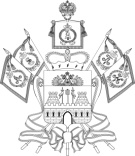 НОВОКУБАНСКИЙ РАЙОНАДМИНИСТРАЦИЯ ПРОЧНООКОПСКОГО СЕЛЬСКОГО ПОСЕЛЕНИЯНОВОКУБАНСКОГО РАЙОНАПОСТАНОВЛЕНИЕ17 декабря 2021 года		№ 99		ст. ПрочноокопскаяОб утверждении Порядка о предоставлении субсидий на оказание финансовой помощи в целях предупреждения банкротства и (или) восстановления платежеспособности муниципальным унитарным предприятиям Прочноокопского сельского поселения Новокубанского районаВ соответствии со статьей 78 Бюджетного кодекса Российской Федерации, Федеральным законом от 6 октября 2003 года № 131-ФЗ «Об общих принципах организации местного самоуправления в Российской Федерации», Постановлением Правительства РФ от 18 сентября 2020 года № 1492 «Об общих требованиях к нормативным правовым актам, муниципальным правовым актам, регулирующим предоставление субсидий, в том числе грантов в форме субсидий, юридическим лицам, индивидуальным предпринимателям, а также физическим лицам - производителям товаров, работ, услуг, и о признании утратившими силу некоторых актов Правительства Российской Федерации и отдельных положений некоторых актов Правительства Российской Федерации» постановляю:1. Утвердить Порядок о предоставлении субсидий на оказание финансовой помощи в целях предупреждения банкротства и (или) восстановления платежеспособности муниципальным унитарным предприятиям Прочноокопского сельского поселения Новокубанского района (прилагается).2. Контроль за исполнением настоящего постановления оставляю за собой.3. Постановление вступает в силу со дня его официального опубликования в информационном бюллетене «Вестник Прочноокопского сельского поселения» и подлежит размещению на официальном сайте администрации Прочноокопского сельского поселения Новокубанского района.И.о. главы Прочноокопского сельского поселения Новокубанского района О.В. БезнебееваУТВЕРЖДЕНпостановлением администрации Прочноокопского сельского поселения Новокубанского районаот 17.12.2021г. № 99Порядоко предоставлении субсидий на оказание финансовой помощи в целях предупреждения банкротства и (или) восстановления платежеспособности муниципальным унитарным предприятиям Прочноокопского сельского поселения Новокубанского района1. Общие положения о предоставлении субсидий1.1. Настоящий Порядок предоставления субсидий на оказание финансовой помощи в целях предупреждения банкротства и (или) восстановления платежеспособности (далее - Порядок) муниципальным унитарным предприятиям Прочноокопского сельского поселения Новокубанского района (далее - Получатель субсидий) разработан в соответствии со статьей 78 Бюджетного кодекса Российской Федерации, с требованиями, установленными статьями 30 и 31 Федерального закона от 26 октября 2002 № 127-ФЗ «О несостоятельности (банкротстве)», требующими предоставление финансовой помощи учредителем (участником) или собственником имущества Получателя субсидий в рамках мер по предупреждению банкротства и (или) восстановления платежеспособности получателя, Федеральным законом от 6 октября 2003 года № 131-ФЗ «Об общих принципах организации местного самоуправления в Российской Федерации» и устанавливает цели, порядок и условия предоставления субсидий; требования к отчетности; требования об осуществлении контроля за соблюдением условий, целей и порядка предоставления субсидий и ответственности за их нарушение.1.2. Порядок определяет цели, условия и порядок предоставления субсидий, порядок возврата субсидий в случае нарушения условий, установленных при их предоставлении.1.3. Субсидии предоставляются без проведения отбора получателей субсидий.1.4. Главным распорядителем бюджетных средств, осуществляющим предоставление субсидий Получателю субсидий, является администрация Прочноокопского сельского поселения Новокубанского района (далее - Главный распорядитель).1.5. Уполномоченным органом, осуществляющим координацию и контроль предоставления субсидии, является администрация Прочноокопского сельского поселения Новокубанского района.1.6. Главный распорядитель осуществляет координацию и контроль предоставления субсидии.1.7. Целью предоставления субсидий является оказание финансовой помощи для погашения денежных обязательств и обязательных платежей и (или) восстановления платежеспособности Получателя субсидий в пределах бюджетных ассигнований, предусмотренных в бюджете Прочноокопского сельского поселения Новокубанского района на соответствующий финансовый год.1.8. Субсидия предоставляется на безвозмездной и безвозвратной основе за счет средств бюджета Прочноокопского сельского поселения Новокубанского района, предусмотренных по разделу «Жилищно-коммунальное хозяйство», подразделу «Коммунальное хозяйство», на основании Соглашения о предоставлении субсидий из бюджета Прочноокопского сельского поселения Новокубанского района, заключенного между Главным распорядителем и Получателем субсидий (далее - Соглашение) (Приложение № 1 к настоящему Порядку).1.9. Получатель субсидии - муниципальные унитарные предприятия, единственным учредителем которых является администрация Прочноокопского сельского поселения Новокубанского района.1.10. Субсидия предоставляется Получателю в рамках подпрограммы «Развитие водоснабжения и водоотведения» муниципальной программы Прочноокопского сельского поселения Новокубанского района «Развитие жилищно-коммунального хозяйства» на 2022 – 2027 года.1.11. Субсидия определяется по формуле:С = Зпост+Зот+Зф, гдеЗпост - сумма задолженности по расчетам за товары, работы и услуги;Зот - сумма задолженности по оплате труда по выплате и других выплат, причитающихся работнику;Зф - сумма задолженности по обязательным платежам в бюджет и внебюджетные фонды.2. Цели, условия, порядок предоставления и использования субсидий2.1. Субсидия должна быть использована на финансовое обеспечение расходов предприятия, связанных с погашением задолженности по следующим направлениям:2.1.1. Оплата по денежным обязательствам юридическим лицам, индивидуальным предпринимателям, физическим лицам, образовавшаяся при расчетах за товары, работы и услуги.2.1.2. Оплата задолженности по оплате труда по выплате выходных пособий и (или) по оплате труда лиц, работающих или работавших по трудовому договору, включая проценты (денежную компенсацию) за задержку выплаты заработной платы и других выплат, причитающихся работнику, предусмотренные статьей 236 Трудового кодекса Российской Федерации.2.1.3. Оплата задолженности по обязательным платежам в бюджет и внебюджетные фонды.2.2. Получатель субсидий должен одновременно соответствовать следующим условиям:2.2.1. Совокупные неисполненные денежные обязательства и (или) неисполненная обязанность по уплате обязательных платежей в бюджеты различных уровней и во внебюджетные фонды составляют не менее одного миллиона рублей.2.2.2. Учредителем (участником) со стопроцентной долей участия или собственником имущества предприятия является администрация Прочноокопского сельского поселения Новокубанского района.2.3. До заключения Соглашения получатель субсидий по состоянию на первое число месяца, предшествующему месяцу, в котором планируется заключение соглашения:2.3.1. Не должен являться иностранным юридическим лицом, а также российским юридическим лицом, в уставном (складочном) капитале которого доля участия иностранных юридических лиц, местом регистрации которых является государство или территория, включенные в утверждаемый Министерством финансов Российской Федерации перечень государств и территорий, предоставляющих льготный режим налогообложения и (или) не предусматривающих раскрытия и предоставления при проведении финансовых операций (офшорные зоны) в отношении таких юридических лиц, в совокупности превышает 50 процентов.2.3.2. Не должен находиться в процессе реорганизации, ликвидации, в отношении их не введена процедура банкротства, деятельность получателя субсидии не приостановлена в порядке, предусмотренном законодательством Российской Федерации, а получатели субсидий - индивидуальные предприниматели не должны прекратить деятельность в качестве индивидуального предпринимателя (в случае, если такое требование предусмотрено правовым актом).2.3.3. Не должен получать средства из местного бюджета на основании иных муниципальных правовых актов на цели, установленные Порядком.2.4. Для заключения соглашения на текущий финансовый год Получатель субсидий представляет Главному распорядителю следующие документы, подтверждающие соответствие Получателя субсидии условиям, определенным пунктом 2.2. настоящего Порядка:2.4.1. Заявление о заключении Соглашения с указанием банковских реквизитов для перечисления субсидий (далее - заявление) в письменной форме свободного образца.2.4.2. Реестр планируемых к погашению за счет средств субсидии совокупных неисполненных денежных обязательств и (или) неисполненной обязанности по уплате обязательных платежей в бюджеты различных уровней и внебюджетные фонды, утвержденный руководителем Получателя субсидий; справки либо иные документы, подтверждающие наличие неисполненных обязанностей по уплате обязательных платежей в бюджеты различных уровней и во внебюджетные фонды, включая штрафы и пени.2.4.3. Акты сверки взаимных расчетов, акты о приемке выполненных работ (оказанных услуг), счета-фактуры, накладные и иные документы, подтверждающие наличие пенсионных денежных обязательств.2.4.4. Копии учредительных документов.2.4.5. Копии свидетельства о постановке на учет в налоговом органе (предоставляется юридическим лицом по собственной инициативе или запрашивается в рамках межведомственного взаимодействия).2.4.6. Копии документа подтверждающего полномочия представителя получателя субсидий на подачу заявления на получение субсидии.2.4.7. Справку произвольной формы о том, что Получатель субсидии не является иностранным юридическим лицом, а также российским юридическим лицом, в уставном (складочном) капитале которого доля участия иностранных юридических лиц, местом регистрации которых является государство или территория, включенные в утверждаемый Министерством финансов Российской Федерации перечень государств и территорий, предоставляющих льготный режим налогообложения и (или) не предусматривающих раскрытия и предоставления при проведении финансовых операций (офшорные зоны) в отношении таких юридических лиц, в совокупности превышает 50 процентов.2.4.8. Справку произвольной формы об отсутствии осуществления в отношении получателя субсидии процедуры реорганизации, ликвидации, банкротства, деятельность получателя субсидии не приостановлена в порядке, предусмотренном законодательством Российской Федерации, а получатели субсидий - индивидуальные предприниматели не должны прекратить деятельность в качестве индивидуального предпринимателя (в случае, если такое требование предусмотрено правовым актом).2.5. Главный распорядитель рассматривает заявление в течение 5 рабочих дней со дня его регистрации.2.6. Копии документов, указанных в пункте 2.4. Порядка должны быть закреплены в папке - скоросшивателе, пронумерованы, прошнурованы, заверены подписью руководителя и скреплены печатью.2.7. По результатам рассмотрения заявления и предоставленных документов Главный распорядитель принимает решение о предоставлении субсидий и заключении Соглашения или об отказе в предоставлении субсидий, о чем в течении 3 рабочий дней, следующих за днем рассмотрения заявления, Получатель субсидии информируется в письменной форме.2.8. Соглашение заключается между Главным распорядителем и Получателем субсидии в соответствии с типовой формой (Приложение № 2 к настоящему Порядку), в течении 7 рабочих дней с момента принятия решения о предоставлении субсидии.2.9. Субсидия перечисляется Получателю с лицевого счета Главного распорядителя, открытого Получателем в учреждениях Центрального банка Российской Федерации или кредитных организациях, в течении 10 рабочих дней после принятия Главным распорядителем решения о предоставлении субсидии и подписании соглашения о предоставлении субсидии.2.10. Результатом предоставления субсидии является финансовая помощь в целях предупреждения банкротства предприятия и (или) восстановления его платежеспособности, снижение кредиторской задолженности предприятия.2.11. Получателю субсидии запрещено приобретать за счет полученных средств иностранную валюту, за исключением операций, осуществляемых в соответствии с валютным законодательством Российской Федерации при закупке (поставке) высокотехнологичного импортного оборудования, сырья и комплектующих изделий, а также связанных с достижением целей предоставления этих средств иных операций, определенных нормативными правовыми актами, муниципальными правовыми актами.2.12. Ответственность за достоверность и подлинность сведений, предоставленных в соответствии с настоящим Порядком, а также целевое и эффективное использование субсидии несет Получатель.2.13. Субсидия носит целевой характер и не может быть использована на иные цели.2.14. Основаниями для отказа в предоставлении субсидии являются:2.14.1. Несоблюдение сроков, установленных для представления документов, в том числе повторного обращения;2.14.2. Несоответствие представленных (представленных не в полном объеме) документов требованиям, установленным пунктом 2.4. настоящего Порядка.2.14.3. Недостоверность представленной информации.2.14.4. Несоответствие условиям, предусмотренными пунктом 2.1. настоящего Порядка.2.15. Получатель субсидий предоставляет Главному распорядителю отчет об использовании субсидии в сроки, установленные Соглашением, и по форме согласно к настоящему Порядку (Приложение № 2).2.16. Размер предоставляемой субсидии определяется на основании подтвержденных документов, установленных подпунктом 2.4. пункта 2 настоящего Порядка.2.17. В случае невозможности предоставления в текущем финансовом году субсидии в размере, определенном в Соглашении, ввиду отсутствия бюджетных ассигнований, в Соглашение включается условие о согласовании новых условий Соглашения, в соответствии с которыми Получатель субсидии в следующем финансовом году имеет право на получение недополученной субсидии без повторного предоставления документов, указанных в пункте 2.4. Порядка в течение 10 рабочих дней с момента доведения лимитов бюджетных обязательств на цели, предусмотренные пунктом 1.7. настоящего Порядка.3. Контроль за соблюдением условий, целей и порядка предоставления субсидий и ответственности за их нарушение3.1. Главный распорядитель осуществляет предварительный контроль документов, предоставляемых для заключения соглашения на предоставление субсидий на текущий финансовый год, указанных в пункте 2.4. настоящего Порядка. Получатель субсидии ежемесячно до 15 числа месяца, следующего за отчетным, перед перечислением средств субсидий, предоставляет в администрацию следующие документы, предусмотренные пунктом 2.4. настоящего Порядка.3.2. Главный распорядитель осуществляет мониторинг достижения результатов предоставления субсидии исходя из достижения значений результатов предоставления субсидии, определенных соглашением, и событий, отражающих факт завершения соответствующего мероприятия по получению результата предоставления субсидии (контрольная точка), в порядке и по формам, которые установлены Министерством финансов Российской Федерации;3.3. Главный распорядитель осуществляет обязательную проверку соблюдения условий, целей и порядка предоставления субсидий Получателям субсидий в порядке, установленном действующим законодательством.3.4. В случае установления фактов нарушения условий, целей и порядка предоставления субсидий Получатель субсидий обязан возвратить полученные средства в бюджет Прочноокопского сельского поселения Новокубанского района в течение одного месяца со дня получения от администрации Прочноокопского сельского поселения Новокубанского района уведомления о возврате.3.5. Получатель субсидий несет ответственность:- за целевое использование бюджетных средств, а также за своевременное представление отчета об использовании субсидий в соответствии с законодательством Российской Федерации;- за достоверность представленного отчета об использовании субсидий в соответствии с законодательством Российской Федерации.3.6. В случае неиспользования субсидии Получатель субсидий обязан вернуть всю сумму денежных средств, полученных в счет данной субсидии.3.7. Не использованные по состоянию на 1 января очередного финансового года остатки субсидий подлежат возврату в бюджет Прочноокопского сельского поселения Новокубанского района в соответствии с бюджетным законодательством в течении первых 15 рабочих дней очередного финансового года.3.8. При отказе Получателя субсидий от добровольного возврата соответствующие средства взыскиваются в бюджет Прочноокопского сельского поселения Новокубанского района в судебном порядке.4. Требования к отчетности:4.1. Требования к отчетности, предусматривающие определение порядка и сроков представления получателем субсидии, устанавливаются соглашением.Получатель субсидии ежемесячно до 15 числа месяца, следующего за отчетным, перед перечислением средств субсидий, предоставляет в администрацию отчетные документы, предусмотренные пунктом 2.4. настоящего Порядка.Отчетность состоит из:отчета о расходах, источником финансового обеспечения которых является субсидия (по форме согласно приложению № 1 к настоящему соглашению), а также информации и документы, подтверждающих расходование данных средств (заверенные копии).Отчетность должна быть подписана руководителем и главным бухгалтером или иным должностным лицом, на которое возложено ведение бухгалтерского учета, Получателя и заверена печатью организации.Специалисты Администрации осуществляют:оценку полноты представленной отчетности;результат и достижение целей использования Получателем субсидии, содержащейся в Отчетности.Главный распорядитель проводит проверку предоставленного Получателем отчета об использовании субсидии в течение 30 рабочих дней со дня их представления.В случае выявления нарушений в представленной отчетности главный распорядитель в течение 10 рабочих дней со дня их выявления направляет Получателю письменное требование об устранении нарушений.В случае если Получатель не исправит выявленные нарушения в установленный главным распорядителем срок, он должен вернуть предоставленную субсидию в полном объеме в бюджет Прочноокопского сельского поселения Новокубанского района в соответствии с бюджетным законодательством Российской Федерации в течение 10 рабочих дней со дня получения соответствующего требования.4.2. Получатель субсидии предоставляет Главному распорядителю в сроки, установленные соглашением, Отчет об использовании субсидии согласно установленной настоящим Порядком формы (Приложение № 2).4.3. Главный распорядитель проводит проверку предоставленного Получателем отчета об использовании субсидии в течение 30 рабочих дней со дня их представления.4.4. В случае выявления нарушений в представленной отчетности Главный распорядитель в течение 10 рабочих дней со дня их выявления направляет Получателю письменное требование об устранении нарушений.4.5. В случае если Получатель не исправит выявленные нарушения в установленный Главным распорядителем срок, он должен вернуть предоставленную субсидию в полном объеме в бюджет Прочноокопского сельского поселения Новокубанского района в соответствии с бюджетным законодательством Российской Федерации в течение 10 рабочих дней со дня получения соответствующего требования.5. Мерой ответственности за нарушение условий, целей и порядка предоставления субсидий является:5.1. Возврат средств субсидий в бюджет Прочноокопского сельского поселения Новокубанского района, в случае нарушения Получателем субсидии условий, установленных при предоставлении субсидии, выявленного, в том числе по фактам проверок, проведенных Главным распорядителем финансового контроля.5.2. В случае выявления факта необоснованного получения субсидий, в том числе предоставления недостоверных сведений, на основании которых производился расчет размера субсидии, субсидии подлежат возврату в местный бюджет (бюджет Прочноокопского сельского поселения Новокубанского района) по требованию Главного распорядителя в течение 10 календарных дней с момента получения указанного требования.5.3. Получатель возвращает субсидию в случае получения от Главного распорядителя претензии о возврате субсидии в сумме, указанной в претензии, в течение 10 рабочих дней с даты получения претензии.5.4. В случае изменения законодательства (в том числе муниципальных правовых актов), влекущего за собой изменение размера, целей, порядка и (или) условий предоставления субсидии, соглашение подлежит приведению в соответствие с принятыми нормативными правовыми актами путем заключения дополнительного соглашения о внесении соответствующих изменений либо расторжению.6. Изменение Соглашения возможно в случае уменьшения Главным распорядителем бюджетных средств ранее доведенных лимитов бюджетных обязательств на предоставление Субсидий.7. Порядок и сроки возврата субсидии в бюджет Прочноокопского сельского поселения Новокубанского района:7.1. В случае нарушения Получателем условий предоставления субсидий, установленных настоящим Порядком и заключенными соглашениями, а также обнаружения излишне выплаченных сумм субсидий, выявления недостоверной информации в документах, представленных для получения субсидий на основании письменного требования главного распорядителя финансового контроля, субсидии подлежат возврату Получателем в бюджет Прочноокопского сельского поселения Новокубанского района в полном объеме, в течение 10 рабочих дней со дня получения соответствующего требования.7.2. Требования главного распорядителя о возврате субсидий при обнаружении обстоятельств, предусмотренных пунктами 3.2.-3.6. настоящего Порядка, направляются заказными письмами с уведомлением о вручении Получателю.7.3. При отказе Получателя субсидий от добровольного возврата соответствующие средства взыскиваются в бюджет Прочноокопского сельского поселения Новокубанского района в судебном порядке.И.о. главы Прочноокопского сельского поселения Новокубанского района О.В. БезнебееваПриложение № 1к Порядку о предоставлении субсидийна оказание финансовой помощи вцелях предупреждения банкротства и(или) восстановленияплатежеспособности муниципальнымунитарным предприятиямПрочноокопского сельского поселенияНовокубанского районаФорма соглашенияо предоставлении субсидий на оказание финансовой помощи в целях предупреждения банкротства и (или) восстановления платежеспособности муниципальным унитарным предприятиям Новосельского сельского поселения Новокубанского районаст. Прочноокопская                                                    «___» __________20___Администрация Прочноокопского сельского поселения Новокубанского района, именуемое в дальнейшем «Главный распорядитель», в лице главы Прочноокопского сельского поселения Новокубанского района _____________________, действующий на основании Устава, с одной стороны, и Муниципальное унитарное предприятие __________, именуемое в дальнейшем «Получатель субсидии», в лице действующего на основании Устава, с другой стороны, заключили настоящее соглашение о нижеследующем: Настоящее соглашение разработано в соответствии со статьей 78 Бюджетного кодекса Российской Федерации, с требованиями, установленными статьями 30 и 31 Федерального закона от 26 октября 2002 № 127-ФЗ «О несостоятельности (банкротстве)», требующими предоставление финансовой помощи учредителем (участником) или собственником имущества Получателя субсидий в рамках мер по предупреждению банкротства и (или) восстановления платежеспособности получателя, Федеральным законом от 6 октября 2003 года № 131-ФЗ «Об общих принципах организации местного самоуправления в Российской Федерации» и устанавливает цели, порядок и условия предоставления субсидий; требования к отчетности; требования об осуществлении контроля за соблюдением условий, целей и порядка предоставления субсидий и ответственности за их нарушение (далее - Порядок), утвержденный постановлением администрации Прочноокопского сельского поселения Новокубанского района от "___" _____________.1. Предмет Соглашения1.1. Настоящее соглашение регулирует отношения по предоставлению Главным распорядителем бюджетных средств субсидии за счет средств бюджета Прочноокопского сельского поселения Новокубанского района Получателю субсидии в целях финансового обеспечения затрат, Субсидия предоставляется Получателю субсидии в соответствии с Порядком предоставления субсидий на оказание финансовой помощи в целях предупреждения банкротства и (или) восстановления платежеспособности муниципальным унитарным предприятиям на территории Прочноокопского сельского поселения Новокубанского района (далее - субсидия).1.2. Целью предоставления субсидий является оказание финансовой помощи Получателю субсидии для предупреждения его банкротства и для восстановления платежеспособности. 1.3. Субсидия должна быть использована на финансовое обеспечение расходов, связанных с погашением задолженности:1.3.1. Оплата по денежным обязательствам юридическим лицам, индивидуальным предпринимателям, физическим лицам, образовавшаяся при расчетах за товары, работы и услуги.1.3.2. Оплата задолженности по оплате труда по выплате выходных пособий и (или) по оплате труда лиц, работающих или работавших по трудовому договору, включая проценты (денежную компенсацию) за задержку выплаты заработной платы и других выплат, причитающихся работнику, предусмотренные статьей 236 Трудового кодекса Российской Федерации.1.3.3. Оплата задолженности по обязательным платежам в бюджет и внебюджетные фонды.1.4. Предоставление субсидии осуществляется путем перечисления Главным распорядителем денежных средств на банковский расчетный счет Получателя Субсидии.1.5. Субсидия предоставляется в пределах лимитов бюджетных ассигнований, предусмотренных на данные цели в бюджете Прочноокопского сельского поселения Новокубанского района в соответствующем финансовом году.1.6. Субсидия предоставляется Получателю в рамках подпрограммы «Развитие водоснабжения и водоотведения» муниципальной программы Прочноокопского сельского поселения Новокубанского района «Развитие жилищно-коммунального хозяйства».2. Срок и условия предоставления субсидии2.1. Субсидии перечисляются на банковский счет Получателя Субсидии по указанным им реквизитам в сроки и в порядке, предусмотренные Порядком на предоставление субсидий предоставления субсидий на оказание финансовой помощи в целях предупреждения банкротства и (или) восстановления платежеспособности муниципальным унитарным предприятиям на территории Прочноокопского сельского поселения Новокубанского района.2.2. Результатом предоставления субсидии является восстановление платежеспособности Получателя.2.3. Субсидии предоставляются в пределах бюджетных ассигнований, предусмотренных бюджетом Прочноокопского сельского поселения Новокубанского района на соответствующий финансовый год и на плановый период, и лимитов бюджетных обязательств, утвержденных Главным распорядителем.2.4. Изменение настоящего Соглашения возможно в случае уменьшения Главным распорядителем бюджетных средств ранее доведенных лимитов бюджетных обязательств на предоставление Субсидий.2.5. Субсидия перечисляется Получателю с лицевого счета Главного распорядителя, открытый Получателем в учреждениях Центрального банка Российской Федерации или кредитных организациях, не позднее 10 рабочих дней после принятия Главным распорядителем решения о предоставлении субсидии.3. Права и обязанности Главного распорядителя3.1. Главный распорядитель имеет право и обязан производить осуществлять контроль за соблюдением Получателем субсидии условий, целей и порядка предоставления субсидии (включая цели, направления и порядок использования (расходования) средств, полученных в виде субсидии, а также соблюдение Получателем субсидии своих обязательств по настоящему соглашению), в том числе вправе осуществлять проверку достоверности документов (сведений), представляемых Получателем субсидии в подтверждение своего права на получение субсидии (в том числе путем направления запросов третьим лицам для подтверждения информации, представленной Получателем субсидии). Подписание Получателем субсидии настоящего соглашения означает согласие Получателя субсидии на осуществление Главным распорядителем такого контроля (проверок).3.2. Главный распорядитель обязан:3.2.1. Осуществлять перечисление субсидии Получателю субсидии в сроки, установленные Порядком и (или) настоящим соглашением;3.2.2. Требовать возврата субсидии в случаях, предусмотренных Порядком и (или) настоящим соглашением.3.2.3. Осуществлять предварительный контроль документов, предоставляемых для заключения соглашения на предоставление субсидий на текущий финансовый год, указанных в пункте 2.4 Порядка.4. Права и обязанности Получателя субсидии4.1. Получатель субсидии имеет право на получение субсидии на условиях, установленных Порядком.4.2. Получатель субсидии обязан:4.2.1. Использовать средства субсидии по целевому назначению, в соответствии с Порядком и настоящим соглашением;4.2.2. В течение 3 банковских дней после поступления денежных средств на расчетный счет получателя перечислять средства, полученные в виде субсидии, кредиторам согласно реестру обязательств, в администрацию Прочноокопского сельского поселения Новокубанского района для получения субсидии;4.2.3. Вести бухгалтерский учет средств субсидии, полученной в соответствии с настоящим соглашением, раздельно от средств иных субсидий, полученных из бюджета Прочноокопского сельского поселения Новокубанского района;4.2.4. Обеспечить ведение учета расходования полученной субсидии и представлять Учредителю отчет об использовании субсидии по форме согласно приложению № 2 к настоящему Соглашению.4.2.5. Представлять Главному распорядителю информацию и документы, подтверждающие соблюдение Получателем субсидии условий, целей и порядка предоставления субсидии.4.3. Получатель субсидии не вправе за счет полученных средств субсидии приобретать иностранную валюту, за исключением операций, осуществляемых в соответствии с валютным законодательством Российской Федерации при закупке (поставке) высокотехнологичного импортного оборудования, сырья и комплектующих изделий.4.3.1. Получатель субсидии дает согласие на осуществление главным распорядителем бюджетных средств, предоставляющему субсидии на проведение проверок соблюдения Получателем субсидий условий, целей и порядка, установленных заключенным Соглашением.5. Требования к отчетности:5.1. Получатель субсидии ежемесячно до 15 числа месяца, следующего за отчетным, перед перечислением средств субсидий, предоставляет в администрацию следующие документы, предусмотренные пунктом 2.4. настоящего Порядка.5.2. Главный распорядитель проводит проверку предоставленного Получателем отчета об использовании субсидии в течение 30 рабочих дней со дня их представления.5.3. В случае выявления нарушений в представленной отчетности главный распорядитель в течение 10 рабочих дней со дня их выявления направляет Получателю письменное требование об устранении нарушений.5.4. В случае если Получатель не исправит выявленные нарушения в установленный главным распорядителем срок, он должен вернуть предоставленную субсидию в полном объеме в бюджет Прочноокопского сельского поселения Новокубанского района в соответствии с бюджетным законодательством Российской Федерации в течение 10 рабочих дней со дня получения соответствующего требования.6. Размер и порядок предоставления субсидии. Случаи и порядок возврата субсидии6.1. Субсидия предоставляется в размере ____________________________ - рублей, в том числе: на цели, предусмотренные пунктом 1.3.1 настоящего соглашения, __________________________ - рублей; на цели, предусмотренные пунктом 1.3.2 настоящего соглашения, ___________________________ - рублей; на цели, предусмотренные пунктом 1.3.3 настоящего соглашения, ____________________________ - рублей;6.2. Возврат субсидии осуществляется в соответствии с Разделом 7 Порядка.6.3. Предоставление субсидии прекращается в случае:6.3.1. Прекращения действия соглашения.6.3.2. По соглашению сторон.6.3.3. Выявления факта представления получателем недостоверных документов (сведений), перечисленных в пункте 4.4. Порядка.6.3.4. Выявления факта нецелевого использования субсидии получателем, нарушения получателем условий и (или) порядка предоставления субсидии, своих обязательств по соглашению.6.3.5. Превышения фактически полученных средств субсидии над средствами, подлежащими перечислению при ее предоставлении.7. Ответственность сторон7.1. За неисполнение либо ненадлежащее исполнение обязательств по настоящему соглашению стороны несут ответственность, предусмотренную действующим законодательством Российской Федерации и настоящим соглашением.7.2. Получатель субсидии несет ответственность в соответствии с действующим законодательством за соблюдение требований настоящего соглашения и Порядка, в том числе за:7.2.1. Достоверность представляемых документов (сведений);7.2.2. Целевое использование средств субсидии;7.2.3. Соблюдение условий и порядка предоставления субсидии, установленных настоящим соглашением и Порядком;7.2.4. Соблюдение своих обязательств по настоящему соглашению.7.3. Стороны освобождаются от ответственности за неисполнение или ненадлежащее исполнение обязательств по настоящему соглашению, если это произошло по вине другой стороны или вследствие обстоятельств непреодолимой силы.8. Заключительные положения8.1. Настоящее соглашение вступает в силу с "____" ______________ и действует до "____" ________.8.2. В случае изменения законодательства (в том числе муниципальных правовых актов), влекущего за собой изменение размера, целей, порядка и (или) условий предоставления субсидии, соглашение подлежит приведению в соответствие с принятыми нормативными правовыми актами путем заключения дополнительного соглашения о внесении соответствующих изменений либо расторжению.8.3. Соглашение может быть расторгнуто в одностороннем порядке по инициативе Главного распорядителя в случаях, предусмотренных подпунктами "в", "г", "д" пункта 5.3. настоящего соглашения, путем направления Получателю субсидии соответствующего уведомления одновременно с требованием о возврате субсидии. Соглашение считается расторгнутым с даты получения Получателем субсидии указанных уведомления и требования.8.4. Истечение срока действия соглашения, прекращение действия соглашения или его расторжение не освобождает Получателя субсидии от ответственности за неисполнение своих обязательств, предусмотренных соглашением, от обязанности по возврату субсидии, а также не освобождает Учредителя от права осуществлять контроль за соблюдением Получателем субсидии условий, целей и порядка предоставления субсидии в части фактически полученных средств.8.5. Во всем, что не урегулировано настоящим соглашением, стороны руководствуются действующим законодательством (в том числе муниципальными правовыми актами).8.6. Споры и разногласия, которые могут возникнуть из настоящего соглашения или связанные с ним, должны разрешаться путем переговоров между сторонами.В случае недостижения сторонами взаимного согласия спор подлежит разрешению в суде в порядке, установленном действующим законодательством Российской Федерации.8.7. Настоящее соглашение составлено в двух экземплярах, имеющих одинаковую юридическую силу, по одному экземпляру для каждой из сторон.9. Юридические адреса и банковские реквизиты сторонГлавный распорядитель                    Получатель субсидииИ.о. главы Прочноокопского сельского поселения Новокубанского районаО.В. БезнебееваПриложение № 2к Порядку о предоставлении субсидийна оказание финансовой помощи вцелях предупреждения банкротства и(или) восстановленияплатежеспособности муниципальнымунитарным предприятиямПрочноокопского сельского поселенияНовокубанского районаОтчет о предоставлении субсидии на оказание финансовой помощи в целях предупреждения банкротства и (или) восстановления платежеспособности муниципального унитарного предприятияОтчетный период: с __________ по ______________Остаток средств субсидии на начало отчетного периода: __________ руб.Отчетные материалы, подтверждающие использование субсидии по целевому назначению, переданы в администрацию Новосельского сельского поселения Новокубанского района, ответственным за хранение является (ФИО, должность ___________________ сотрудника).И.о. главы Прочноокопского сельского поселения Новокубанского района О.В. БезнебееваКРАСНОДАРСКИЙ КРАЙНОВОКУБАНСКИЙ РАЙОНАДМИНИСТРАЦИЯ ПРОЧНООКОПСКОГО СЕЛЬСКОГО ПОСЕЛЕНИЯНОВОКУБАНСКОГО РАЙОНАПОСТАНОВЛЕНИЕ17 декабря 2021 года                          № 100                         ст. ПрочноокопскаяОб утверждении Порядка составления, утверждения и ведения бюджетных смет администрации Прочноокопского сельского поселения Новокубанского района и подведомственных ей казенных учрежденийВ соответствии со статьей 221 Бюджетного кодекса Российской Федерации, приказом министерства финансов Российской Федерации от 14 февраля 2018 года № 26н «Об Общих требованиях к порядку составления, утверждения и ведения бюджетных смет казенных учреждений» постановляю:1. Утвердить Порядок составления, утверждения и ведения бюджетных смет администрации Прочноокопского сельского поселения Новокубанского района и подведомственных ей казенных учреждений (прилагается).2. Установить, что настоящий Порядок составления, утверждения и ведения бюджетных смет администрации Прочноокопского сельского поселения Новокубанского района и подведомственных ей казенных учреждений применяется начиная с составления, утверждения и ведения бюджетных смет с 2022 года.3. Признать утратившим силу постановление администрации Прочноокопского сельского поселения Новокубанского района от 25 декабря 2018 года № 122 «Об утверждении Порядка составления, утверждения и ведения бюджетных смет казенных учреждений и органов местного самоуправления  администрации Прочноокопского сельского поселения Новокубанского района».4. Контроль за выполнением настоящего постановления возложить на финансовый отдел администрации Прочноокопского сельского поселения Новокубанского района.5. Постановление вступает в силу со дня официального опубликования и подлежит размещению на официальном сайте администрации Прочноокопского сельского поселения Новокубанского района.И.о. главы Прочноокопского сельского поселения Новокубанского района О.В. БезнебееваПриложениек постановлению администрации Прочноокопского сельского поселения Новокубанского района от 17.12.2021 г. № 100ПОРЯДОКсоставления, утверждения и ведения бюджетных смет администрации Прочноокопского сельского поселения Новокубанского района и подведомственных ей казенных учреждений1. Общие положения1.1. Настоящий Порядок определяет правила составления, утверждения и ведения бюджетных смет (далее - смета) администрации Новосельского сельского поселения Новокубанского района (далее – администрация) и подведомственных ей казенных учреждений (далее - учреждения).1.2. Смета администрации и сметы учреждений составляются в целях установления объема и распределения направлений расходования средств бюджета Новосельского сельского поселения Новокубанского района на основании доведенных до администрации, учреждений в установленном порядке лимитов бюджетных обязательств по расходам бюджета Новосельского сельского поселения Новокубанского района на принятие и (или) исполнение бюджетных обязательств по обеспечению выполнения функций администрации Новосельского сельского поселения Новокубанского района, учреждений на период очередного финансового года, включая бюджетные обязательства по предоставлению бюджетных инвестиций и субсидий юридическим лицам (в том числе субсидии бюджетным и автономным учреждениям), субсидии, субвенции и иных межбюджетных трансфертов (далее - лимиты бюджетных обязательств).1.3. Составление и утверждение и ведение сметы администрации и смет учреждений, не содержащей сведения, составляющие государственную тайну, осуществляется бухгалтерией администрации Новосельского сельского поселения Новокубанского района.Составление, утверждение и ведение смет администрации и смет учреждений, содержащей сведения, составляющие государственную тайну, осуществляется с соблюдением законодательства Российской Федерации о защите государственной тайны.Показатели сметы, содержащие сведения, составляющие государственную тайну, утверждаются и ведутся обособленно.2. Составление и утверждение сметы администрациии смет учреждений2.1. Смета администрации и сметы учреждений составляются по форме согласно приложению № 1 к настоящему Порядку с приложением обоснований (расчетов) плановых сметных показателей, использованных при формировании указанных смет, являющихся их неотъемлемой частью, и расшифровки по форме согласно приложению № 3 к настоящему Порядку.2.2. Показатели сметы администрации и смет учреждений формируются по коду главного распорядителя бюджетных средств классификации расходов бюджета 992 «Администрация Новосельского сельского поселения Новокубанского района» с детализацией до кодов подгрупп и элементов видов расходов классификации расходов бюджета в пределах доведенных лимитов бюджетных обязательств, в рублях.2.3. Смета администрации и сметы учреждений составляются с учетом объемов финансового обеспечения для осуществления закупок товаров, работ, услуг для обеспечения муниципальных нужд, предусмотренных при формировании планов закупок товаров, работ, услуг для обеспечения государственных нужд, утверждаемых в пределах лимитов бюджетных обязательств на принятие и (или) исполнение бюджетных обязательств на закупку товаров, работ, услуг для обеспечения государственных нужд.2.4. Смета администрации и сметы учреждений составляются путем формирования показателей сметы на второй год планового периода и внесения изменений в утвержденные показатели сметы на очередной финансовый год и плановый период.Смета составляется на основании обоснований (расчетов) плановых сметных показателей, являющихся неотъемлемой частью сметы, формы обоснований (расчетов) плановых сметных показателей утверждены в приложении № 4 к настоящему Порядку.Обоснования (расчеты) плановых сметных показателей составляются в процессе формирования решения о бюджете Новосельского сельского поселения Новокубанского района на очередной финансовый год и утверждаются в соответствии с разделом 3 настоящего Порядка.2.5. Смета администрации и сметы учреждений утверждаются в срок не позднее десяти рабочих дней со дня доведения получателю бюджетных средств лимитов бюджетных обязательств и не позднее 31 декабря года, предшествующего очередному финансовому году.2.6. Смета администрации и сметы учреждений формируются бухгалтерией администрации Новосельского сельского поселения Новокубанского района на основании обоснований (расчетов) в пределах доведенных лимитов бюджетных обязательств.2.7. Смета администрации подписывается исполнителем, главным бухгалтером администрации Новосельского сельского поселения Новокубанского района, утверждается главой Новосельского сельского поселения Новокубанского района и заверяется гербовой печатью.2.8. Сметы учреждений подписываются исполнителем, руководителем подведомственного администрации Новосельского сельского поселения Новокубанского района казенного учреждения, утверждаются главой Новосельского сельского поселения Новокубанского района и заверяются гербовой печатью.2.9. Смета администрации и сметы учреждений составляются в трех экземплярах и заверяется печатью.3. Составление и утверждение проекта сметы администрации и проектов смет учреждений3.1. Формирование проекта сметы администрации и проектов смет учреждений на очередной финансовый год осуществляется на этапе составления проекта бюджета Прочноокопского сельского поселения Новокубанского района на очередной финансовый год.3.2. Проект сметы администрации и проекты смет учреждений составляются по форме согласно приложению № 1 к настоящему Порядку с указанием, что документ является проектом, с приложением обоснований (расчетов) плановых сметных показателей, использованных при формировании указанных проектов, являющихся их неотъемлемой частью, и расшифровки по форме согласно приложению № 3 к настоящему Порядку.4. Ведение сметы администрации и смет учреждений4.1. Ведением сметы администрации и смет учреждений в целях настоящего Порядка является внесение в них изменений в показатели сметы в пределах доведенных в установленном порядке объемов соответствующих лимитов бюджетных обязательств.Внесение изменений в смету администрации и сметы учреждений осуществляется путем утверждения изменений показателей - сумм увеличения, отражающихся со знаком «плюс», и (или) уменьшения объемов сметных назначений, отражающихся со знаком «минус»:изменяющих объемы сметных назначений в случае изменения доведенного в установленном порядке объема лимитов бюджетных обязательств;изменяющих распределение сметных назначений по кодам классификации расходов бюджетов бюджетной классификации Российской Федерации, требующих изменения показателей бюджетной росписи администрации Прочноокопского сельского поселения Новокубанского района и лимитов бюджетных обязательств;изменяющих распределение сметных назначений, не требующих изменения показателей бюджетной росписи администрации Прочноокопского сельского поселения Новокубанского района и утвержденного объема лимитов бюджетных обязательств;изменяющих распределение сметных назначений по дополнительным кодам аналитических показателей, не требующих изменения показателей бюджетной росписи администрации Прочноокопского сельского поселения Новокубанского района и утвержденного объема лимитов бюджетных обязательств;изменяющих объемы сметных назначений, приводящих к перераспределению их между разделами сметы.4.2. Внесение изменений в смету администрации и сметы учреждений возможно при условии недопущения образования кредиторской задолженности по уменьшаемым объемам сметных назначений.4.3. Неотъемлемой частью изменений в смету администрации и сметы учреждений являются обоснования (расчеты) плановых сметных показателей и расшифровки по форме согласно приложению № 3 к настоящему Порядку.4.4. Изменения показателей сметы администрации и смет учреждений формируются бухгалтерией администрации Прочноокопского сельского поселения Новокубанского района по форме согласно приложению № 2 к настоящему Порядку в течение 10 рабочих дней после внесения изменений в установленном порядке в лимиты бюджетных обязательств.Изменения показателей сметы учреждения составляются в трех экземплярах.4.5. Внесение изменений в смету администрации, сметы учреждений, требующее изменения показателей бюджетной росписи администрации Прочноокопского сельского поселения Новокубанского района и лимитов бюджетных обязательств, утверждается после внесения в установленном порядке изменений в бюджетную роспись администрации Прочноокопского сельского поселения Новокубанского района и лимиты бюджетных обязательств. И.О. главы Прочноокопского сельского поселения Новокубанского района О.В. БезнебееваПриложение № 1к Порядку составления, утверждения и ведения бюджетных смет администрации муниципального образования Новокубанский район и подведомственных ей казенных учрежденийУТВЕРЖДАЮ:_____________________________(наименование должности лица, утверждающего смету)_________   _________________(подпись)    (расшифровка подписи) «__» _____________ 20__ г.БЮДЖЕТНАЯ СМЕТА НА 20__ ФИНАНСОВЫЙ ГОД И ПЛАНОВЫЙПЕРИОД 20__ и 20__ ГОДОВРаздел 1. Итоговые показатели бюджетной сметыРаздел 2. Лимиты бюджетных обязательств по расходам получателя бюджетных средствРаздел 3. Лимиты бюджетных обязательств по расходам на предоставление бюджетных инвестиций юридическим лицам, субсидий бюджетным и автономным учреждениям, иным некоммерческим организациям, межбюджетных трансфертов, субсидий юридическим лицам, индивидуальным предпринимателям, физическим лицам - производителям товаров, работ, услуг, обслуживание муниципального долга, исполнение судебных актов, муниципальным гарантиям, а также по резервным расходамРаздел 4. Лимиты бюджетных обязательств по расходам на закупки товаров, работ, услуг, осуществляемые получателем бюджетных средств в пользу третьих лицРаздел 5. СПРАВОЧНО: Бюджетные ассигнования на исполнение публичных нормативных обязательствРаздел 6. СПРАВОЧНО: Курс иностранной валюты к рублю Российской ФедерацииРуководитель учреждения(уполномоченное лицо)     _____________ ___________ ___________________                                      (должность)       (подпись)      (фамилия, инициалы)Исполнитель               _____________ ________________________ __________                                     (должность)        (фамилия, инициалы)           (телефон)«__» _________ 20__ г.И.о. главы Прочноокопского сельского поселения Новокубанского района                                                                                    О.В. БезнебееваПриложение № 2к Порядку составления, утверждения и ведения бюджетных смет администрации муниципального образования Новокубанский район и подведомственных ей казенных учрежденийУТВЕРЖДАЮ:_____________________________(наименование должности лица, утверждающего смету)_________      _________________(подпись)         (расшифровка подписи) «__» _____________ 20__ г.ИЗМЕНЕНИЕ ПОКАЗАТЕЛЕЙ БЮДЖЕТНОЙ СМЕТЫНА 20__ ФИНАНСОВЫЙ ГОД И ПЛАНОВЫЙ ПЕРИОД 20__ и 20__ ГОДОВ)Раздел 1. Итоговые показатели бюджетной сметыРаздел 2. Лимиты бюджетных обязательств по расходам получателя бюджетных средствРаздел 3. Лимиты бюджетных обязательств по расходам на предоставление бюджетных инвестиций юридическим лицам, субсидий бюджетным и автономным учреждениям, иным некоммерческим организациям, межбюджетных трансфертов, субсидий юридическим лицам, индивидуальным предпринимателям, физическим лицам - производителям товаров, работ, услуг, обслуживание муниципального долга, исполнение судебных актов, муниципальным гарантиям, а также по резервным расходамРаздел 4. Лимиты бюджетных обязательств по расходам на закупки товаров, работ, услуг, осуществляемые получателем бюджетных средств в пользу третьих лицРаздел 5. СПРАВОЧНО: Бюджетные ассигнования на исполнение публичных нормативных обязательствРаздел 6. СПРАВОЧНО: Курс иностранной валюты к рублю Российской ФедерацииРуководитель учреждения(уполномоченное лицо)     _____________ ___________ ___________________                                    (должность)        (подпись)       (фамилия, инициалы)Исполнитель               _____________ ________________________ __________                                     (должность)          (фамилия, инициалы)         (телефон)«__» _________ 20__ г.И.о. главы Прочноокопского сельского поселения Новокубанского района                                                                                   О.В. БезнебееваПриложение № 3к Порядку составления, утверждения и ведения бюджетных смет администрации муниципального образования Новокубанский район и подведомственных ей казенных учрежденийРАСШИФРОВКА___________________________________________________________(получатель бюджетных средств)на 20__ финансовый год и на плановый период 20__ и 20__ годовПоказатели бюджетной сметы соответствуют показателям плана закупок на отчетную дату.Руководитель учреждения(уполномоченное лицо)     _____________ ___________ ___________________                                      (должность)       (подпись)       (фамилия, инициалы)Исполнитель         _____________ ________________________ __________                               (должность)         (фамилия, инициалы)        (телефон)«__» _________ 20__ г.И.о. главы Прочноокопского сельского поселения Новокубанского районаО.В. БезнебееваКРАСНОДАРСКИЙ КРАЙНОВОКУБАНСКИЙ РАЙОНАДМИНИСТРАЦИЯ ПРОЧНООКОПСКОГО СЕЛЬСКОГО ПОСЕЛЕНИЯНОВОКУБАНСКОГО РАЙОНАПОСТАНОВЛЕНИЕ20 декабря 2021 года		№ 101		ст. ПрочноокопскаяОб утверждении Порядка использования бюджетных ассигнований резервного фонда администрации Прочноокопского сельского поселения Новокубанского районаВ соответствии со статьей 81 Бюджетного кодекса Российской Федерации, пунктом 7 статьи 8 Устава Прочноокопского сельского поселения Новокубанского района постановляю:1. Утвердить Порядок использования бюджетных ассигнований резервного фонда администрации Прочноокопского сельского поселения Новокубанского района (прилагается).2. Признать утратившим силу постановление администрации Прочноокопского сельского поселения Новокубанского района от 08 июля 2011 года № 68 «Об утверждении положения о резервном фонде администрации Прочноокопского сельского поселения Новокубанского района». 3. Контроль за использованием бюджетных ассигнований резервного фонда осуществляет бухгалтерия администрации Прочноокопского сельского поселения Новокубанского района.4. Контроль за выполнением настоящего постановления оставляю за собой.5. Постановление вступает в силу со дня официального опубликования в информационном бюллетене «Вестник Прочноокопского сельского поселения» и подлежит размещению на официальном сайте администрации Прочноокопского сельского поселения Новокубанского района.И.о. главыПрочноокопского сельского поселения Новокубанского района О.В. БезнебееваУТВЕРЖДЕНпостановлением администрации Прочноокопского сельского поселения Новокубанского районаот 20.12.2021 № 101Порядокиспользования бюджетных ассигнований резервного фонда администрации Прочноокопского сельского поселения Новокубанского района1. В соответствии с настоящим Порядком использования бюджетных ассигнований резервного фонда администрации Прочноокопского сельского поселения Новокубанского района (далее - Порядок) администрация Прочноокопского сельского поселения Новокубанского района (далее - Администрация) осуществляет расходование средств резервного фонда администрации Прочноокопского сельского поселения Новокубанского района (далее - резервный фонд), предусматриваемых в расходной части бюджета Прочноокопского сельского поселения Новокубанского района (далее - местный бюджет), для финансового обеспечения непредвиденных расходов, указанных в пункте 3 настоящего Порядка.2. На основании решения Совета Прочноокопского сельского поселения Новокубанского района о бюджете на очередной финансовый год устанавливается размер резервного фонда, который не может превышать 3 процентов утвержденного общего объема расходов местного бюджета.3. Средства резервного фонда направляются на финансовое обеспечение непредвиденных расходов, в том числе на:1) проведение аварийно-восстановительных работ и иных мероприятий, связанных с ликвидацией последствий стихийных бедствий и других чрезвычайных ситуаций;2) проведение неотложных аварийно-спасательных работ;3) проведение работ по восстановлению и ремонту объектов жилищно-коммунальной и социально-культурной сферы Прочноокопского сельского поселения Новокубанского района;4) проведение мероприятий, связанных с функционированием муниципальных учреждений, муниципальных предприятий Прочноокопского сельского поселения Новокубанского района в условиях стихийных бедствий и других чрезвычайных ситуаций.5) иные мероприятия, связанные с ликвидацией последствий стихийных бедствий и других чрезвычайных ситуаций.4. Расходование бюджетных ассигнований резервного фонда осуществляется на основании постановления администрации Прочноокопского сельского поселения Новокубанского района (далее - постановление), которое принимается на основании письменных обращений Совета Прочноокопского сельского поселения Новокубанского района, специалистов администрации Прочноокопского сельского поселения Новокубанского района, а также руководителей муниципальных предприятий и учреждений Прочноокопского сельского поселения Новокубанского района о выделении бюджетных ассигнований резервного фонда, направляемых в администрацию Прочноокопского сельского поселения Новокубанского района.Основанием для подготовки проекта постановления администрации Прочноокопского сельского поселения Новокубанского района о расходовании бюджетных ассигнований резервного фонда является:1) письменное поручение главы администрации Прочноокопского сельского поселения Новокубанского района, данное по результатам рассмотрения обращений специалистов администрации Прочноокопского сельского поселения Новокубанского района, граждан, а также руководителей организаций;2) решение, принятое комиссией по предупреждению и ликвидации чрезвычайных ситуаций и обеспечению пожарной безопасности Прочноокопского сельского поселения Новокубанского района на ликвидацию последствий стихийных бедствий и других чрезвычайных ситуаций.К обращению прилагаются документы, подтверждающие возникновение обстоятельств, указанных в пункте 3 настоящего Порядка, и сметно-финансовый расчет, обосновывающий размер бюджетных ассигнований, необходимых к выделению из резервного фонда.5.Подготовку проектов постановлений администрации Прочноокопского сельского поселения Новокубанского района о выделении средств резервного фонда Прочноокопского сельского поселения Новокубанского района осуществляет бухгалтерия администрации Прочноокопского сельского поселения Новокубанского района в течение 3 дней после получения соответствующего поручения главы Прочноокопского сельского поселения Новокубанского района.6. В проекте постановления указываются:цели, установленные пунктом 3 настоящего Порядка, на финансовое обеспечение которых направляются средства резервного фонда;размер бюджетных ассигнований резервного фонда;наименование муниципальных предприятий и учреждений, которым предоставляются средства резервного фонда.7. К проекту постановления прилагается пояснительная записка с обоснованием причин, по которым направление расходов необходимо осуществлять за счет бюджетных ассигнований резервного фонда.8. Бухгалтерия администрации Прочноокопского сельского поселения Новокубанского района на основании постановления администрации Прочноокопского сельского поселения Новокубанского района вносит в установленном порядке изменения в сводную бюджетную роспись и лимиты бюджетных обязательств соответствующего главного распорядителя средств местного бюджета, а также ведет контроль над расходованием средств резервного фонда. 9. Специалисты администрации Прочноокопского сельского поселения Новокубанского района, учреждения и организации – получатели средств резервного фонда обязаны расходовать эти средства строго по целевому назначению и ежеквартально, до 10 числа месяца, следующего за отчетным кварталом предоставлять в администрацию Прочноокопского сельского поселения Новокубанского района отчет об использовании средств резервного фонда.10. Администрация Прочноокопского сельского поселения Новокубанского района прилагает отчет об использовании бюджетных ассигнований резервного фонда к годовому отчету об исполнении местного бюджета.И.о. главы Прочноокопского сельского поселения Новокубанского района О.В. БезнебееваКРАСНОДАРСКИЙ КРАЙНОВОКУБАНСКИЙ РАЙОНАДМИНИСТРАЦИЯ ПРОЧНООКОПСКОГО СЕЛЬСКОГО ПОСЕЛЕНИЯНОВОКУБАНСКОГО РАЙОНАПОСТАНОВЛЕНИЕ17 декабря 2021 года		№ 104	ст. ПрочноокопскаяОб утверждении Порядка формирования и ведения реестра источников доходов бюджета Прочноокопского сельского поселения Новокубанского района	В соответствии с пунктом 7 статьи 47.1 Бюджетного кодекса Российской Федерации, постановлением Правительства Российской Федерации от 31 августа 2016 года №868 «О порядке формирования и ведения перечня источников доходов Российской Федерации» (в редакции постановления Правительства Российской Федерации от 5 апреля 2019 года №402), во исполнение постановления главы администрации (губернатора) Краснодарского края от  18 октября 2016 года №812 «Об утверждении Порядка формирования и ведения реестра источников доходов краевого бюджета, реестра источников доходов бюджета Территориального фонда обязательного медицинского страхования Краснодарского края» (в редакции постановления главы администрации (губернатора) Краснодарского края от 16 июля 2020 года №414), руководствуясь статьями 16, 37 Федерального закона от  6 октября 2003 года №131-ФЗ «Об общих принципах организации местного самоуправления в Российской Федерации» (в редакции Федерального закона от 29 декабря 2020 года №464-ФЗ), статьями Устава Прочноокопского сельского поселения Новокубанского района, на основании протеста прокурора Новокубанского района от 29 октября 2021 года №7-02-2021/7644 постановляю:1.Утвердить Порядок формирования и ведения реестра источников доходов бюджета Прочноокопского сельского поселения Новокубанского района согласно приложению к настоящему постановлению.2.Признать утратившим силу постановление администрации Прочноокопского сельского поселения Новокубанского района от 10 января 2017 года № 2 «Об утверждении Порядка формирования и ведения реестра источников доходов бюджета Прочноокопского сельского поселения Новокубанского района».3. Контроль за исполнением настоящего постановления оставляю за собой.4. Постановление вступает в силу со дня его официального опубликования в информационном бюллетене «Вестник Прочноокопского сельского поселения» и подлежит размещению на официальном сайте администрации Прочноокопского сельского поселения Новокубанского.Глава Прочноокопского сельского поселения Новокубанского района Р.Ю. Лысенко ПРИЛОЖЕНИЕ УТВЕРЖДЕНОпостановлением администрацииПрочноокопского сельского поселения Новокубанского районаот 17.12.2021 г. № 104ПОРЯДОКформирования и ведения реестра источниковдоходов бюджета Прочноокопского сельского поселения Новокубанского района1.Порядок формирования и ведения реестра источников доходов бюджета Прочноокопского сельского поселения Новокубанского района (далее – Порядок) разработан в соответствии с пунктом 7 статьи 47.1 Бюджетного кодекса Российской Федерации и Общими требованиями к составу информации, порядку формирования и ведения реестра источников доходов Российской Федерации, реестра источников доходов федерального бюджета, реестров источников доходов бюджетов субъектов Российской Федерации, реестров источников доходов местных бюджетов и реестров источников доходов бюджетов государственных внебюджетных фондов (далее - Общие требования), утвержденными постановлением Правительства Российской Федерации от 31 августа 2016 года №868 «О порядке формирования и ведения перечня источников доходов Российской Федерации», постановлением главы администрации (губернатора) Краснодарского края от 18 октября 2016 года     № 812 «Об утверждении Порядка формирования и ведения реестра источников доходов краевого бюджета, реестра источников доходов бюджета Территориального фонда обязательного медицинского страхования Краснодарского края»  и определяет правила формирования и ведения реестра источников доходов бюджета Прочноокопского сельского поселения Новокубанского района (далее - реестр источников доходов).2.Реестр источников доходов формируется и ведется в единой государственной интегрированной информационной системе управления общественными финансами Краснодарского края путем заполнения электронных форм, разработанных и утвержденных министерством финансов Краснодарского края, в котором отражаются данные на этапах составления, утверждения и исполнения бюджета Прочноокопского сельского поселения Новокубанского района (далее - местный бюджет) по источникам доходов местного бюджета и соответствующим им группам источников доходов местного бюджета, включенным в перечень источников доходов Российской Федерации.3. Реестр источников доходов формируется и ведется на государственном языке Российской Федерации.4.Реестр источников доходов хранится в соответствии со сроками хранения, определенными законодательством Российской Федерации об архивном деле.5.Реестр источников доходов ведется отделом экономики и финансов администрации Прочноокопского сельского поселения Новокубанского района (далее – отдел экономики и финансов).8.Ответственность за полноту и достоверность информации, а также своевременность ее включения в реестр источников доходов несут участники процесса ведения реестра источников доходов.9.В реестры источников доходов в отношении каждого источника дохода бюджета включается следующая информация:1)наименование источника дохода бюджета;2)код (коды) классификации доходов бюджета, соответствующий источнику дохода бюджета, и идентификационный код источника дохода бюджета по перечню источников доходов Российской Федерации;3)наименование группы источников доходов бюджета, в которую входит источник дохода бюджета, и ее идентификационный код по перечню источников доходов Российской Федерации;4)информация о публично-правовом образовании, в доход бюджета которого зачисляются платежи, являющиеся источником дохода бюджета;5)информация об органах местного самоуправления осуществляющих бюджетные полномочия главных администраторов доходов бюджета;6)показатели прогноза доходов бюджета по коду классификации доходов бюджета, соответствующему источнику дохода бюджета, сформированные в целях составления и утверждения решения о бюджете;7)показатели прогноза доходов бюджета по коду классификации доходов бюджета, соответствующему источнику дохода бюджета, принимающие значения прогнозируемого общего объема доходов бюджета в соответствии с решением о бюджете;8)показатели прогноза доходов бюджета по коду классификации доходов бюджета, соответствующему источнику дохода бюджета, принимающие значения прогнозируемого общего объема доходов бюджета в соответствии с решением о бюджете с учетом внесении изменений в решение о бюджете;9)показатели уточненного прогноза доходов бюджета по коду классификации доходов бюджета, соответствующему источнику дохода бюджета, формируемые в рамках составления сведений для составления и ведения кассового плана исполнения бюджета;10)показатели кассовых поступлений по коду классификации доходов бюджета, соответствующему источнику дохода бюджета;11)показатели кассовых поступлений по коду классификации доходов бюджета, соответствующему источнику дохода бюджета, принимающие значения доходов бюджета в соответствии с решением об исполнении бюджета.10.В реестрах источников доходов также формируется консолидированная и (или) сводная информация по группам источников доходов бюджета по показателям прогнозов доходов бюджета на этапах составления, утверждения и исполнения бюджета, а также кассовым поступлениям по доходам бюджета с указанием сведений о группах источников доходов бюджета на основе перечня источников доходов Российской Федерации.11.Информация, указанная в подпунктах 6, 9 пункта 9 Порядка формируется и ведется на основании прогноза поступлений доходов бюджета, информация, указанная в подпунктах 7, 8 пункта 9 Порядка,  формируется и ведется на основании решения о бюджете.12.При формировании и ведении реестра источников доходов используются усиленные квалифицированные электронные подписи лиц, уполномоченных действовать от имени участников процесса ведения реестра источников доходов бюджета.13. Отдел экономики и финансов, в целях ведения реестра источников доходов, в течение 1 рабочего дня со дня представления участником процесса ведения реестра источников доходов бюджета информации, указанной в пункте 9 Порядка, обеспечивает в автоматизированном режиме проверку наличия информации. 14. В случае положительного результата проверки, указанной в пункте 13 Порядка, информация, представленная участником процесса ведения реестра источников доходов, образует реестровую запись источника дохода бюджета реестра источников доходов, которой отдел экономики и финансов присваивает уникальный номер реестровой записи источника дохода бюджета.15. При направлении участником процесса ведения реестра источников доходов бюджета измененной информации, указанной в пункте 9 Порядка, ранее образованные реестровые записи обновляются.16. В случае отрицательного результата проверки, указанной в пункте 13 Порядка, информация, представленная участником процесса ведения реестра источников доходов бюджета в соответствии с пунктом 9 Порядка, не образует (не обновляет) реестровые записи.В указанном случае отдел экономики и финансов в срок не более 1 рабочего дня со дня представления информации участником процесса ведения реестра источников доходов бюджета уведомляет его об отрицательном результате проверки посредством направления протокола по форме, разработанной и утвержденной отделом экономики и финансов, содержащего сведения о выявленных несоответствиях.17.В случае получения предусмотренного пунктом 16 Порядка протокола участник процесса ведения реестра источников доходов бюджета в срок не более 3 рабочих дней со дня получения протокола устраняет выявленные несоответствия и повторно представляет информацию для включения в реестр источников доходов бюджета.18.Уникальный номер реестровой записи источника дохода бюджета реестра источников доходов бюджета имеет следующую структуру:1, 2, 3, 4, 5 разряды - коды группы дохода, подгруппы дохода и элемента дохода кода вида доходов бюджетов классификации доходов бюджета, соответствующие источнику дохода бюджета;6 разряд - код признака основания возникновения группы источника дохода бюджета, в которую входит источник дохода бюджета, в соответствии с перечнем источников доходов Российской Федерации;7, 8, 9, 10, 11, 12, 13, 14, 15, 16, 17, 18, 19, 20 разряды - идентификационный код источника дохода бюджета в соответствии с перечнем источников доходов Российской Федерации;21 разряд - код признака назначения использования реестровой записи источника дохода бюджета реестра источников доходов бюджета, принимающий следующие значения:1 - в рамках исполнения решения о бюджете;0 - в рамках составления и утверждения решения о бюджете;22, 23 разряды - последние две цифры года формирования реестровой записи источника дохода бюджета реестра источников доходов бюджета, в случае если 21 разряд принимает значение 1, или последние две цифры очередного финансового года, на который составляется решение о бюджете, в случае если 21 разряд принимает значение 0;24, 25, 26, 27 разряды - порядковый номер версии реестровой записи источника дохода бюджета реестра источников доходов бюджета.19.Реестр источников доходов бюджета по форме, разрабатываемой и утверждаемой отделом экономики и финансов, направляется в Совет Прочноокопского сельского поселения Новокубанского района в составе документов и материалов, представляемых одновременно с проектом решения Совета Прочноокопского сельского поселения Новокубанского района о бюджете на очередной финансовый год и плановый период.20.Формирование информации, предусмотренной пунктом 9 Порядка, для включения в реестр источников доходов бюджета осуществляется в соответствии с Положением о государственной интегрированной информационной системе управления общественными финансами «Электронный бюджет», утвержденным постановлением Правительства Российской Федерации от 30 июня 2015 года №658 «О государственной интегрированной информационной системе управления общественными финансами «Электронный бюджет».Глава Прочноокопского сельского поселенияНовокубанского районаР.Ю. ЛысенкоКРАСНОДАРСКИЙ КРАЙНОВОКУБАНСКИЙ РАЙОНСОВЕТ ПРОЧНООКОПСКОГО СЕЛЬСКОГО ПОСЕЛЕНИЯНОВОКУБАНСКОГО РАЙОНАРЕШЕНИЕ20 декабря 2021 года		№ 117		ст. ПрочноокопскаяО внесении изменений в решение Совета Прочноокопского сельского поселения Новокубанского района от 14 декабря 2020 года №83 «О бюджете Прочноокопского сельского поселенияНовокубанского района на 2021 год»В соответствии с Бюджетным Кодексом Российской Федерации, Уставом Прочноокопского сельского поселения Новокубанского района и в связи с изменением доходной и расходной частей бюджета Прочноокопского сельского поселения Новокубанского района, Совет Прочноокопского сельского поселения Новокубанского района решил:1.1 пункт 1 решения изложить в следующей редакции:«1. Утвердить основные характеристики бюджета Прочноокопского сельского поселения Новокубанского района на 2021 год:1) общий объем доходов в сумме 25026,1 тысяч рублей;2) общий объем расходов в сумме 27482,6 тысяч рублей;3) верхний предел муниципального внутреннего долга Прочноокопского сельского поселения Новокубанского района на 1 января 2021 года в сумме 1600,0 тысяч рублей, в том числе верхний предел долга по муниципальным гарантиям Прочноокопского сельского поселения Новокубанского района в сумме 0,0 тысяч рублей;4) дефицит бюджета Прочноокопского сельского поселения Новокубанского района в сумме 2456,4 тысяч рублей.»;1.2. Приложение №3 «Объемы доходов в бюджет Прочноокопского сельского поселения Новокубанского района по основным источникам на 2021 год» к решению изложить согласно приложению №1 к настоящему решению;1.3. Приложение №5 «Распределение бюджетных ассигнований по разделам и подразделам классификации расходов бюджета Прочноокопского сельского поселения Новокубанского района на 2021 год» к решению изложить согласно приложению №2 к настоящему решению.1.4. Приложение №6 «Распределение бюджетных ассигнований по целевым статьям (муниципальным программам Прочноокопского сельского поселения Новокубанского района и непрограммным направлениям деятельности), группам видов расходов классификации расходов бюджетов на 2021 год» к решению изложить согласно приложению №3 к настоящему решению.1.5. Приложение №7 «Ведомственная структура расходов бюджета Прочноокопского сельского поселения Новокубанского района на 2021 год» к решению изложить согласно приложению №4 к настоящему решению.1.6. Приложение №8 «Источники внутреннего финансирования дефицита бюджета Прочноокопского сельского поселения Новокубанского района на 2021 год» к решению изложить согласно приложению №5 к настоящему решению.2. Настоящее решение вступает в силу со дня его официального опубликования в информационном бюллетене «Вестник Прочноокопского сельского поселения» и подлежит размещению на официальном сайте администрации Прочноокопского сельского поселения Новокубанского района.ГлаваПрочноокопского сельского поселенияНовокубанского районаР.Ю.ЛысенкоПредседательСовета Прочноокопского сельского поселенияНовокубанского районаД. Н. СимбирскийПриложение № 1к решению Совета Прочноокопского сельского поселения Новокубанского района от 20.12.2021 г. № 117Приложение № 3к решению Совета Прочноокопского сельского поселения Новокубанского района от 14.12.2020 г. № 83Объем доходов в бюджет Прочноокопского сельского поселения Новокубанского района по основным источникам на 2021 годПриложение № 2к решению Совета Прочноокопского сельского поселения Новокубанского района от 20.12.2021 г. № 117Приложение № 5к решению Совета Прочноокопского сельского поселения Новокубанского района от 14.12.2020 г. № 83Объем доходов в бюджет Прочноокопского сельского поселения Новокубанского района по основным источникам на 2021 годГлаваПрочноокопского сельского поселенияНовокубанского районаР.Ю.ЛысенкоПриложение № 3к решению Совета Прочноокопского сельского поселения Новокубанского района от 20.12.2021 г. № 117Приложение № 6к решению Совета Прочноокопского сельского поселения Новокубанского района от 14.12.2020 г. № 83Распределение бюджетных ассигнований по целевым статьям (муниципальным программам Прочноокопского сельского поселения Новокубанского района и непрограммным направлениям деятельности), группам видов расходов классификации расходов бюджетов на 2021 годГлаваПрочноокопского сельского поселенияНовокубанского районаР.Ю.ЛысенкоПриложение № 4к решению Совета Прочноокопского сельского поселения Новокубанского района от 20.12.2021 г. № 117Приложение № 7к решению Совета Прочноокопского сельского поселения Новокубанского района от 14.12.2020 г. № 83Ведомственная структура расходов бюджета Прочноокопского сельского поселения на 2021 годГлаваПрочноокопского сельского поселенияНовокубанского районаР.Ю.ЛысенкоПриложение № 5к решению Совета Прочноокопского сельского поселения Новокубанского района от 20.12.2021 г. № 117Приложение № 8к решению Совета Прочноокопского сельского поселения Новокубанского района от 14.12.2020 г. № 83Источники внутреннего финансирования дефицита бюджета Прочноокопского сельского поселения Новокубанского района на 2021 год(тысяч рублей)ГлаваПрочноокопского сельского поселенияНовокубанского районаР.Ю.ЛысенкоКРАСНОДАРСКИЙ КРАЙНОВОКУБАНСКИЙ РАЙОНСОВЕТ ПРОЧНООКОПСКОГО СЕЛЬСКОГО ПОСЕЛЕНИЯНОВОКУБАНСКОГО РАЙОНАРЕШЕНИЕ20 декабря 2021 года		№ 118		ст. ПрочноокопскаяО бюджете Прочноокопского сельского поселенияНовокубанского района на 2022 год»1. Утвердить основные характеристики бюджета Прочноокопского сельского поселения Новокубанского района на 2022 год:1) общий объем доходов в сумме 21633800,0 (двадцать один миллион шестьсот тридцать три тысячи восемьсот) рублей;2) общий объем расходов в сумме 21633800,0 (двадцать один миллион шестьсот тридцать три тысячи восемьсот) рублей;3) верхний предел муниципального долга Прочноокопского сельского поселения Новокубанского района на 1 января 2023 года в сумме 1800,0 тысяч рублей, в том числе верхний предел долга по муниципальным гарантиям Прочноокопского сельского поселения Новокубанского района в сумме 0,0 тысяч рублей;4) дефицит (профицит) бюджета Прочноокопского сельского поселения Новокубанского района в сумме 0,0 рублей.2. Утвердить объем поступлений доходов в бюджет Прочноокопского сельского поселения Новокубанского района по кодам видов (подвидов) доходов на 2022 год в суммах согласно приложению № 1 к настоящему решению.3. Утвердить в составе доходов бюджета Прочноокопского сельского поселения Новокубанского района безвозмездные поступления на 2022 году согласно приложению № 2 к настоящему решению.4. В соответствии с пунктом 2 статьи 184.1 Бюджетного кодекса Российской Федерации нормативы распределения доходов в бюджет Прочноокопского сельского поселения Новокубанского района на 2022 год согласно приложению № 3 к настоящему решению.5. Установить, что добровольные взносы и пожертвования, поступившие в бюджет Прочноокопского сельского поселения Новокубанского района, направляются в установленном порядке на увеличение расходов бюджета Прочноокопского сельского поселения Новокубанского района соответственно целям их предоставления.В случае если цель добровольных взносов и пожертвований, поступивших в бюджет Прочноокопского сельского поселения Новокубанского района, не определена, указанные средства направляются на финансовое обеспечение расходов бюджета Прочноокопского сельского поселения Новокубанского района в соответствии с настоящим решением.6. Утвердить распределение бюджетных ассигнований по разделам и подразделам классификации расходов бюджета Прочноокопского сельского поселения Новокубанского района на 2022 год согласно приложению № 4 к настоящему решению.7. Утвердить распределение бюджетных ассигнований по целевым статьям (муниципальным программам Прочноокопского сельского поселения Новокубанского района и непрограммным направлениям деятельности), группам видов расходов классификации расходов бюджета Прочноокопского сельского поселения Новокубанского района на 2022 год согласно приложению № 5 к настоящему решению.8. Утвердить ведомственную структуру расходов бюджета Прочноокопского сельского поселения Новокубанского района на 2022 год согласно приложению № 6 к настоящему решению.9. Утвердить в составе ведомственной структуры расходов бюджета Прочноокопского сельского поселения Новокубанского района на 2022 год перечень главных распорядителей средств бюджета Прочноокопского сельского поселения Новокубанского района, перечень разделов, подразделов, целевых статей (муниципальным программам Прочноокопского сельского поселения Новокубанского района и непрограммным направлениям деятельности), групп видов расходов бюджета Прочноокопского сельского поселения Новокубанского района.10. Утвердить в составе ведомственной структуры расходов бюджета Прочноокопского сельского поселения Новокубанского района на 2022 год резервный фонд Прочноокопского сельского поселения Новокубанского района в сумме 20,0 (двадцать) тысяч рублей.11. Утвердить источники внутреннего финансирования дефицита бюджета Прочноокопского сельского поселения Новокубанского района, перечень статей источников финансирования дефицита бюджета на 2022 год согласно приложению № 7 к настоящему решению.12. Остатки средств бюджета Прочноокопского сельского поселения Новокубанского района, сложившиеся на начало текущего финансового года направляются на оплату заключенных от имени администрации Прочноокопского сельского поселения Новокубанского района муниципальных (договоров) контрактов на поставку товаров, выполнение работ, оказание услуг, подлежавших в соответствии с условиями этих муниципальных контрактов оплате в отчетном финансовом году, в объеме, не превышающем суммы остатка неиспользованных бюджетных ассигнований на указанные цели, в случае осуществления заказчиком приемки поставленного товара, выполненной работы (ее результатов), оказанной услуги, а также отдельных этапов поставки товара, выполнения работы, оказания услуги указанных муниципальных контрактов в установленном законодательством порядке в отчетном финансовом году.Установить, что неиспользованные по состоянию на 1 января 2022 года остатки межбюджетных трансфертов, предоставленных из краевого бюджета бюджету Прочноокопского сельского поселения Новокубанского района в форме субсидий, субвенций и иных межбюджетных трансфертов, имеющих целевое назначение, подлежат возврату в краевой бюджет в сроки и порядки, которые установлены министерством финансов Краснодарского края.В соответствии с решениями главных администраторов доходов от возврата остатков целевых средств, не использованные по состоянию на 1 января 2022 года остатки межбюджетных трансфертов, полученные в форме субсидий, субвенций и иных межбюджетных трансфертов, имеющие целевое назначение, могут быть направлены на те же цели в объеме, не превышающем остатка указанных межбюджетных трансфертов, при наличии потребности в указанных трансфертах в порядке, установленном министерством финансов Краснодарского края.13. Утвердить объем бюджетных ассигнований дорожного фонда Прочноокопского сельского поселения Новокубанского района на 2022 год в сумме 3220500,0 (три миллиона двести двадцать тысяч пятьсот) рублей.14. Установить, что предоставление субсидий юридическим лицам (за исключением субсидий муниципальным учреждениям, а также субсидий, указанных в пунктах 6–8 статьи 78 Бюджетного кодекса Российской Федерации), индивидуальным предпринимателям, а также физическим лицам – производителям товаров, работ, услуг осуществляется в случаях, предусмотренных пунктом 15, и в порядке, предусмотренном принимаемыми в соответствии с настоящим решением нормативными правовыми актами органа местного самоуправления Прочноокопского сельского поселения Новокубанского района.15. Предоставление субсидий юридическим лицам (за исключением субсидий муниципальным учреждениям, индивидуальным предпринимателям, а также физическим лицам - производителям товаров, работ, услуг осуществляется в случаях:1) оказания государственной поддержки субъектам малого и среднего предпринимательства;2) оказания мер социальной поддержки отдельным категориям граждан;3) создания финансовых и иных условий для обеспечения деятельности муниципальных унитарных предприятий поселения.16. Установить, что субсидии иным некоммерческим организациям, не являющимся муниципальными учреждениями, в соответствии с частью 2 статьи 78.1 Бюджетного кодекса Российской Федерации предоставляются в пределах бюджетных ассигнований, предусмотренным приложением № 6 к настоящему решению, в размере и порядке, установленными нормативными правовыми актами Прочноокопского сельского поселения Новокубанского района.17. Увеличить размеры денежного вознаграждения лиц, замещающихмуниципальные должности, а также размеры месячных окладов муниципальных служащих администрации Прочноокопского сельского поселения Новокубанского района в соответствии с замещаемыми ими должностями муниципальной службы и размеры месячных окладов муниципальных служащих в соответствии с присвоенными им классными чинами муниципальной службы с 1 октября 2022 года на 4,0 процента.18. Увеличить с 1 октября 2022 года на 4,0 процента заработную плату (должностные оклады) работникам муниципальных учреждений Прочноокопского сельского поселения Новокубанского района.19. Установить, что администрация Прочноокопского сельского поселения Новокубанского района не вправе принимать решения, приводящие к увеличению в 2022 году штатной численности муниципальных служащих, за исключением случаев принятия решений о наделении ее дополнительными функциями в пределах установленной в соответствии с законодательством Российской Федерации компетенции.20. Утвердить программу муниципальных внутренних заимствований Прочноокопского сельского поселения Новокубанского района на 2022 год согласно приложению № 8 к настоящему решению.21. Утвердить программу муниципальных гарантий Прочноокопского сельского поселения Новокубанского района в валюте Российской Федерации на 2022 год согласно приложению № 9 к настоящему решению.22. Установить предельный объем муниципального долга Прочноокопского сельского поселения Новокубанского района на 2022 год в сумме 2000,0 тысяч рублей, предельный объем расходов на обслуживание муниципального долга на 2022 год в сумме 3,0 тысяч рублей.23. Нормативные правовые акты Прочноокопского сельского поселения Новокубанского района подлежат приведению в соответствие с настоящим решением в двухмесячный срок со дня вступления в силу настоящего решения, за исключением случаев, установленных бюджетным законодательством Российской Федерации.24. Контроль за исполнением настоящего решения возложить на комиссию Совета Прочноокопского сельского поселения Новокубанского района по финансам, бюджету, налогам и контролю.(Саркисьян Р.В.)25. Настоящее решение вступает в силу с 01 января 2022 года и подлежит официальному опубликованию в информационном бюллетене «Вестник Прочноокопского сельского поселения Новокубанского района» и подлежит размещению на официальном сайте администрации Прочноокопского сельского поселения Новокубанского района.В соответствии с Бюджетным Кодексом Российской Федерации, Уставом Прочноокопского сельского поселения Новокубанского района и в связи с изменением доходной и расходной частей бюджета Прочноокопского сельского поселения Новокубанского района, Совет Прочноокопского сельского поселения Новокубанского района решил:1.1 пункт 1 решения изложить в следующей редакции:«1. Утвердить основные характеристики бюджета Прочноокопского сельского поселения Новокубанского района на 2021 год:1) общий объем доходов в сумме 25026,1 тысяч рублей;2) общий объем расходов в сумме 27482,6 тысяч рублей;3) верхний предел муниципального внутреннего долга Прочноокопского сельского поселения Новокубанского района на 1 января 2021 года в сумме 1600,0 тысяч рублей, в том числе верхний предел долга по муниципальным гарантиям Прочноокопского сельского поселения Новокубанского района в сумме 0,0 тысяч рублей;4) дефицит бюджета Прочноокопского сельского поселения Новокубанского района в сумме 2456,4 тысяч рублей.»;1.2. Приложение № 3 «Объемы доходов в бюджет Прочноокопского сельского поселения Новокубанского района по основным источникам на 2021 год» к решению изложить согласно приложению №1 к настоящему решению;1.3. Приложение № 5 «Распределение бюджетных ассигнований по разделам и подразделам классификации расходов бюджета Прочноокопского сельского поселения Новокубанского района на 2021 год» к решению изложить согласно приложению № 2 к настоящему решению.1.4. Приложение № 6 «Распределение бюджетных ассигнований по целевым статьям (муниципальным программам Прочноокопского сельского поселения Новокубанского района и непрограммным направлениям деятельности), группам видов расходов классификации расходов бюджетов на 2021 год» к решению изложить согласно приложению № 3 к настоящему решению.1.5. Приложение №7 «Ведомственная структура расходов бюджета Прочноокопского сельского поселения Новокубанского района на 2021 год» к решению изложить согласно приложению №4 к настоящему решению.1.6. Приложение № 8 «Источники внутреннего финансирования дефицита бюджета Прочноокопского сельского поселения Новокубанского района на 2021 год» к решению изложить согласно приложению №5 к настоящему решению.2. Настоящее решение вступает в силу со дня его официального опубликования в информационном бюллетене «Вестник Прочноокопского сельского поселения» и подлежит размещению на официальном сайте администрации Прочноокопского сельского поселения Новокубанского района.ГлаваПрочноокопского сельского поселенияНовокубанского районаР.Ю.ЛысенкоПредседательСовета Прочноокопского сельского поселенияНовокубанского районаД. Н. СимбирскийПриложение № 1к решению Совета Прочноокопского сельского поселения Новокубанского района от 20.12.2021 г. № 118Объем поступлений доходов в бюджет Прочноокопского сельского поселения Новокубанского района по кодам видов (подвидов) доходов на 2022 годГлаваПрочноокопского сельского поселенияНовокубанского районаР.Ю.ЛысенкоПриложение № 2к решению Совета Прочноокопского сельского поселения Новокубанского района от 20.12.2021 г. № 118Безвозмездные поступления в бюджет Прочноокопского сельского поселения Новокубанского района на 2022 годГлаваПрочноокопского сельского поселенияНовокубанского районаР.Ю.ЛысенкоПриложение № 3к решению Совета Прочноокопского сельского поселения Новокубанского района от 20.12.2021 г. № 118Нормативы распределения доходов в бюджет Прочноокопского сельского поселения Новокубанского района на 2022 годГлаваПрочноокопского сельского поселенияНовокубанского районаР.Ю.ЛысенкоПриложение № 4к решению Совета Прочноокопского сельского поселения Новокубанского района от 20.12.2021 г. № 118Распределение бюджетных ассигнований по разделам и подразделам классификации расходов бюджета Прочноокопского сельского поселения Новокубанского района на 2022 годГлаваПрочноокопского сельского поселенияНовокубанского районаР.Ю.ЛысенкоПриложение № 5к решению Совета Прочноокопского сельского поселения Новокубанского района от 20.12.2021 г. № 118Распределение бюджетных ассигнованийпо целевым статьям (муниципальным программам Прочноокопского сельского поселения Новокубанского района и непрограммным направлениям деятельности), группам видов расходов классификации расходов бюджетов на 2022 годГлаваПрочноокопского сельского поселенияНовокубанского районаР.Ю.ЛысенкоПриложение № 6к решению Совета Прочноокопского сельского поселения Новокубанского района от 20.12.2021 г. № 118Ведомственная структура расходов Прочноокопского сельского поселения Новокубанского района на 2022 годГлаваПрочноокопского сельского поселенияНовокубанского районаР.Ю.ЛысенкоПриложение № 7к решению Совета Прочноокопского сельского поселения Новокубанского района от 20.12.2021 г. № 118Источники внутреннего финансирования дефицита бюджета Прочноокопского сельского поселения Новокубанского района, перечень статей источников финансирования дефицитов бюджетов на 2022 годГлаваПрочноокопского сельского поселенияНовокубанского районаР.Ю.ЛысенкоПриложение № 8к решению Совета Прочноокопского сельского поселения Новокубанского района от 20.12.2021 г. № 118Программа муниципальных внутренних заимствований Прочноокопского сельского поселения Новокубанского района на 2022 годРаздел 1. Программа муниципальных внутренних заимствований Прочноокопского сельского поселения Новокубанского районаГлаваПрочноокопского сельского поселенияНовокубанского районаР.Ю.ЛысенкоПриложение № 9к решению Совета Прочноокопского сельского поселения Новокубанского района от 20.12.2021 г. № 118Программа муниципальных гарантий Прочноокопского сельского поселения Новокубанского района в валюте Российской Федерации на 2022 годРаздел 1.Перечень подлежащих предоставлению муниципальных гарантий Прочноокопского сельского поселения Новокубанского района в 2022 годутыс.рублейРаздел 2. Общий объем бюджетных ассигнований, предусмотренных на исполнение муниципальных гарантий Прочноокопского сельского поселения Новокубанского района по возможным гарантийным случаям в 2022 годуГлаваПрочноокопского сельского поселенияНовокубанского районаР.Ю.ЛысенкоКРАСНОДАРСКИЙ КРАЙНОВОКУБАНСКИЙ РАЙОНСОВЕТ ПРОЧНООКОПСКОГО СЕЛЬСКОГО ПОСЕЛЕНИЯНОВОКУБАНСКОГО РАЙОНАРЕШЕНИЕот 20.12.2021 г.                                       № 119                              ст. ПрочноокопскаяО внесении изменений и дополнений в решение Совета Прочноокопского сельского поселения Новокубанского района от 09 июля 2015 года № 68 «Об утверждении Положения о бюджетном процессе в Прочноокопском сельском поселении Новокубанского района»В соответствии с Бюджетным кодексом Российской Федерации, Федеральным законом от 06 октября 2003 года № 131-ФЗ «Об общих принципах организации местного самоуправления в Российской Федерации», в целях приведения нормативных правовых актов Прочноокопского сельского поселения Новокубанского района в соответствие с действующим законодательством Российской Федерации, Совет Прочноокопского сельского поселения Новокубанского района, на основании протеста прокурора Новокубанского района от 29 октября 2021 года №7-02-2021/7728 решил:1. Внести изменения и дополнения в решение Совета Прочноокопского сельского поселения Новокубанского района от 09 июля 2015 года № 68 «Об утверждении Положения о бюджетном процессе в Прочноокопском сельском поселении Новокубанского района» (в редакции от 21 апреля 2017 года № 126) изложив приложение к решению в новой редакции согласно приложению.2. Контроль за исполнением настоящего решения возложить на комиссию Совета Прочноокопского сельского поселения Новокубанского района по финансам, бюджету, налогам и контролю.3. Решение вступает в силу со дня его официального опубликования в информационном бюллетене «Вестник Прочноокопского сельского поселения Новокубанского района», но не ранее 1 января 2022 года и применяется к правоотношениям, возникающим при составлении и исполнении бюджета Прочноокопского сельского поселения Новокубанского района, начиная с бюджета на 2022 год и подлежит размещению на официальном сайте администрации Прочноокопского сельского поселения Новокубанского района.Глава Прочноокопского сельского поселенияНовокубанского районаР.Ю. ЛысенкоПриложениеУТВЕРЖДЕНОрешением Совета Прочноокопского сельского поселения Новокубанского районаот 20.12.2021г. № 119«УТВЕРЖДЕНОрешением Совета Прочноокопского сельского поселения Новокубанского районаот 09 июля 2015 года № 68ПОЛОЖЕНИЕо бюджетном процессе в Прочноокопском сельском поселенииНовокубанского районаРаздел 1. Общие положенияСтатья 1. Правоотношения, регулируемые настоящим ПоложениемНастоящее Положение регулирует отношения, возникающие между субъектами бюджетных правоотношений в процессе составления и рассмотрения проекта бюджета Прочноокопского сельского поселения Новокубанского района, утверждения и исполнения бюджета Прочноокопского сельского поселения Новокубанского района, а также контроля за его исполнением, осуществления бюджетного учета, составления, внешней проверки, рассмотрения и утверждения бюджетной отчетности в части, неурегулированной Бюджетным кодексом Российской Федерации.Статья 2. Правовая основа бюджетного процесса в Прочноокопском сельском поселении Новокубанского районаПравовую основу бюджетного процесса в Прочноокопском сельском поселении Новокубанского района составляют Конституция Российской Федерации, Бюджетный кодекс Российской Федерации, федеральные законы и нормативные правовые акты Краснодарского края и Российской Федерации, устав Прочноокопского сельского поселения Новокубанского района, настоящее решение и иные нормативные правовые акты Прочноокопского сельского поселения Новокубанского района, регулирующие бюджетные правоотношения.Раздел 2. Участники бюджетного процесса в Прочноокопском сельском поселении Новокубанского районаСтатья 3. Участники бюджетного процессаУчастниками бюджетного процесса в Прочноокопском сельском поселении Новокубанского района являются:глава Прочноокопского сельского поселения Новокубанского района;Совет Прочноокопского сельского поселения Новокубанского района;администрация Прочноокопского сельского поселения Новокубанского района;органы муниципального финансового контроля;главные распорядители (распорядители) средств местного бюджета;главные администраторы (администраторы) доходов местного бюджета;главные администраторы (администраторы) источников финансирования дефицита бюджета;получатели бюджетных средств.Статья 4. Бюджетные полномочия главы Прочноокопского сельского поселения Новокубанского районаГлава Прочноокопского сельского поселения Новокубанского района:вносит на рассмотрение Совета Прочноокопского сельского поселения Новокубанского района проект решения о бюджете Прочноокопского сельского поселения Новокубанского района с необходимыми документами и материалами, о внесении изменений в решение Совета Прочноокопского сельского поселения Новокубанского района о бюджете, об его исполнении, проекты других решений Совета Прочноокопского сельского поселения Новокубанского района, регулирующих бюджетные правоотношения в Прочноокопском сельском поселении Новокубанского района;определяет должностных лиц, уполномоченных представлять проект решения о бюджете Прочноокопского сельского поселения Новокубанского района с необходимыми документами и материалами, о внесении изменений в решение Совета Прочноокопского сельского поселения Новокубанского района о бюджете, о его исполнении, проекты других решений Совета Прочноокопского сельского поселения Новокубанского района, регулирующих бюджетные правоотношения в Прочноокопском сельском поселении Новокубанского района, при их рассмотрении в Совете Прочноокопского сельского поселения Новокубанского района;осуществляет иные бюджетные полномочия в соответствии с Бюджетным кодексом Российской Федерации и иными нормативными правовыми актами, регулирующими бюджетные правоотношения.Статья 5. Бюджетные полномочия Совета Прочноокопского сельского поселения Новокубанского районаСовет Прочноокопского сельского поселения Новокубанского района:устанавливает порядок рассмотрения и утверждения проекта решения о бюджете Прочноокопского сельского поселения Новокубанского района и порядок внесения изменений в решение о бюджете Прочноокопского сельского поселения Новокубанского района;устанавливает порядок представления, рассмотрения и утверждения отчета об исполнении бюджета Прочноокопского сельского поселения Новокубанского района за отчетный финансовый год (далее соответственно - годовой отчет об исполнении бюджета);осуществляет контроль в ходе рассмотрения отдельных вопросов исполнения бюджета Прочноокопского сельского поселения Новокубанского района на своих заседаниях, заседаниях комитетов, комиссий, рабочих групп, в ходе проводимых Советом Прочноокопского сельского поселения Новокубанского района слушаний и в связи с депутатскими запросам;формирует и определяет правовой статус органов внешнего муниципального контроля;рассматривает проект бюджета Прочноокопского сельского поселения Новокубанского района, утверждает бюджет Прочноокопского сельского поселения Новокубанского района, осуществляет контроль в ходе рассмотрения отдельных вопросов его исполнения на своих пленарных заседаниях, заседаниях комитетов, комиссий, рабочих групп Совета Прочноокопского сельского поселения Новокубанского района и в связи с депутатскими запросами, утверждает годовой отчет об исполнении бюджета Прочноокопского сельского поселения Новокубанского района;устанавливает порядок проведения публичных слушаний по проекту бюджета Прочноокопского сельского поселения Новокубанского района и отчету о его исполнении;осуществляет иные бюджетные полномочия в соответствии с Бюджетным кодексом Российской Федерации, иными нормативными правовыми актами, регулирующими бюджетные правоотношения и уставом Прочноокопского сельского поселения Новокубанского района.Статья 6. Бюджетные полномочия администрации Прочноокопского сельского поселения Новокубанского районаАдминистрация Прочноокопского сельского поселения Новокубанского района:обеспечивает составление проекта бюджета (проекта бюджета и среднесрочного финансового плана), вносит его с необходимыми документами и материалами на утверждение Совета Прочноокопского сельского поселения Новокубанского района;разрабатывает и утверждает методики распределения и (или) порядки предоставления межбюджетных трансфертов из бюджета Прочноокопского сельского поселения Новокубанского района бюджету муниципального образования Новокубанский район;обеспечивает исполнение бюджета и составление бюджетной отчетности Прочноокопского сельского поселения Новокубанского района;представляет отчет об исполнении бюджета Прочноокопского сельского поселения Новокубанского района на утверждение Совета Прочноокопского сельского поселения Новокубанского района;обеспечивает управление муниципальным долгом;устанавливает форму и порядок разработки среднесрочного финансового плана Прочноокопского сельского поселения Новокубанского района;устанавливает порядок разработки прогноза социально-экономического развития Прочноокопского сельского поселения Новокубанского района;одобряет прогноз социально-экономического развития Прочноокопского сельского поселения Новокубанского района;обеспечивает разработку основных направлений бюджетной и налоговой политики Прочноокопского сельского поселения Новокубанского района;предоставляет от имени Прочноокопского сельского поселения Новокубанского района муниципальные гарантии;устанавливает порядок предоставления бюджетных инвестиций муниципальным автономным и бюджетным учреждениям Прочноокопского сельского поселения Новокубанского района;определяет порядок формирования и финансового обеспечения муниципального задания в отношении муниципальных автономных, бюджетных и казенных учреждений Прочноокопского сельского поселения Новокубанского района;устанавливает формы и порядок осуществления финансового контроля администрацией Прочноокопского сельского поселения Новокубанского района;от имени Прочноокопского сельского поселения Новокубанского района осуществляет муниципальные заимствования, предоставляет муниципальные гарантии и бюджетные кредиты;устанавливает перечень документов, представляемых принципалом для предоставления муниципальной гарантии Прочноокопского сельского поселения Новокубанского района, а также порядок определения при предоставлении муниципальной гарантии Прочноокопского сельского поселения Новокубанского района минимального объема (суммы) обеспечения исполнения обязательств принципала по удовлетворению регрессного требования гаранта к принципалу по муниципальной гарантии Прочноокопского сельского поселения Новокубанского района в зависимости от степени удовлетворительности финансового состояния принципала;утверждает отчеты об исполнении бюджета Прочноокопского сельского поселения Новокубанского района за первый квартал, полугодие, девять месяцев текущего финансового года;осуществляет меры по принудительному взысканию с заемщика, гаранта или поручителя просроченной задолженности по бюджетным кредитам, в том числе по обращению взыскания на предмет залога, при невыполнении заемщиком, гарантом или поручителем своих обязательств по возврату бюджетного кредита, уплате процентов и (или) иных платежей, предусмотренных заключенным с ним договором;осуществляет иные бюджетные полномочия в соответствии с Бюджетным кодексом Российской Федерации и иными нормативными правовыми актами Прочноокопского сельского поселения Новокубанского района, регулирующими бюджетные правоотношения в Прочноокопском сельском поселении Новокубанского района.Статья 7. Бюджетные полномочия финансового органа и администрации Прочноокопского сельского поселения Новокубанского района, исполняемые финансовым органом – администрацией Прочноокопского сельского поселения Новокубанского районаФинансовый орган Прочноокопского сельского поселения Новокубанского района – администрация Прочноокопского сельского поселения Новокубанского района:осуществляет непосредственное составление проекта бюджета Прочноокопского сельского поселения Новокубанского района, представляет его с необходимыми документами и материалами в администрацию Прочноокопского сельского поселения Новокубанского района;разрабатывает и представляет в администрацию Прочноокопского сельского поселения Новокубанского района основные направления бюджетной и налоговой политики Прочноокопского сельского поселения Новокубанского района;устанавливает, детализирует и определяет порядок применения бюджетной классификации Российской Федерации в части, относящейся к бюджету Прочноокопского сельского поселения Новокубанского района;имеет право получать от органов местного самоуправления Новокубанского района материалы, необходимые для составления проекта бюджета Прочноокопского сельского поселения Новокубанского района;организует исполнение бюджета Прочноокопского сельского поселения Новокубанского района;осуществляет управление остатками средств на едином счете бюджета Прочноокопского сельского поселения Новокубанского района;устанавливает порядок открытия и ведения лицевых счетов для учета операций главных администраторов (администраторов) источников финансирования дефицита бюджета Прочноокопского сельского поселения Новокубанского района, главных распорядителей (распорядителей) и получателей средств бюджета Прочноокопского сельского поселения Новокубанского района;осуществляет открытие и ведение лицевых счетов для учета операций главных администраторов (администраторов) источников финансирования дефицита бюджета Прочноокопского сельского поселения Новокубанского района, главных распорядителей (распорядителей) и получателей средств бюджета Прочноокопского сельского поселения Новокубанского района;устанавливает порядок составления бюджетной отчетности;составляет бюджетную отчетность об исполнении бюджета Прочноокопского сельского поселения Новокубанского района на основании полученной бюджетной отчетности от главных администраторов доходов бюджета Прочноокопского сельского поселения Новокубанского района, главных распорядителей средств бюджета Прочноокопского сельского поселения Новокубанского района, главных администраторов источников финансирования дефицита бюджета Прочноокопского сельского поселения Новокубанского района;устанавливает порядок составления и ведения сводной бюджетной росписи и кассового плана;составляет и ведет сводную бюджетную роспись;устанавливает состав информации, подлежащей внесению в муниципальную долговую книгу Прочноокопского сельского поселения Новокубанского района, порядок и срок ее внесения;ведет муниципальную долговую книгу, в том числе осуществляет учет выданных гарантий, исполнения обязательств принципала, обеспеченных гарантиями, а также учет осуществления гарантом платежей по выданным гарантиям;осуществляет анализ финансового состояния принципала в целях предоставления муниципальной гарантии, а также после предоставления муниципальной гарантии;осуществляет контроль за непревышением суммы по операции над лимитами бюджетных обязательств и (или) бюджетными ассигнованиями;доводит до главных распорядителей (распорядителей) и получателей средств бюджета Прочноокопского сельского поселения Новокубанского района бюджетные ассигнования, лимиты бюджетных обязательств, предельные объемы финансирования;доводит до главных администраторов (администраторов) источников финансирования дефицита бюджета Прочноокопского сельского поселения Новокубанского района бюджетные ассигнования;устанавливает порядок и осуществляет санкционирование оплаты денежных обязательств получателей средств бюджета Прочноокопского сельского поселения Новокубанского района и администраторов источников финансирования дефицита бюджета Прочноокопского сельского поселения Новокубанского района, лицевые счета которых открыты в управлении федерального казначейства по Краснодарскому краю;осуществляет приостановление операций по лицевым счетам получателей средств бюджета Прочноокопского сельского поселения Новокубанского района в случаях, предусмотренных законодательством Российской Федерации;ведет учет и осуществляет хранение исполнительных документов, решений налоговых органов о взыскании налога, сбора, страхового взноса, пеней и штрафов, предусматривающих обращение взыскания на средства бюджета Прочноокопского сельского поселения Новокубанского района по денежным обязательствам получателей средств бюджета Прочноокопского сельского поселения Новокубанского района, и иных документов, связанных с их исполнением, в установленном им порядке;ведет учет и осуществляет хранение исполнительных документов, выданных на основании судебных актов по искам к Прочноокопском сельскому поселению Новокубанского района о возмещении вреда, причиненного гражданину или юридическому лицу в результате незаконных действий (бездействия) органов местного самоуправления либо должностных лиц этих органов, и о присуждении компенсации за нарушение права на судопроизводство в разумный срок или права на исполнение судебного акта в разумный срок, а также иных документов, связанных с их исполнением;устанавливает правила (основания, условия и порядок) списания и восстановления в учете задолженности по денежным обязательствам перед Прочноокопским сельским поселением Новокубанского района;осуществляет иные бюджетные полномочия в соответствии с Бюджетным кодексом Российской Федерации и иными нормативными правовыми актами, регулирующими бюджетные правоотношения.Статья 8. Бюджетные полномочия отдельных участников бюджетного процессаБюджетные полномочия главных распорядителей, распорядителей и получателей средств бюджета Прочноокопского сельского поселения Новокубанского района, главных администраторов (администраторов) доходов бюджета Прочноокопского сельского поселения Новокубанского района, главных администраторов (администраторов) источников финансирования дефицита Прочноокопского сельского поселения Новокубанского района определяются Бюджетным кодексом Российской Федерации и принимаемыми в соответствии с ним иными нормативными правовыми актами, регулирующими бюджетные правоотношения.Статья 9. Бюджетное устройство Прочноокопского сельского поселения Новокубанского районаБюджет Прочноокопского сельского поселения Новокубанского района является неотъемлемой частью бюджетной системы Российской Федерации.Бюджетная система Прочноокопского сельского поселения Новокубанского района состоит из бюджета Прочноокопского сельского поселения Новокубанского района Раздел 3. Доходы бюджетаСтатья 10. Доходы бюджета Прочноокопского сельского поселения Новокубанского районаДоходы бюджета Прочноокопского сельского поселения Новокубанского района формируются за счет налоговых и неналоговых видов доходов, а также за счет безвозмездных поступлений, подлежащих зачислению бюджет Прочноокопского сельского поселения Новокубанского района в соответствии с бюджетным законодательством, законодательством Российской Федерации о налогах и сборах и законодательством об иных обязательных платежах.Раздел 4. Расходы бюджетаСтатья 11. Общие положения о расходах бюджета Прочноокопского сельского поселения Новокубанского района1. Формирование расходов бюджета Прочноокопского сельского поселения Новокубанского района осуществляется в соответствии с расходными обязательствами Прочноокопского сельского поселения Новокубанского района, обусловленными установленным законодательством Российской Федерации разграничением полномочий федеральных органов государственной власти, органов государственной власти субъектов Российской Федерации и органов местного самоуправления, исполнение которых согласно законодательству Российской Федерации, договорам и соглашениям должно происходить в очередном финансовом году за счет средств бюджета Прочноокопского сельского поселения Новокубанского района. 2. Расходные обязательства Прочноокопского сельского поселения Новокубанского района, связанные с осуществлением органами муниципального образования Новокубанский район части полномочий Прочноокопского сельского поселения Новокубанского района по решению вопросов местного значения, переданных им в соответствии с заключенными между органами муниципального образования Новокубанского района и Прочноокопским сельским поселением Новокубанского района соглашениями, или с осуществлением Прочноокопским сельским поселением Новокубанского района части полномочий органа муниципального образования Новокубанский район по решению вопросов местного значения, переданных им в соответствии с заключенными между органами муниципального образования Новокубанский район и органами местного самоуправления Прочноокопского сельского поселения Новокубанского района соглашениями, устанавливаются муниципальными правовыми актами соответствующих органов местного самоуправления в соответствии с указанными соглашениями, исполняются за счет и в пределах межбюджетных трансфертов из соответствующих местных бюджетов, предоставляемых в порядке, предусмотренном статьями 142.4 и 142.5 Бюджетного кодекса Российской Федерации.Статья 12. Капитальные вложения за счет средств бюджета Прочноокопского сельского поселения Новокубанского районаБюджетные ассигнования на осуществление капитальных вложений за счет средств бюджета Прочноокопского сельского поселения Новокубанского района в объекты муниципальной собственности Прочноокопского сельского поселения Новокубанского района предусматриваются в соответствии с муниципальными программами и (или) иными нормативными правовыми актами администрации Прочноокопского сельского поселения Новокубанского района.Бюджетные ассигнования на осуществление бюджетных инвестиций в форме капитальных вложений в объекты муниципальной собственности Прочноокопского сельского поселения Новокубанского района и предоставление муниципальным бюджетным и автономным учреждениям Прочноокопского сельского поселения Новокубанского района, муниципальным унитарным предприятиям Прочноокопского сельского поселения Новокубанского района субсидий на осуществление капитальных вложений в объекты капитального строительства муниципальной собственности или приобретение объектов недвижимого имущества в муниципальную собственность отражаются в решении Совета Прочноокопского сельского поселения Новокубанского района и сводной бюджетной росписи Прочноокопского сельского поселения Новокубанского района суммарно в соответствии с бюджетной классификацией Российской Федерации.Бюджетные инвестиции юридическим лицам, не являющимся муниципальными учреждениями и муниципальными унитарными предприятиями, в объекты капитального строительства, находящиеся в собственности указанных юридических лиц, и (или) на приобретение ими объектов недвижимого имущества либо в целях предоставления взноса в уставные (складочные) капиталы дочерних обществ указанных юридических лиц на осуществление капитальных вложений в объекты капитального строительства, находящиеся в собственности таких дочерних обществ, и (или) на приобретение такими дочерними обществами объектов недвижимого имущества за счет средств бюджета Прочноокопского сельского поселения Новокубанского района утверждаются решением Совета Прочноокопского сельского поселения Новокубанского района о бюджете путем включения в данное решение текстовой статьи с указанием юридического лица, объема и цели выделяемых бюджетных ассигнований.Статья 13. Остатки средств бюджетаОстатки средств бюджета Прочноокопского сельского поселения Новокубанского района, сложившиеся на начало текущего финансового года, в полном объеме могут направляться в текущем финансовом году:на покрытие временных кассовых разрывов, возникающих в ходе исполнения бюджета Прочноокопского сельского поселения Новокубанского района, если иное не предусмотрено бюджетным законодательством Российской Федерации;в объеме, не превышающем сумму остатка неиспользованных бюджетных ассигнований, на оплату заключенных от имени Прочноокопского сельского поселения Новокубанского района муниципальных контрактов на поставку товаров, выполнение работ, оказание услуг, подлежавших в соответствии с условиями этих муниципальных контрактов оплате в отчетном финансовом году, на увеличение соответствующих бюджетных ассигнований на указанные цели, в случаях, предусмотренных решением Совета Прочноокопского сельского поселения Новокубанского района о бюджете.Раздел 5. Составление проекта бюджета Прочноокопского сельского поселения Новокубанского районаСтатья 14. Основы составления проекта бюджета Прочноокопского сельского поселения Новокубанского района1. Составление проекта бюджета Прочноокопского сельского поселения Новокубанского района – исключительная прерогатива администрации Прочноокопского сельского поселения Новокубанского района.Непосредственное составление бюджета осуществляется администрацией Прочноокопского сельского поселения Новокубанского района.2. Проект бюджета Прочноокопского сельского поселения Новокубанского района составляется и утверждается сроком на один год - на очередной финансовый год.3. Решением о бюджете Прочноокопского сельского поселения Новокубанского района утверждаются:1) перечень главных администраторов доходов бюджета, в случаях, предусмотренных статей 160.1 Бюджетного кодекса Российской Федерации;2) перечень главных администраторов источников финансирования дефицита бюджета в случаях, предусмотренных статей 160.2 Бюджетного кодекса Российской Федерации;3) объем поступлений доходов в бюджет по кодам видов (подвидов) доходов на очередной финансовый;4) распределение бюджетных ассигнований по разделам и подразделам классификации расходов бюджета на очередной финансовый год;5) распределение бюджетных ассигнований по целевым статьям (муниципальных программам и непрограммным направлениям деятельности) на очередной финансовый;6) ведомственная структура расходов бюджета на очередной финансовый год;7) общий объем бюджетных ассигнований, направляемых на исполнение публичных нормативных обязательств на очередной финансовый год;8) размер резервного фонда администрации Прочноокопского сельского поселения Новокубанского района на очередной финансовый год;9) объем межбюджетных трансфертов, получаемых из других бюджетов и (или) предоставляемых другим бюджетам бюджетной системы Российской Федерации на очередной финансовый год;10) источники финансирования дефицита бюджета, перечень статей источников финансирования дефицита бюджета на очередной финансовый год;11) верхний предел муниципального внутреннего долга Прочноокопского сельского поселения Новокубанского района, муниципального внешнего долга Прочноокопского сельского поселения Новокубанского района (при наличии) по состоянию на 1 января года, следующего за очередным финансовым годом, с указанием в том числе верхнего предела долга по муниципальным гарантиям;12) иные показатели бюджета Прочноокопского сельского поселения Новокубанского района.4. В текстовых статьях решения Совета Прочноокопского сельского поселения Новокубанского района о бюджете Прочноокопского сельского поселения Новокубанского района указывается общий объем бюджетных ассигнований, которые должны быть предусмотрены на исполнение муниципальных гарантий Прочноокопского сельского поселения Новокубанского района по возможным гарантийным случаям.Статья 15. Основные этапы составления проекта бюджета Прочноокопского сельского поселения Новокубанского района1. Составление проекта бюджета Прочноокопского сельского поселения Новокубанского района начинается в срок, определенный администрацией Прочноокопского сельского поселения Новокубанского района, в соответствии с положениями Бюджетного кодекса и настоящего Положения.2. Решение о начале работы над составлением проекта бюджета Прочноокопского сельского поселения Новокубанского района принимается администрацией Прочноокопского сельского поселения Новокубанского района в виде правового акта, регламентирующего сроки, процедуры разработки проекта бюджета Прочноокопского сельского поселения Новокубанского района на очередной финансовый и порядок работы над иными документами и материалами, обязательными для направления в Совет Прочноокопского сельского поселения Новокубанского района одновременно с проектом бюджета Прочноокопского сельского поселения Новокубанского района.3. Проект бюджета Прочноокопского сельского поселения Новокубанского района, вносимый в Совет Прочноокопского сельского поселения Новокубанского района, подлежит официальному опубликованию (обнародованию), в порядке, установленном для официального опубликования (обнародования) муниципальных правовых актов и размещается на официальном сайте администрации Прочноокопского сельского поселения Новокубанского района в сети «Интернет».Раздел 6. Рассмотрение и утверждение проекта решения о бюджетеСтатья 16. Внесение проекта решения о бюджете в Совет Прочноокопского сельского поселения Новокубанского района1. Глава Прочноокопского сельского поселения Новокубанского района вносит проект решения о бюджете на рассмотрение в Совет Прочноокопского сельского поселения Новокубанского района не позднее 15 ноября текущего года.2. Одновременно с проектом решения о бюджете в Совет Прочноокопского сельского поселения Новокубанского района представляются следующие документы и материалы:основные направления бюджетной и налоговой политики Прочноокопского сельского поселения Новокубанского района на очередной финансовый год и плановый период;предварительные итоги социально-экономического развития Прочноокопского сельского поселения Новокубанского района за истекший период текущего финансового года и ожидаемые итоги социально-экономического развития Прочноокопского сельского поселения Новокубанского района за текущий финансовый год;прогноз социально-экономического развития Прочноокопского сельского поселения Новокубанского района на очередной финансовый год и плановый период;утвержденный среднесрочный финансовый план;пояснительная записка к проекту решения Совета о бюджете Прочноокопского сельского поселения Новокубанского района;методики (проекты методик) и расчеты распределения межбюджетных трансфертов; верхний предел муниципального внутреннего долга Прочноокопского сельского поселения Новокубанского района по состоянию на 1 января года, следующего за очередным финансовым годом;оценка ожидаемого исполнения бюджета на текущий финансовый год;предложенные Советом Прочноокопского сельского поселения Новокубанского района, органами судебной системы, органами внешнего муниципального финансового контроля проекты бюджетных смет указанных органов, представляемые в случае возникновения разногласий с финансовым органом в отношении указанных бюджетных смет;паспорта муниципальных программ (проекты изменений в указанные паспорта);реестр источников доходов бюджета Прочноокопского сельского поселения Новокубанского района;реестр расходных обязательств Прочноокопского сельского поселения Новокубанского района, подлежащих исполнению за счет средств бюджета Прочноокопского сельского поселения Новокубанского района;иные документы и материалы.Статья 17. Публичные слушания по проекту бюджета Прочноокопского сельского поселения Новокубанского района1. Публичные слушания по проекту бюджета проводятся администрацией Прочноокопского сельского поселения Новокубанского района в целях информирования и учета мнения населения Прочноокопского сельского поселения Новокубанского района, органов местного самоуправления о бюджетной и налоговой политике Прочноокопского сельского поселения Новокубанского района, а также о параметрах бюджета Прочноокопского сельского поселения Новокубанского района на очередной финансовый год.2. Публичные слушания по проекту бюджета Прочноокопского сельского поселения Новокубанского района проводятся до рассмотрения проекта бюджета Прочноокопского сельского поселения Новокубанского района Советом Прочноокопского сельского поселения Новокубанского района в установленном им порядке.Статья 18. Рассмотрение проекта решения о бюджете Советом Прочноокопского сельского поселения Новокубанского района1. Проект решения о бюджете с соответствующими документами и материалами, указанными в части 2 статьи 16 настоящего Положения, председатель Совета Прочноокопского сельского поселения Новокубанского района направляет в Контрольно-счетную палату муниципального образования Новокубанский район для подготовки заключения.2. Контрольно-счетная палата муниципального образования Новокубанский район проводит проверку и готовит заключение на проект решения о бюджете с указанием недостатков данного проекта в случае их выявления.Заключение Контрольно-счетной палаты муниципального образования Новокубанский район учитывается при подготовке поправок к проекту решения о бюджете Прочноокопского сельского поселения Новокубанского района.3. Внесенный проект решения о бюджете на очередной финансовый год с заключением Контрольно-счетной палаты муниципального образования Новокубанский район направляется на рассмотрение Совета Прочноокопского сельского поселения Новокубанского района.4. Не позднее 10 дней до принятия проекта решения о бюджете Прочноокопского сельского поселения Новокубанского района глава Прочноокопского сельского поселения Новокубанского района может вносить в него изменения по результатам обсуждений. Текст предлагаемых изменений направляется в Контрольно-счетную палату муниципального образования Новокубанский район одновременно с представлением в Совет Прочноокопского сельского поселения Новокубанского района.5. Принятое Советом Прочноокопского сельского поселения Новокубанского района и подписанное председателем Совета Прочноокопского сельского поселения Новокубанского района решение о бюджете на очередной финансовый год направляется главе Прочноокопского сельского поселения Новокубанского района для подписания и опубликования.6. Решение о бюджете Прочноокопского сельского поселения Новокубанского района вступает в силу с 1 января очередного финансового года.Статья 19. Сроки утверждения решения о бюджете и последствия непринятия проекта решения о бюджете на очередной финансовый год1. Решение о бюджете Прочноокопского сельского поселения Новокубанского района должно быть рассмотрено, утверждено Советом Прочноокопского сельского поселения Новокубанского района, подписано председателем Совета Прочноокопского сельского поселения Новокубанского района и главой Прочноокопского сельского поселения Новокубанского района и опубликовано до 1 января очередного финансового года.Органы местного самоуправления Прочноокопского сельского поселения Новокубанского района обязаны принимать все возможные меры в пределах их компетенции по обеспечению своевременного рассмотрения, утверждения, подписания и опубликования решения о бюджете Прочноокопского сельского поселения Новокубанского района.2. В случае если решение о бюджете Прочноокопского сельского поселения Новокубанского района не вступило в силу с 1 января очередного финансового года, вводится режим временного управления бюджетом.Статья 20. Порядок внесения изменений в решение о бюджете Прочноокопского сельского поселения Новокубанского района1. Администрация Прочноокопского сельского поселения Новокубанского района осуществляет непосредственное составление проекта решения о внесении изменений в решение о бюджете Прочноокопского сельского поселения Новокубанского района, а глава Прочноокопского сельского поселения Новокубанского района вносит его на рассмотрение в Совет Прочноокопского сельского поселения Новокубанского района не позднее 10 дней до назначенной даты сессии Совета Прочноокопского сельского поселения Новокубанского района. Одновременно текст проекта решения о внесении изменений в решение о бюджете Прочноокопского сельского поселения Новокубанского района направляется специалистами администрации Прочноокопского сельского поселения Новокубанского района в Контрольно-счетную палату муниципального образования Новокубанский район.2. Одновременно с проектом решения о внесении изменений в решение о бюджете Прочноокопского сельского поселения Новокубанского района в Совет Прочноокопского сельского поселения Новокубанского района и Контрольно-счетную палату муниципального образования Новокубанский район представляются:1) пояснительная записка, содержащая подробную информацию, обосновывающую изменение доходной части бюджета, объемов финансирования расходных обязательств Прочноокопского сельского поселения Новокубанского района и источников финансирования дефицита бюджета;2) финансово-экономическое обоснование, содержащее сведения о предполагаемых расходах, связанных с реализацией проекта решения о внесении изменений в решение о бюджете Прочноокопского сельского поселения Новокубанского района;3) перечень нормативных правовых актов Прочноокопского сельского поселения Новокубанского района, подлежащих признанию утратившими силу, приостановлению, изменению или принятию в связи с принятием проекта решения о внесении изменений в решение о бюджете Прочноокопского сельского поселения Новокубанского района.3. Не позднее 5 дней до дня рассмотрения проекта решения Совета Прочноокопского сельского поселения Новокубанского района о внесении изменений в решение о бюджете глава Прочноокопского сельского поселения Новокубанского района может вносить в него мотивированные изменения с подробной информацией, обосновывающей изменение доходной части бюджета Прочноокопского сельского поселения Новокубанского района, объемов финансирования расходных обязательств Прочноокопского сельского поселения Новокубанского района и источников финансирования дефицита бюджета Прочноокопского сельского поселения Новокубанского района.Текст предлагаемых изменений и вышеуказанная подробная информация направляются для подготовки заключения в Контрольно-счетную палату муниципального образования Новокубанский район одновременно с их представлением в Совет Прочноокопского сельского поселения Новокубанского района.4. Проект решения о внесении изменений в решение о бюджете Прочноокопского сельского поселения Новокубанского района рассматривается в порядке, определенном Регламентом Совета Прочноокопского сельского поселения Новокубанского района.5. В ходе рассмотрения указанного проекта заслушивается доклад главы Прочноокопского сельского поселения Новокубанского района или уполномоченного им лица о вносимых изменениях и зачитывается заключение Контрольно-счетной палаты муниципального образования Новокубанский район.6. Принятое решение о внесении изменений в решение о бюджете Прочноокопского сельского поселения Новокубанского района направляется главе Прочноокопского сельского поселения Новокубанского района для подписания и опубликования.Раздел 7. Исполнение бюджета Прочноокопского сельского поселения Новокубанского районаСтатья 21. Основы исполнение бюджета1. Исполнение бюджета Прочноокопского сельского поселения Новокубанского района обеспечивается администрацией Прочноокопского сельского поселения Новокубанского района.Организация исполнения бюджета возлагается на администрацию Прочноокопского сельского поселения Новокубанского района. Исполнение бюджета организуется на основе сводной бюджетной росписи и кассового плана Прочноокопского сельского поселения Новокубанского района.Порядок составления и ведения сводной бюджетной росписи и кассового плана Прочноокопского сельского поселения Новокубанского района устанавливается администрацией Прочноокопского сельского поселения Новокубанского района.2. Бюджет Прочноокопского сельского поселения Новокубанского района исполняется на основе принципа единства кассы и подведомственности расходов.3. Казначейское обслуживание исполнения бюджета Прочноокопского сельского поселения Новокубанского района осуществляется органами Федерального казначейства (включая их территориальные отделы).Статья 22. Лицевые счета для учета операций по исполнению бюджетаУчет операций по исполнению бюджета Прочноокопского сельского поселения Новокубанского района, операций со средствами муниципальных бюджетных и автономных учреждений Прочноокопского сельского поселения Новокубанского района, за исключением случаев, установленных федеральными законами, операций со средствами юридических лиц, не являющихся участниками бюджетного процесса, бюджетными и автономными учреждениями, источником финансового обеспечения которых являются средства, предоставленные из бюджета Прочноокопского сельского поселения Новокубанского района, операций со средствами, поступающими в соответствии с законодательством Российской Федерации во временное распоряжение получателей средств бюджета и подлежащими возврату или перечислению в случаях и порядке, устанавливаемых Правительством Российской Федерации, производится на лицевых счетах, открываемых в Федеральном казначействе или его территориальном отделе в установленном им порядке, за исключением случаев, установленных Бюджетным кодексом Российской Федерации.Учет операций по исполнению бюджета Прочноокопского сельского поселения Новокубанского района в части средств бюджета Прочноокопского сельского поселения Новокубанского района, предоставляемых бюджетам поселений Новокубанского района в форме субвенций и иных межбюджетных трансфертов, имеющих целевое назначение, производится на лицевых счетах, отрытых в Федеральном казначействе или его территориальном отделе, на основании обращения администрации Прочноокопского сельского поселения Новокубанского района в Федеральное казначейство или его территориальный отдел в соответствии со статьей 220.2 Бюджетного кодекса Российской Федерации.Статья 23. Особенности исполнения бюджета Прочноокопского сельского поселения Новокубанского района1. Установить в соответствии с пунктом 8 статьи 217 Бюджетного кодекса Российской Федерации следующие дополнительные основания для внесения изменений в сводную бюджетную роспись Прочноокопского сельского поселения Новокубанского района без внесения изменений в решение о бюджете Прочноокопского сельского поселения Новокубанского района:изменение наименования главного распорядителя средств бюджета Прочноокопского сельского поселения Новокубанского района и (или) изменение системы органов местного самоуправления Прочноокопского сельского поселения Новокубанского района;внесение изменений в муниципальные программы (подпрограммы, основные мероприятия, мероприятия, ведомственные целевые программы) в части изменения мероприятий (основных мероприятий), подпрограмм, мероприятий ведомственных целевых программ (включая разделение мероприятия на несколько мероприятий или объединение нескольких мероприятий в одно мероприятие или выделение из мероприятия отдельного мероприятия (отдельных мероприятий) и (или) изменения объектов капитального строительства, объектов недвижимого имущества и (или) перераспределения объемов финансирования между участниками муниципальной программы (подпрограммы) (координаторами муниципальной программы (подпрограммы), основными мероприятиями (мероприятиями), подпрограммами, мероприятиями ведомственной целевой программы муниципальной программы, объектами капитального строительства, объектами недвижимого имущества, требующих изменения кодов бюджетной классификации и (или) наименования целевой статьи расходов бюджета Прочноокопского сельского поселения Новокубанского района в установленном порядке в связи с указанным изменением и (или) перераспределением бюджетных ассигнований;перераспределение бюджетных ассигнований между главными распорядителями средств бюджета Прочноокопского сельского поселения Новокубанского района и (или) кодами классификации расходов бюджетов для финансового обеспечения непредвиденных расходов, связанных с ликвидацией последствий стихийных бедствий и других чрезвычайных ситуаций, в соответствии с нормативным правовым актом Прочноокопского сельского поселения Новокубанского района, устанавливающим соответствующее расходное обязательство;перераспределение бюджетных ассигнований между подгруппами вида расходов классификации расходов бюджетов в пределах, предусмотренных главному распорядителю средств бюджета Прочноокопского сельского поселения Новокубанского района по соответствующей группе вида расходов классификации расходов бюджетов;изменение и (или) уточнение бюджетной классификации Министерством финансов Российской Федерации, изменение и (или) уточнение бюджетной классификации в соответствии с порядком формирования и применения кодов бюджетной классификации Российской Федерации, их структурой и принципами назначения, утвержденными Министерством финансов Российской Федерации;изменение кода и (или) наименования основного мероприятия целевой статьи расходов и (или) кода и (или) наименования направления расходов целевой статьи расходов и (или) детализация кода направления расходов целевой статьи расходов для отражения расходов бюджета Прочноокопского сельского поселения Новокубанского района на реализацию муниципальных проектов, которые направлены на достижение соответствующих результатов реализации региональных и (или) федеральных проектов (программ) (далее - проекты); для отражения расходов бюджета Прочноокопского сельского поселения Новокубанского района, источником финансового обеспечения которых являются средства другого бюджета бюджетной системы Российской Федерации, и (или) расходов бюджета Прочноокопского сельского поселения Новокубанского района, направляемых на выполнение условий софинансирования расходных обязательств, источником финансового обеспечения которых частично являются средства другого бюджета бюджетной системы Российской Федерации;перераспределение бюджетных ассигнований между разделами, подразделами, целевыми статьями, группами или подгруппами видов расходов классификации расходов бюджетов в пределах объема бюджетных ассигнований, предусмотренных решением Совета Прочноокопского сельского поселения Новокубанского района о бюджете Прочноокопского сельского поселения Новокубанского района главному распорядителю средств бюджета Прочноокопского сельского поселения Новокубанского района на реализацию мероприятия (основного мероприятия) соответствующей муниципальной программы (подпрограммы, ведомственной целевой программы) по финансовому обеспечению деятельности органов местного самоуправления Прочноокопского сельского поселения Новокубанского района, в том числе муниципальных казенных учреждений Прочноокопского сельского поселения Новокубанского района, при условии, что данное перераспределение объема бюджетных ассигнований не потребует внесения изменений в мероприятие (основное мероприятие) соответствующей муниципальной программы (подпрограммы, ведомственной целевой программы);перераспределение бюджетных ассигнований между разделами, подразделами, целевыми статьями, группами или подгруппами видов расходов классификации расходов бюджетов в пределах общего объема бюджетных ассигнований по расходам на реализацию не включенных в муниципальные программы направлений деятельности органов местного самоуправления Прочноокопского сельского поселения Новокубанского района, предусмотренных решением Совета Прочноокопского сельского поселения Новокубанского района о бюджете Прочноокопского сельского поселения Новокубанского района главному распорядителю средств бюджета Прочноокопского сельского поселения Новокубанского района на финансовое обеспечение деятельности органов местного самоуправления Прочноокопского сельского поселения Новокубанского района, в том числе муниципальных казенных учреждений Прочноокопского сельского поселения Новокубанского района, в пределах объема бюджетных ассигнований по данным расходам;перераспределение бюджетных ассигнований между объектами капитального строительства, объектами недвижимого имущества в пределах общего объема бюджетных ассигнований по расходам на реализацию не включенных в муниципальные программы направлений деятельности органов местного самоуправления Прочноокопского сельского поселения Новокубанского района, предусмотренным решением Совета Прочноокопского сельского поселения Новокубанского района о бюджете Прочноокопского сельского поселения Новокубанского района на реализацию муниципальных проектов, требующее соответствующего изменения кодов бюджетной классификации;перераспределение бюджетных ассигнований между разделами, подразделами, целевыми статьями, группами или подгруппами видов расходов классификации расходов бюджетов, объектами капитального строительства, объектами недвижимого имущества в пределах общего объема бюджетных ассигнований, предусмотренных решением Совета Прочноокопского сельского поселения Новокубанского района о бюджете Прочноокопского сельского поселения Новокубанского района на реализацию муниципальной программы в целях обеспечения реализации муниципальных проектов, выполнения условий софинансирования расходных обязательств Прочноокопского сельского поселения Новокубанского района, источником финансового обеспечения которых частично являются средства краевого и (или) федерального бюджета;перераспределение бюджетных ассигнований, предусмотренных на финансовое обеспечение реализации муниципального проекта, между текущим финансовым годом и плановым периодом в пределах общего объема расходов бюджета Прочноокопского сельского поселения Новокубанского района на соответствующий финансовый год;увеличение бюджетных ассигнований администрации Прочноокопского сельского поселения Новокубанского района на реализацию функций, связанных с оплатой исполнительных документов, предусматривающих обращение взыскания на средства бюджета Прочноокопского сельского поселения Новокубанского района по денежным обязательствам получателей средств бюджета Прочноокопского сельского поселения Новокубанского района, в случае невозможности их отнесения по соответствующим направлениям расходов, за счет уменьшения бюджетных ассигнований в связи с процедурой завершения ликвидации подведомственных учреждений Прочноокопского сельского поселения Новокубанского района, в объеме остатка бюджетных ассигнований (с точностью до копеек), предусмотренных соответствующему главному распорядителю средств бюджета Прочноокопского сельского поселения Новокубанского района.Статья 24. Порядок представления главным распорядителем средств бюджета Прочноокопского сельского поселения Новокубанского района в администрацию Прочноокопского сельского поселения Новокубанского района информации о совершаемых действиях, направленных на реализацию Прочноокопским сельским поселением Новокубанского района права регресса, установленного пунктом 3.1 статьи 1081 Гражданского кодекса Российской ФедерацииГлавным распорядителем средств бюджета Прочноокопского сельского поселения Новокубанского района информация о совершаемых действиях, направленных на реализацию Прочноокопским сельским поселением Новокубанского района права регресса, либо об отсутствии оснований для предъявления иска о взыскании денежных средств в порядке регресса представляется в администрацию Прочноокопского сельского поселения Новокубанского района ежегодно до 1 апреля финансового года, следующего за отчетным.В информации, указанной в абзаце первом настоящей статьи, должны быть отражены сведения о проведенных за отчетный финансовый год мероприятиях по выявлению должностных лиц, в результате незаконных действий (бездействия) которых произведено возмещение вреда за счет средств бюджета Прочноокопского сельского поселения Новокубанского района, по предъявлению к ним регрессных требований на основании пункта 3.1 статьи 1081 Гражданского кодекса Российской Федерации либо об отсутствии оснований для предъявления иска о взыскании денежных средств в порядке регресса, о результатах рассмотрения в отчетном финансовом году указанных дел судом.Статья 25. Завершение бюджетного года1. Операции по исполнению бюджета завершаются 31 декабря, за исключением операций, указанных в пункте 2 настоящей статьи.Завершение операций по исполнению бюджета Прочноокопского сельского поселения Новокубанского района в текущем финансовом году осуществляется в порядке, установленном администрацией Прочноокопского сельского поселения Новокубанского района в соответствии с требованиями статьи 242 Бюджетного кодекса Российской Федерации.2. Завершение операций органами Федерального казначейства по распределению в соответствии со статьей 40 Бюджетного кодекса Российской Федерации поступлений отчетного финансового года между бюджетами бюджетной системы Российской Федерации и их зачисление в соответствующие бюджеты производится в первые пять рабочих дней текущего финансового года. Указанные операции отражаются в отчетности об исполнении бюджетов отчетного финансового года.3. Бюджетные ассигнования, лимиты бюджетных обязательств и предельные объемы финансирования текущего финансового года прекращают свое действие 31 декабря.Статья 26. Контроль за исполнением бюджета Прочноокопского сельского поселения Новокубанского районаКонтроль за исполнением бюджета Прочноокопского сельского поселения Новокубанского района осуществляется Советом Прочноокопского сельского поселения Новокубанского района, администрацией Прочноокопского сельского поселения Новокубанского района и ее специалистами в пределах их компетенции, а также Контрольно-счетной палатой муниципального образования Новокубанский район.Статья 27. Бюджетный учет и отчетность об исполнении бюджета Прочноокопского сельского поселения Новокубанского района1. Бюджетный учет представляет собой упорядоченную систему сбора, регистрации и обобщения информации в денежном выражении о состоянии финансовых и нефинансовых активов обязательств Прочноокопского сельского поселения Новокубанского района, а также об операциях, изменяющих указанные активы и обязательства.Бюджетный учет осуществляется в соответствии с планом счетов, включающим в себя бюджетную классификацию Российской Федерации.2. Бухгалтерия администрации Прочноокопского сельского поселения Новокубанского района составляет отчеты об исполнении бюджета Прочноокопского сельского поселения Новокубанского района за первый квартал, первое полугодие, девять месяцев и годовой отчет об исполнении бюджета Прочноокопского сельского поселения Новокубанского района и представляет администрации Прочноокопского сельского поселения Новокубанского района отчеты об исполнении бюджета Прочноокопского сельского поселения Новокубанского района за первый квартал, первое полугодие и девять месяцев - для утверждения, годовой отчет об исполнении бюджета Прочноокопского сельского поселения Новокубанского района – для направления в Совет Прочноокопского сельского поселения Новокубанского района.3. Отчеты об исполнении бюджета Прочноокопского сельского поселения Новокубанского района за первый квартал, первое полугодие, девять месяцев текущего финансового года утверждаются постановлением администрации Прочноокопского сельского поселения Новокубанского района, годовой отчет об исполнении бюджета Прочноокопского сельского поселения Новокубанского района решением Совета Прочноокопского сельского поселения Новокубанского района.4. Годовой отчет об исполнении бюджета Прочноокопского сельского поселения Новокубанского района до его рассмотрения Советом Прочноокопского сельского поселения Новокубанского района подлежит внешней проверке, которая осуществляется Контрольно-счетной палатой муниципального образования Новокубанский район.Внешняя проверка годового отчета об исполнении бюджета Прочноокопского сельского поселения Новокубанского района может осуществляться Контрольно-счетной палатой Краснодарского края в случае заключения соглашения Советом Прочноокопского сельского поселения Новокубанского района с Контрольно-счетной палатой Краснодарского края о передаче ей полномочий по осуществлению внешнего муниципального финансового контроля и в порядке, установленном законом Краснодарского края, с соблюдением требований Бюджетного кодекса Российской Федерации и с учетом особенностей, установленных федеральными законами.5. Администрация Прочноокопского сельского поселения Новокубанского района не позднее 1 апреля текущего года:направляет в Контрольно-счетную палату муниципального образования Новокубанский район для подготовки заключения:годовой отчет об исполнении бюджета Прочноокопского сельского поселения Новокубанского района;иные документы, подлежащие представлению в Совет Прочноокопского сельского поселения Новокубанского района одновременно с годовым отчетом об исполнении бюджета Прочноокопского сельского поселения Новокубанского района.6. Подготовка заключения на годовой отчет об исполнении бюджета проводится в срок, не превышающий один месяц.7. Контрольно-счетная палата муниципального образования Новокубанский район готовит заключение на годовой отчет об исполнении бюджета Прочноокопского сельского поселения Новокубанского района на основании данных внешней проверки годовой бюджетной отчетности главных администраторов средств бюджета Прочноокопского сельского поселения Новокубанского района.Главные администраторы средств бюджета Прочноокопского сельского поселения Новокубанского района представляют годовую бюджетную отчетность в Контрольно-счетную палату муниципального образования Новокубанский район для внешней проверки не позднее трех рабочих дней с момента представления этой отчетности в администрацию Прочноокопского сельского поселения Новокубанского района. Бюджетная отчетность представляется в Контрольно-счетную палату муниципального образования Новокубанский район на бумажных носителях и в электронном виде.Одновременно заключение на годовой отчет об исполнении бюджета Прочноокопского сельского поселения Новокубанского района Контрольно-счетной палатой муниципального образования Новокубанский район представляется в Совет Прочноокопского сельского поселения Новокубанского района и направляется главе Прочноокопского сельского поселения Новокубанского района.Статья 28. Представление годового отчета об исполнении бюджета Прочноокопского сельского поселения Новокубанского района в Совет Прочноокопского сельского поселения Новокубанского района1. Администрация Прочноокопского сельского поселения Новокубанского района ежегодно не позднее 1 апреля текущего года направляет в Контрольно-счетную палату муниципального образования Новокубанский район проект годового отчета об исполнении бюджета для подготовки заключения на него.2. Ежегодно не позднее 1 мая текущего года глава Прочноокопского сельского поселения Новокубанского района представляет в Совет Прочноокопского сельского поселения Новокубанского района годовой отчет об исполнении бюджета Прочноокопского сельского поселения Новокубанского района за отчетный финансовый год.3. Одновременно с годовым отчетом об исполнении бюджета Прочноокопского сельского поселения Новокубанского района в Совет Прочноокопского сельского поселения Новокубанского района представляются:проект решения Совета Прочноокопского сельского поселения Новокубанского района об исполнении бюджета Прочноокопского сельского поселения Новокубанского района за отчетный финансовый год;пояснительная записка к годовому отчету об исполнении бюджета Прочноокопского сельского поселения Новокубанского района содержащая анализ исполнения бюджета и бюджетной отчетности, и сведения о выполнении муниципального задания и (или) иных результатах использования бюджетных ассигнований;отчет об использовании средств резервного фонда администрации Прочноокопского сельского поселения Новокубанского района по разделам и подразделам классификации расходов бюджета с указанием реквизитов правового акта администрации Прочноокопского сельского поселения Новокубанского района, являющегося основанием для расходования бюджетных ассигнований резервного фонда администрации Прочноокопского сельского поселения Новокубанского района, а также с указанием цели, размера выделенных средств и кассовых расходов бюджета Прочноокопского сельского поселения Новокубанского района;информация об остатках целевых и нецелевых средств бюджета Прочноокопского сельского поселения Новокубанского района, сложившихся на конец финансового года;информация о выданных муниципальных гарантиях Прочноокопского сельского поселения Новокубанского района в разрезе получателей;иная отчетность, предусмотренная бюджетным законодательством Российской Федерации.4. Годовой отчет об исполнении бюджета Прочноокопского сельского поселения Новокубанского района утверждается решением Совета Прочноокопского сельского поселения Новокубанского района с указанием общего объема доходов, расходов и дефицита (профицита) бюджета.5. Отдельными приложениями к решению Совета Прочноокопского сельского поселения Новокубанского района об исполнении годового отчета об исполнении бюджета Прочноокопского сельского поселения Новокубанского района за отчетный финансовый год утверждаются показатели:доходов бюджета Прочноокопского сельского поселения Новокубанского района по кодам классификации доходов бюджетов;расходов бюджета Прочноокопского сельского поселения Новокубанского района по ведомственной структуре расходов бюджета Прочноокопского сельского поселения Новокубанского района;расходов бюджета Прочноокопского сельского поселения Новокубанского района по разделам и подразделам классификации расходов бюджетов;расходов бюджета Прочноокопского сельского поселения Новокубанского района по целевым статьям (муниципальным программам Прочноокопского сельского поселения Новокубанского района и непрограммным направлениям деятельности), группам видов расходов классификации расходов бюджета;источников финансирования дефицита бюджета Прочноокопского сельского поселения Новокубанского района по кодам классификации источников финансирования дефицитов бюджетов.Статья 29. Рассмотрение годового отчета об исполнении бюджета Прочноокопского сельского поселения Новокубанского района1. Совет Прочноокопского сельского поселения Новокубанского района при рассмотрении годового отчета об исполнении бюджета Прочноокопского сельского поселения Новокубанского района заслушивает доклад главы Прочноокопского сельского поселения Новокубанского района или уполномоченного им лица об исполнении бюджета Прочноокопского сельского поселения Новокубанского района, а также доклад председателя Контрольно-счетной палаты муниципального образования Новокубанский район или уполномоченного им лица о заключении Контрольно-счетной палаты муниципального образования Новокубанский район на годовой отчет об исполнении бюджета Прочноокопского сельского поселения Новокубанского района за отчетный финансовый год.2. По итогам рассмотрения годового отчета об исполнении бюджета Прочноокопского сельского поселения Новокубанского района Совет Прочноокопского сельского поселения Новокубанского района принимает решение об утверждении либо отклонении проекта решения Совета Прочноокопского сельского поселения Новокубанского района об исполнении бюджета Прочноокопского сельского поселения Новокубанского района.3. В случае отклонения Советом Прочноокопского сельского поселения Новокубанского района проекта решения об утверждении годового отчета об исполнении бюджета Прочноокопского сельского поселения Новокубанского района он возвращается для устранения фактов недостоверного или неполного отражения данных и повторного представления в срок, не превышающий один месяц.».Глава Прочноокопского сельского поселенияНовокубанского района	Р.Ю. ЛысенкоИнформационный бюллетень «Вестник Прочноокопского сельского поселения Новокубанского района»№ 17 от 20.12.2021 годаУчредитель: Совет Прочноокопского сельского поселения Новокубанского районаНаименование статей расходовНаименование кредитораОбъем задолженности согласно реестру обязательств, подлежа щей погашению за счет бюджетных Ассигновании, рублейРеквизиты документов, подтверждающих возникновение задолженностиНомер и дата платежного документа, подтверждающего погашение задолженностиСумма платежного доку мента, рублейНеиспользованный остаток субсидии по состоянию на (на дату составления отчета)Причины возникновения неиспользованного остатка субсидии1234567 = 3-68Итого:КОДЫФорма по ОКУД0501012от «__» ______ 20__ г. ДатаПолучатель бюджетных средств_____________________по Перечню (реестру)Распорядитель бюджетных средств_____________________по Перечню (рееструГлавный распорядитель бюджетных средств_____________________Глава по БКНаименование бюджета_____________________по ОКТМОЕдиница измерения: руб.по ОКЕИ383Код по бюджетной классификации Российской ФедерацииКод по бюджетной классификации Российской ФедерацииКод по бюджетной классификации Российской ФедерацииКод по бюджетной классификации Российской ФедерацииКод аналитического показателя СуммаСуммаСуммаСуммаСуммаСуммаСуммаСуммаСуммаКод по бюджетной классификации Российской ФедерацииКод по бюджетной классификации Российской ФедерацииКод по бюджетной классификации Российской ФедерацииКод по бюджетной классификации Российской ФедерацииКод аналитического показателя на 20__ год (на текущий финансовый год)на 20__ год (на текущий финансовый год)на 20__ год (на текущий финансовый год)на 20__ год (на первый год планового периода)на 20__ год (на первый год планового периода)на 20__ год (на первый год планового периода)на 20__ год (на второй год планового периода)на 20__ год (на второй год планового периода)на 20__ год (на второй год планового периода)разделподразделцелевая статьявид расходовКод аналитического показателя в рублях (рублевом эквиваленте)в валютекод валюты по ОКВв рублях (рублевом эквиваленте)в валютекод валюты по ОКВв рублях (рублевом эквиваленте)в валютекод валюты по ОКВ1234567891011121314Итого по коду БКИтого по коду БКИтого по коду БКИтого по коду БКxxxxxxВсегоxxxxxxНаименование показателяКод строкиКод по бюджетной классификации Российской ФедерацииКод по бюджетной классификации Российской ФедерацииКод по бюджетной классификации Российской ФедерацииКод по бюджетной классификации Российской ФедерацииКод аналитического показателя СуммаСуммаСуммаСуммаСуммаСуммаСуммаСуммаСуммаНаименование показателяКод строкиКод по бюджетной классификации Российской ФедерацииКод по бюджетной классификации Российской ФедерацииКод по бюджетной классификации Российской ФедерацииКод по бюджетной классификации Российской ФедерацииКод аналитического показателя на 20__ год (на текущий финансовый год)на 20__ год (на текущий финансовый год)на 20__ год (на текущий финансовый год)на 20__ год (на первый год планового периода)на 20__ год (на первый год планового периода)на 20__ год (на первый год планового периода)на 20__ год (на второй год планового периода)на 20__ год (на второй год планового периода)на 20__ год (на второй год планового периода)Наименование показателяКод строкиразделподразделцелевая статьявид расходовКод аналитического показателя в рублях (рублевом эквиваленте)в валютекод валюты по ОКВв рублях (рублевом эквиваленте)в валютекод валюты по ОКВв рублях (рублевом эквиваленте)в валютекод валюты по ОКВ12345678910111213141516Итого по коду БКИтого по коду БКxxxxxxВсегоВсегоВсегоВсегоВсегоxxxxхxНаименование показателяКод строкиКод по бюджетной классификации Российской ФедерацииКод по бюджетной классификации Российской ФедерацииКод по бюджетной классификации Российской ФедерацииКод по бюджетной классификации Российской ФедерацииКод аналитического показателя СуммаСуммаСуммаСуммаСуммаСуммаСуммаСуммаСуммаНаименование показателяКод строкиКод по бюджетной классификации Российской ФедерацииКод по бюджетной классификации Российской ФедерацииКод по бюджетной классификации Российской ФедерацииКод по бюджетной классификации Российской ФедерацииКод аналитического показателя на 20__ год (на текущий финансовый год)на 20__ год (на текущий финансовый год)на 20__ год (на текущий финансовый год)на 20__ год (на первый год планового периода)на 20__ год (на первый год планового периода)на 20__ год (на первый год планового периода)на 20__ год (на второй год планового периода)на 20__ год (на второй год планового периода)на 20__ год (на второй год планового периода)Наименование показателяКод строкиразделподразделцелевая статьявид расходовКод аналитического показателя в рублях (рублевом эквиваленте)в валютеК26нкод валюты по ОКВв рублях (рублевом эквиваленте)в валютекод валюты по ОКВв рублях (рублевом эквиваленте)в валютекод валюты по ОКВ12345678910111213141516Итого по коду БКИтого по коду БКxxxxxxВсегоВсегоВсегоВсегоВсегоxxxxхxНаименование показателяКод строкиКод по бюджетной классификации Российской ФедерацииКод по бюджетной классификации Российской ФедерацииКод по бюджетной классификации Российской ФедерацииКод по бюджетной классификации Российской ФедерацииКод аналитического показателя СуммаСуммаСуммаСуммаСуммаСуммаСуммаСуммаСуммаНаименование показателяКод строкиКод по бюджетной классификации Российской ФедерацииКод по бюджетной классификации Российской ФедерацииКод по бюджетной классификации Российской ФедерацииКод по бюджетной классификации Российской ФедерацииКод аналитического показателя на 20__ год (на текущий финансовый год)на 20__ год (на текущий финансовый год)на 20__ год (на текущий финансовый год)на 20__ год (на первый год планового периода)на 20__ год (на первый год планового периода)на 20__ год (на первый год планового периода)на 20__ год (на второй год планового периода)на 20__ год (на второй год планового периода)на 20__ год (на второй год планового периода)Наименование показателяКод строкиразделподразделцелевая статьявид расходовКод аналитического показателя в рублях (рублевом эквиваленте)в валютекод валюты по ОКВв рублях (рублевом эквиваленте)в валютекод валюты по ОКВв рублях (рублевом эквиваленте)в валютекод валюты по ОКВ12345678910111213141516Итого по коду БКИтого по коду БКxxxxxxВсегоВсегоВсегоВсегоВсегоxxxхxxНаименование показателяКод строкиКод по бюджетной классификации Российской ФедерацииКод по бюджетной классификации Российской ФедерацииКод по бюджетной классификации Российской ФедерацииКод по бюджетной классификации Российской ФедерацииКод аналитического показателяСуммаСуммаСуммаСуммаСуммаСуммаСуммаСуммаСуммаНаименование показателяКод строкиКод по бюджетной классификации Российской ФедерацииКод по бюджетной классификации Российской ФедерацииКод по бюджетной классификации Российской ФедерацииКод по бюджетной классификации Российской ФедерацииКод аналитического показателяна 20__ год (на текущий финансовый год)на 20__ год (на текущий финансовый год)на 20__ год (на текущий финансовый год)на 20__ год (на первый год планового периода)на 20__ год (на первый год планового периода)на 20__ год (на первый год планового периода)на 20__ год (на второй год планового периода)на 20__ год (на второй год планового периода)на 20__ год (на второй год планового периода)Наименование показателяКод строкиразделподразделцелевая статьявид расходовКод аналитического показателяв рублях (рублевом эквиваленте)в валютекод валюты по ОКВв рублях (рублевом эквиваленте)в валютекод валюты по ОКВв рублях (рублевом эквиваленте)в валютекод валюты по ОКВ12345678910111213141516Итого по коду БКИтого по коду БКxxxxxxВсегоВсегоВсегоВсегоВсегоxxxхxxВалютаВалютана 20__ год (на текущий финансовый год)на 20__ год (на первый год планового периода)на 20__ год (на второй год планового периода)наименованиекод по ОКВна 20__ год (на текущий финансовый год)на 20__ год (на первый год планового периода)на 20__ год (на второй год планового периода)12345КОДЫФорма по ОКУД0501013от «______» ___________ 20__ г. ДатаПолучатель бюджетных средств___________________________по Перечню (рееструРаспорядитель бюджетных средств___________________________по Перечню (рееструГлавный распорядитель бюджетных средств___________________________Глава по БКНаименование бюджета___________________________по ОКТМОЕдиница измерения: руб.по ОКЕИ383Код по бюджетной классификации Российской ФедерацииКод по бюджетной классификации Российской ФедерацииКод по бюджетной классификации Российской ФедерацииКод по бюджетной классификации Российской ФедерацииКод аналитического показателя СуммаСуммаСуммаСуммаСуммаСуммаСуммаСуммаСуммаКод по бюджетной классификации Российской ФедерацииКод по бюджетной классификации Российской ФедерацииКод по бюджетной классификации Российской ФедерацииКод по бюджетной классификации Российской ФедерацииКод аналитического показателя на 20__ год (на текущий финансовый год)на 20__ год (на текущий финансовый год)на 20__ год (на текущий финансовый год)на 20__ год (на первый год планового периода)на 20__ год (на первый год планового периода)на 20__ год (на первый год планового периода)на 20__ год (на второй год планового периода)на 20__ год (на второй год планового периода)на 20__ год (на второй год планового периода)разделподразделцелевая статьявид расходовКод аналитического показателя в рублях (рублевом эквиваленте)в валютекод валюты по ОКВв рублях (рублевом эквиваленте)в валютекод валюты по ОКВв рублях (рублевом эквиваленте)в валютекод валюты по ОКВ1234567891011121314Итого по коду БКИтого по коду БКИтого по коду БКИтого по коду БКxxxxxxВсегоxxxxxxНаименование показателяКод строкиКод по бюджетной классификации Российской ФедерацииКод по бюджетной классификации Российской ФедерацииКод по бюджетной классификации Российской ФедерацииКод по бюджетной классификации Российской ФедерацииКод аналитического показателя СуммаСуммаСуммаСуммаСуммаСуммаСуммаСуммаСуммаНаименование показателяКод строкиКод по бюджетной классификации Российской ФедерацииКод по бюджетной классификации Российской ФедерацииКод по бюджетной классификации Российской ФедерацииКод по бюджетной классификации Российской ФедерацииКод аналитического показателя на 20__ год (на текущий финансовый год)на 20__ год (на текущий финансовый год)на 20__ год (на текущий финансовый год)на 20__ год (на первый год планового периода)на 20__ год (на первый год планового периода)на 20__ год (на первый год планового периода)на 20__ год (на второй год планового периода)на 20__ год (на второй год планового периода)на 20__ год (на второй год планового периода)Наименование показателяКод строкиразделподразделцелевая статьявид расходовКод аналитического показателя в рублях (рублевом эквиваленте)в валютекод валюты по ОКВв рублях (рублевом эквиваленте)в валютекод валюты по ОКВв рублях (рублевом эквиваленте)в валютекод валюты по ОКВ12345678910111213141516Итого по коду БКИтого по коду БКxxxxxxВсегоВсегоВсегоВсегоВсегоxxxxхxНаименование показателяКод строкиКод по бюджетной классификации Российской ФедерацииКод по бюджетной классификации Российской ФедерацииКод по бюджетной классификации Российской ФедерацииКод по бюджетной классификации Российской ФедерацииКод аналитического показателя СуммаСуммаСуммаСуммаСуммаСуммаСуммаСуммаСуммаНаименование показателяКод строкиКод по бюджетной классификации Российской ФедерацииКод по бюджетной классификации Российской ФедерацииКод по бюджетной классификации Российской ФедерацииКод по бюджетной классификации Российской ФедерацииКод аналитического показателя на 20__ год (на текущий финансовый год)на 20__ год (на текущий финансовый год)на 20__ год (на текущий финансовый год)на 20__ год (на первый год планового периода)на 20__ год (на первый год планового периода)на 20__ год (на первый год планового периода)на 20__ год (на второй год планового периода)на 20__ год (на второй год планового периода)на 20__ год (на второй год планового периода)Наименование показателяКод строкиразделподразделцелевая статьявид расходовКод аналитического показателя в рублях (рублевом эквиваленте)в валютеК26нкод валюты по ОКВв рублях (рублевом эквиваленте)в валютекод валюты по ОКВв рублях (рублевом эквиваленте)в валютекод валюты по ОКВ12345678910111213141516Итого по коду БКИтого по коду БКxxxxxxВсегоВсегоВсегоВсегоВсегоxxxxхxНаименование показателяКод строкиКод по бюджетной классификации Российской ФедерацииКод по бюджетной классификации Российской ФедерацииКод по бюджетной классификации Российской ФедерацииКод по бюджетной классификации Российской ФедерацииКод аналитического показателя СуммаСуммаСуммаСуммаСуммаСуммаСуммаСуммаСуммаНаименование показателяКод строкиКод по бюджетной классификации Российской ФедерацииКод по бюджетной классификации Российской ФедерацииКод по бюджетной классификации Российской ФедерацииКод по бюджетной классификации Российской ФедерацииКод аналитического показателя на 20__ год (на текущий финансовый год)на 20__ год (на текущий финансовый год)на 20__ год (на текущий финансовый год)на 20__ год (на первый год планового периода)на 20__ год (на первый год планового периода)на 20__ год (на первый год планового периода)на 20__ год (на второй год планового периода)на 20__ год (на второй год планового периода)на 20__ год (на второй год планового периода)Наименование показателяКод строкиразделподразделцелевая статьявид расходовКод аналитического показателя в рублях (рублевом эквиваленте)в валютекод валюты по ОКВв рублях (рублевом эквиваленте)в валютекод валюты по ОКВв рублях (рублевом эквиваленте)в валютекод валюты по ОКВ12345678910111213141516Итого по коду БКИтого по коду БКxxxxxxВсегоВсегоВсегоВсегоВсегоxxxхxxНаименование показателяКод строкиКод по бюджетной классификации Российской ФедерацииКод по бюджетной классификации Российской ФедерацииКод по бюджетной классификации Российской ФедерацииКод по бюджетной классификации Российской ФедерацииКод аналитического показателяСуммаСуммаСуммаСуммаСуммаСуммаСуммаСуммаСуммаНаименование показателяКод строкиКод по бюджетной классификации Российской ФедерацииКод по бюджетной классификации Российской ФедерацииКод по бюджетной классификации Российской ФедерацииКод по бюджетной классификации Российской ФедерацииКод аналитического показателяна 20__ год (на текущий финансовый год)на 20__ год (на текущий финансовый год)на 20__ год (на текущий финансовый год)на 20__ год (на первый год планового периода)на 20__ год (на первый год планового периода)на 20__ год (на первый год планового периода)на 20__ год (на второй год планового периода)на 20__ год (на второй год планового периода)на 20__ год (на второй год планового периода)Наименование показателяКод строкиразделподразделцелевая статьявид расходовКод аналитического показателяв рублях (рублевом эквиваленте)в валютекод валюты по ОКВв рублях (рублевом эквиваленте)в валютекод валюты по ОКВв рублях (рублевом эквиваленте)в валютекод валюты по ОКВ12345678910111213141516Итого по коду БКИтого по коду БКxxxxxxВсегоВсегоВсегоВсегоВсегоxxxхxxВалютаВалютана 20__ год (на текущий финансовый год)на 20__ год (на первый год планового периода)на 20__ год (на второй год планового периода)наименованиекод по ОКВна 20__ год (на текущий финансовый год)на 20__ год (на первый год планового периода)на 20__ год (на второй год планового периода)12345Главный распорядитель бюджетных средств902Раздел и подраздел__________________________________Целевая статья(наименование бюджетного ассигнования)КВРКод аналитического учетаНаименование важнейших видов продукции, услуг согласно статьям бюджетной классификацииСуммана 20_ год1234120(110)210Оплата труда и начисления на выплаты по оплате труда121(111)211Заработная плата129(119)213Начисления на выплаты по оплате труда122(112)212Прочие выплаты персоналу, всего122(112)212в том числе:122(112)212240Оплата работ, услуг243225Работы, услуги по содержанию имущества, всего243225в том числе:243225243226Прочие работы, услуги, всего243226в том числе:243226243310Увеличение стоимости основных средств, всего243310в том числе:243310243340Увеличение стоимости материальных запасов, всего243340в том числе:243340244221Услуги связи, всего244221в том числе:244221244222Транспортные услуги, всего244222в том числе:244222244223Коммунальные услуги, всего244223в том числе:244223244224Арендная плата за пользование имуществом, всего244224в том числе:244224244225Работы, услуги по содержанию имущества, всего244225в том числе:244225244226Прочие работы, услуги, всего244226в том числе:244226244290Прочие расходы, всего244290в том числе:244290244310Увеличение стоимости основных средств, всего244310в том числе:244310244320Увеличение стоимости нематериальных активов, всего244320в том числе:244320244340Увеличение стоимости материальных запасов, всего244340в том числе:244340521251Перечисления другим бюджетам бюджетной системы Российской Федерации530251Перечисления другим бюджетам бюджетной системы Российской Федерации611241Безвозмездные перечисления государственным и муниципальным организациям612241Безвозмездные перечисления государственным и муниципальным организациям621241Безвозмездные перечисления государственным и муниципальным организациям631242Безвозмездные перечисления организациям, за исключением государственных и муниципальных организаций632242Безвозмездные перечисления организациям, за исключением государственных и муниципальных организаций831290Прочие расходы, всего831290в том числе:831290851290Прочие расходы, всего851290в том числе:851290852290Прочие расходы, всего852290в том числе:852290853290Прочие расходы, всего853290в том числе:853290ВсегоВсегоКод Наименование доходаСумма1231 00 00000 00 0000 000Налоговые и неналоговые доходы15 996,31 01 02000 01 0000 110Налог на доходы физических лиц*5 900,01 03 02230 01 0000 110              Доходы от уплаты акцизов 2 948,31 03 02240 01 0000 110 Доходы от уплаты акцизов 2 948,31 03 02250 01 0000 110 Доходы от уплаты акцизов 2 948,31 05 03000 01 0000 110Единый сельскохозяйственный налог*840,01 06 01030 10 0000 110Налог на имущество физических лиц370,01 06 06000 10 0000 110Земельный налог*5 697,01 11 00000 00 0000 000Доходы от использования имущества, находящегося в государственной и муниципальной собственности241,01 11 05035 10 0000 120Доходы от сдачи в аренду имущества, находящегося в оперативном управлении органов управления поселений и созданных ими учреждений (за исключением имущества муниципальных бюджетных и автономных учреждений)241,02 00 00000 00 0000 000Безвозмездные поступления9 029,82 02 00000 00 0000 000Безвозмездные поступления от других бюджетов бюджетной системы Российской Федерации9 029,82 02 10000 00 0000 150Дотации бюджетам бюджетной системы Российской Федерации5 178,12 02 15001 10 0000 150Дотации бюджетам сельских поселений на выравнивание бюджетной обеспеченности5 178,12 02 20000 00 0000 150Субсидии бюджетам бюджетной системы Российской Федерации (межбюджетные субсидии)3 502,62 02 29999 10 0000 150Прочие субсидии бюджетам сельских поселений3 502,62 02 30000 00 0000 150Субвенции бюджетам субъектов РФ и муниципальных образований 249,12 02 30024 10 0000 150Субвенции бюджетам сельских поселений на выполнение передаваемых полномочий субъектов Российской Федерации3,82 02 35118 10 0000 150Субвенции бюджетам сельских поселений на осуществление первичного воинского учета на территориях, где отсутствуют военные комиссариаты245,32 07 00000 00 0000 000Прочие безвозмездные поступления100,02 07 05030 10 0000 150Прочие безвозмездные поступления в бюджеты сельских поселений100,0ИТОГО ДОХОДОВ25 026,1ПоказательКоды бюджетной классификацииКоды бюджетной классификацииСуммаПоказательРазделПодразделСумма1234Всего расходов27482,6Общегосударственные вопросы010,05979,3Функционирование высшего должностного лица субъекта Российской Федерации и муниципального образования0102768,9Функционирование Правительства Российской Федерации, высших органов исполнительной власти субъектов Российской Федерации, местных администраций01044674,0Функционирование законодательных (представительных) органов государственной власти и представительных органов муниципальных образований010630,6Резервные фонды011120,0Другие общегосударственные вопросы0113485,8Национальная оборона 0200245,3Мобилизационная и вневойсковая подготовка0203245,3Национальная безопасность и правоохранительная деятельность030010,5Защита населения и территории от чрезвычайных ситуаций природного и техногенного характера, пожарная безопасность031010,5Национальная экономика04003203,3Дорожное хозяйство (дорожные фонды)04093145,4Другие общеэкономические вопросы041257,9Жилищно-коммунальное хозяйство05007108,7Коммунальное хозяйство05024372,2Благоустройство05032636,5Другте вопросы ЖКХ0505100,0Образование070037,0Развитие муниципальной службы070517,0Молодежная политика и оздоровление детей070720,0Культура, кинематография 080010750,4Культура 080110750,4Социальная политика1000112,0Пенсионное обеспечение100172,0Другие вопросы в области социальной политики100640,0Физическая культура и спорт110035,0Физическая культура110135,0Обслуживание  муниципального долга13001,1Обслуживание  муниципального долга13011,1(тысяч рублей)(тысяч рублей)№ п/пНаименование показателяЦелевая статьяЦелевая статьяЦелевая статьяЦелевая статьяВид расходаВид расходаСумма№ п/пНаименование показателяЦелевая статьяЦелевая статьяЦелевая статьяЦелевая статьяВид расходаВид расходаСумма12222334Всего расходов27482,61.Муниципальная программа Прочноокопского сельского поселения Новокубанского района "Социальная поддержка граждан "0200000000020000000002000000000200000000112,0Развитие мер социальной поддержки отдельных категорий граждан021000000002100000000210000000021000000072,0Меры социальной поддержки отдельной категории пенсионеров021010000002101000000210100000021010000072,0Выплата дополнительного материального обеспечения, доплаты к пенсиям021014001002101400100210140010021014001072,0Социальное обеспечение и иные выплаты населению021014001002101400100210140010021014001030030072,0Поддержка социально ориентированных некоммерческих организаций022000000002200000000220000000022000000040,0Оказание поддержки социально ориентированным некоммерческим организациям при реализации ими собственных общественно полезных программ022010000002201000000220100000022010000040,0Мероприятия по поддержке социально ориентированных некоммерческих организаций022011016002201101600220110160022011016040,0Закупка товаров, работ и услуг для обеспечения государственных (муниципальных) нужд022011016002201101600220110160022011016020020040,02.Муниципальная программа Прочноокопского сельского поселения Новокубанского района "Комплексное и устойчивое развитие в сфере строительства, архитектуры и дорожного хозяйства "04000000000400000000040000000004000000003195,4Обеспечение безопасности дорожного движения04200000000420000000042000000004200000002595,4Организация комплекса мероприятий по обеспечению безопасности дорожного движения04201000000420100000042010000004201000002595,4Мероприятия по обеспечению безопасности дорожного движения04201103600420110360042011036004201103602595,4Закупка товаров, работ и услуг для обеспечения государственных (муниципальных) нужд04201103600420110360042011036004201103602002002595,4Строительство, реконструкция и капитальный ремонт автомобильных дорог местного значения0440000000044000000004400000000440000000550,0Строительство, реконструкция,  капитальный ремонт, ремонт  автомобильных дорог местного значения0440010350044001035004400103500440010350550,0Закупки товаров, работ и услуг для обеспечения государственных (муниципальных) нужд0440010350044001035004400103500440010350200200550,0Подготовка градостроительной и землеустроительной документации на территории Новокубанского района045000000004500000000450000000045000000050,0Организация разработки градостроительной и землеустроительной документации045010000004501000000450100000045010000050,0Мероприятия по подготовке градостроительной и землеустроительной документации045011038004501103800450110380045011038050,0Закупки товаров, работ и услуг для обеспечения государственных (муниципальных) нужд045011038004501103800450110380045011038020020050,03.Муниципальная программа Прочноокопского сельского поселения Новокубанского района "Развитие жилищно - коммунального хозяйства"05000000000500000000050000000005000000007108,7Развитие водоснабжения и водоотведения населенных пунктов0510000000051000000005100000000510000000147,0Проведение комплекса мероприятий по модернизации, строительству, реконструкции и ремонту объектов0510100000051010000005101000000510100000147,0Мероприятия по водоснабжению и водоотведению населенных пунктов0510010390051001039005100103900510010390147,0Закупка товаров, работ и услуг для обеспечения государственных (муниципальных) нужд0510010390051001039005100103900510010390200200147,0Газификация населенных пунктов05200000000520000000052000000005200000004225,2Организация газоснабжения поселений (строительство подводящих газопроводов, распределительных газопроводов)05200S062005200S062005200S062005200S06203980,3Капитальные вложения в объекты государственной (муниципальной) собственности05200S062005200S062005200S062005200S06202002003980,3Мероприятия по газификации населенных пунктов0520010480052001048005200104800520010480244,9Закупка товаров, работ и услуг для обеспечения государственных (муниципальных) нужд0520010480052001048005200104800520010480200200244,9Благоустройство территории поселения05400000000540000000054000000005400000002636,5Уличное освещение05401000000540100000054010000005401000002400,1Мероприятия по благоустройству территории поселения05401104100540110410054011041005401104102400,1Закупка товаров, работ и услуг для обеспечения государственных (муниципальных) нужд05401104100540110410054011041005401104102002002400,1Прочие мероприятия по благоустройству территории0540400000054040000005404000000540400000236,4Мероприятия по благоустройству территории поселения0540410410054041041005404104100540410410236,4Закупка товаров, работ и услуг для обеспечения государственных (муниципальных) нужд0540410410054041041005404104100540410410200200236,4Финансовое оздоровление и повышение эффективности деятельности предприятий ЖКХ0550000000055000000005500000000550000000100,0Формирование уставного капитала муниципальных унитарных предприятий0550011050055001105005500110500550011050100,0Иные бюджетные ассигнования0550011050055001105005500110500550011050800800100,04.Муниципальная программа Прочноокопского сельского поселения Новокубанского района "Обеспечение безопасности населения "060000000006000000000600000000060000000010,5Пожарная безопасность062000000006200000000620000000062000000010,5Повышение уровня пожарной безопасности муниципальных учреждений062010000006201000000620100000062010000010,5Мероприятия по обеспечению пожарной безопасности062011014006201101400620110140062011014010,5Закупка товаров, работ и услуг для обеспечения государственных (муниципальных) нужд062011014006201101400620110140062011014020020010,55.Муниципальная программа Прочноокопского сельского поселения Новокубанского района "Развитие культуры "070000000007000000000700000000070000000010750,4Отдельные мероприятия муниципальной программы «Развитие культуры»071000000007100000000710000000071000000010750,4Обеспечение деятельности муниципальных учреждений071010000007101000000710100000071010000010750,4Расходы на обеспечение деятельности (оказание услуг) подведомственных учреждений, в том числе на предоставление субсидий муниципальным бюджетным и автономным учреждениям субсидий071010059007101005900710100590071010059010649,4Расходы на выплаты персоналу в целях обеспечения выполнения функций государственными (муниципальными) органами, казенными учреждениями, органами управления государственными внебюджетными фондами07101005900710100590071010059007101005901001008996,4Закупка товаров, работ и услуг для обеспечения государственных (муниципальных) нужд07101005900710100590071010059007101005902002001650,0Иные бюджетные ассигнования07101005900710100590071010059007101005908008003,0Обеспечение реализации муниципальной программы и прочие мероприятия в области культуры0710200000071020000007102000000710200000101,0Реализация мероприятий муниципальной программы муниципального образования «Развитие культуры»0710210230071021023007102102300710210230101,0Закупка товаров, работ и услуг для обеспечения государственных (муниципальных) нужд0710210230071021023007102102300710210230200200101,06.Муниципальная программа Прочноокопского сельского поселения Новокубанского района «Развитие физической культуры и массового спорта»080000000008000000000800000000080000000035,0Основные мероприятия муниципальной программы муниципального образования «Развитие физической культуры и массового спорта»081000000008100000000810000000081000000035,0Создание условий, обеспечивающих возможность систематически заниматься физической культурой и спортом081010000008101000000810100000081010000035,0Реализация мероприятий муниципальной программы муниципального образования «Развитие физической культуры и массового спорта»081011012008101101200810110120081011012035,0Закупка товаров, работ и услуг для обеспечения государственных (муниципальных) нужд081011012008101101200810110120081011012020020035,07.Муниципальная программа Прочноокопского сельского поселения Новокубанского района «Экономическое развитие»09000000000900000000090000000009000000007,9Поддержка малого и среднего предпринимательства09100000000910000000091000000009100000007,9Развитие малого и среднего предпринимательства09101000000910100000091010000009101000007,9Мероприятия по поддержке малого и среднего предпринимательства09101101700910110170091011017009101101707,9Закупка товаров, работ и услуг для обеспечения государственных (муниципальных) нужд09101101700910110170091011017009101101702002007,98.Муниципальная программа Прочноокопского сельского поселения Новокубанского района «Развитие муниципальной службы»100000000010000000001000000000100000000017,0Основные мероприятия муниципальной программы муниципального образования «Развитие муниципальной службы»101000000010100000001010000000101000000012,0Профессиональная переподготовка, повышение квалификации и краткосрочное обучение по профильным направлениям деятельности муниципальных служащих101010000010101000001010100000101010000012,0Мероприятия по переподготовке и повышению квалификации кадров101011020010101102001010110200101011020012,0Закупки товаров, работ и услуг для обеспечения государственных (муниципальных) нужд101011020010101102001010110200101011020020020012,0Противодействии коррупции10200000001020000000102000000010200000005,0Мероприятия по противодействию коррупции10200104401020010440102001044010200104405,0Закупки товаров, работ и услуг для обеспечения государственных (муниципальных) нужд10200104401020010440102001044010200104402002005,09.Муниципальная программа Прочноокопского сельского поселения Новокубанского района «Молодежь Кубани»110000000011000000001100000000110000000020,0Основные мероприятия муниципальной программы муниципального образования «Молодежь Кубани»111000000011100000001110000000111000000020,0Проведение мероприятий в сфере реализации молодежной политики111010000011101000001110100000111010000020,0Реализация мероприятий муниципальной программы муниципального образования «Молодежь Кубани»111011024011101102401110110240111011024020,0Закупки товаров, работ и услуг для обеспечения государственных (муниципальных) нужд111011024011101102401110110240111011024020020020,010.Муниципальная программа Прочноокопского сельского поселения Новокубанского района «Информационное обеспечение жителей»120000000012000000001200000000120000000050,0Основные мероприятия муниципальной программы муниципального образования «Информационное обеспечение жителей»121000000012100000001210000000121000000050,0Обеспечение доступа к информации о деятельности администрации муниципального образования в периодических изданиях121020000012102000001210200000121020000050,0Мероприятия по информационному обеспечению населения121021027012102102701210210270121021027050,0Закупки товаров, работ и услуг для обеспечения государственных (муниципальных) нужд121021027012102102701210210270121021027020020050,011.Обеспечение деятельности органов местного самоуправления и муниципальных учреждений муниципального образования50000000005000000000500000000050000000006011,8Высшее должностное лицо Прочноокопского сельского поселения Новокубанского района5010000000501000000050100000005010000000768,9Расходы на обеспечение функций органов местного самоуправления5010000190501000019050100001905010000190768,9Расходы на выплаты персоналу в целях обеспечения выполнения функций государственными (муниципальными) органами, казенными учреждениями, органами управления государственными внебюджетными фондам5010000190501000019050100001905010000190100100768,912.Контрольно-счетная палата муниципального образования502000000050200000005020000000502000000030,6Обеспечение деятельности контрольно-счетной палаты Новокубанского района502020000050202000005020200000502020000030,6Осуществление полномочий по внешнему муниципальному финансовому контролю поселений502021219050202121905020212190502021219030,6Межбюджетные трансферты502021219050202121905020212190502021219050050030,613.Обеспечение деятельности администрации муниципального образования50500000005050000000505000000050500000005192,3Расходы на обеспечение функций органов местного самоуправления50500001905050000190505000019050500001904641,2Расходы на выплаты персоналу в целях обеспечения выполнения функций государственными (муниципальными) органами, казенными учреждениями, органами управления государственными внебюджетными фондам50500001905050000190505000019050500001901001004266,9Закупка товаров, работ и услуг для обеспечения государственных (муниципальных) нужд5050000190505000019050500001905050000190200200266,8Иные бюджетные ассигнования5050000190505000019050500001905050000190800800107,5Прочие обязательства администрации муниципального образования5050010050505001005050500100505050010050273,0Закупка товаров, работ и услуг для обеспечения государственных (муниципальных) нужд505001005050500100505050010050505001005020020044,9Социальное обеспечение и иные выплаты населению5050010050505001005050500100505050010050300300132,0Иные бюджетные ассигнования505001005050500100505050010050505001005080080096,1Осуществление полномочий по внутреннему финансовому контролю поселений505001119050500111905050011190505001119029,0Межбюджетные трансферты505001119050500111905050011190505001119054054029,0Осуществление первичного воинского учета на территориях, где отсутствуют военные комиссариаты5050051180505005118050500511805050051180245,3Расходы на выплаты персоналу в целях обеспечения выполнения функций государственными (муниципальными) органами, казенными учреждениями, органами управления государственными внебюджетными фондам5050051180505005118050500511805050051180100100245,3Осуществление отдельных полномочий Краснодарского края по образованию и организации деятельности административных комиссий50500601905050060190505006019050500601903,8Закупка товаров, работ и услуг для обеспечения государственных (муниципальных) нужд50500601905050060190505006019050500601902002003,814.Реализация муниципальных функций администрации муниципального образования507000000050700000005070000000507000000020,0Финансовое обеспечение непредвиденных расходов507010000050701000005070100000507010000020,0Резервный фонд администрации муниципального образования507011053050701105305070110530507011053020,0Иные бюджетные ассигнования507011053050701105305070110530507011053080080020,015.Обслуживание  муниципального долга60000000006000000000600000000060000000001,1Управление муниципальным долгом и муниципальными финансовыми активами60100000006010000000601000000060100000001,1Процентные платежи по муниципальному долгу60100100606010010060601001006060100100601,1Обслуживание государственного (муниципального) долга60100100606010010060601001006060100100607007001,116.Непрограммные расходы органов местного самоуправления9900000000990000000099000000009900000000162,8Непрограммные расходы9910000000991000000099100000009910000000162,8Мероприятия по информатизации9910010080991001008099100100809910010080162,8Закупка товаров, работ и услуг для обеспечения государственных (муниципальных) нужд9910010080991001008099100100809910010080200200162,8(тысяч рублей)(тысяч рублей)ПоказательКоды бюджетной классификацииКоды бюджетной классификацииКоды бюджетной классификацииКоды бюджетной классификацииКоды бюджетной классификацииКоды бюджетной классификацииКоды бюджетной классификацииКоды бюджетной классификацииКоды бюджетной классификацииСуммаПоказательРазделПодразделПодразделЦелевая статьяЦелевая статьяЦелевая статьяВид расходаВид расходаСумма12344555667Всего расходов27482,6Совет Прочноокопского сельского поселения Новокубанского района99100000030,6Общегосударственные вопросы99101000030,6Обеспечение деятельности финансовых, налоговых и таможенных органов и органов финансового (финансово-бюджетного) надзора99101060630,6Обеспечение деятельности органов местного самоуправления муниципального образования99101060650000000005000000000500000000030,6Контрольно-счетная палата администрации муниципального образования99101060650200000005020000000502000000030,6Осуществление полномочий по внешнему муниципальному финансовому контролю поселений99101060650202121905020212190502021219030,6Межбюджетные трансферты99101060650202121905020212190502021219050050030,6Администрация Прочноокопского сельского поселения Новокубанского района99200000027452,0Общегосударственные вопросы9920100005948,7Функционирование высшего должностного лица субъекта Российской Федерации и муниципального образования992010202768,9Обеспечение деятельности органов местного самоуправления муниципального образования992010202500000000050000000005000000000768,9Высшее должностное лицо Прочноокопского сельского поселения Новокубанского района992010202501000000050100000005010000000768,9Расходы на обеспечение функций органов местного самоуправления992010202501000019050100001905010000190768,9Расходы на выплаты персоналу в целях обеспечения выполнения функций государственными (муниципальными) органами, казенными учреждениями, органами управления государственными внебюджетными фондами992010202501000019050100001905010000190100100768,9Функционирование Правительства Российской Федерации, высших исполнительных органов государственной власти субъектов Российской Федерации, местных администраций9920104044674,0Обеспечение деятельности органов местного самоуправления муниципального образования9920104045000000000500000000050000000004641,2Обеспечение деятельности администрации муниципального образования9920104045050000000505000000050500000004641,2Расходы на обеспечение функций органов местного самоуправления9920104045050000190505000019050500001904641,2Расходы на выплаты персоналу в целях обеспечения выполнения функций государственными (муниципальными) органами, казенными учреждениями, органами управления государственными внебюджетными фондами9920104045050000190505000019050500001901001004266,9Закупка товаров, работ и услуг для обеспечения государственных (муниципальных) нужд992010404505000019050500001905050000190200200266,8Иные бюджетные ассигнования992010404505000019050500001905050000190800800107,5Осуществление отдельных полномочий Краснодарского края по образованию и организации деятельности административных комиссий9920104045050060190505006019050500601903,8Закупка товаров, работ и услуг для обеспечения государственных (муниципальных) нужд9920104045050060190505006019050500601902002003,8Осуществление пономочий по внутреннему финансовому контролю поселений99201040450500111905050011190505001119029,0Межбюджетные трансферты99201040450500111905050011190505001119050050029,0Резервные фонды99201111120,0Обеспечение деятельности органов местного самоуправления муниципального образования99201111150000000005000000000500000000020,0Реализация муниципальных функций администрации муниципального образования99201111150700000005070000000507000000020,0Финансовое обеспечение непредвиденных расходов99201111150701000005070100000507010000020,0Резервный фонд администрации муниципального образования99201111150701105305070110530507011053020,0Иные бюджетные ассигнования99201111150701105305070110530507011053080080020,0Другие общегосударственные вопросы992011313485,8Муниципальная программа Прочноокопского сельского поселения Новокубанского района  «Информационное обеспечение жителей»99201131312 0 00 0000012 0 00 0000012 0 00 0000050,0Основные мероприятия муниципальной программы муниципального образования «Информационное обеспечение жителей»99201131312 1 00 0000012 1 00 0000012 1 00 0000050,0Обеспечение доступа к информации о деятельности администрации муниципального образования в периодических изданиях99201131312 1 02 0000012 1 02 0000012 1 02 0000050,0Мероприятия по информационному обеспечению населения99201131312 1 02 1027012 1 02 1027012 1 02 1027050,0Закупки товаров, работ и услуг для обеспечения государственных (муниципальных) нужд99201131312 1 02 1027012 1 02 1027012 1 02 10270200,0200,050,0Обеспечение деятельности органов местного самоуправления муниципального образования992011313500000000050000000005000000000435,8Обеспечение деятельности администрации муниципального образования992011313505000000050500000005050000000435,8Прочие обязательства муниципального образования992011313505001005050500100505050010050435,8Закупки товаров, работ и услуг для обеспечения государственных (муниципальных) нужд99201131350500100505050010050505001005020020044,9Социальное обеспечение и иные выплаты населению992011313505001005050500100505050010050300300132,0Иные бюджетные ассигнования99201131350500100505050010050505001005080080096,1Непрограммные расходы органов местного самоуправления992011313990000000099000000009900000000162,8Непрограммные расходы992011313991000000099100000009910000000162,8Мероприятия по информатизации992011313991001008099100100809910010080162,8Закупка товаров, работ и услуг для обеспечения государственных (муниципальных) нужд992011313991001008099100100809910010080200200162,8Национальная оборона992020000245,3Мобилизационная и вневойсковая подготовка992020303245,3Обеспечение деятельности органов местного самоуправления и муниципальных учреждений муниципального образования992020303500000000050000000005000000000245,3Обеспечение деятельности администрации муниципального образования992020303505000000050500000005050000000245,3Осуществление первичного воинского учета на территориях, где отсутствуют военные комиссариаты992020303505005118050500511805050051180245,3Расходы на выплаты персоналу в целях обеспечения выполнения функций государственными (муниципальными) органами, казенными учреждениями, органами управления государственными внебюджетными фондами992020303505005118050500511805050051180100100245,3Национальная безопасность и правоохранительная деятельность99203000010,5Защита населения и территории от чрезвычайных ситуаций природного и техногенного характера, пожарная безопасность99203101010,5Муниципальная программа Прочноокопского сельского поселения Новокубанского района «Обеспечение безопасности населения «99203101006000000000600000000060000000010,5Пожарная безопасность99203101006200000000620000000062000000010,5Мероприятия по обеспечению пожарной безопасности99203101006201101400620110140062011014010,5Закупка товаров, работ и услуг для обеспечения государственных (муниципальных) нужд99203101006201101400620110140062011014020020010,5Национальная экономика9920400003203,3Дорожное хозяйство (дорожные фонды)9920409093145,4Муниципальная программа Прочноокопского сельского поселения Новокубанского района «Комплексное и устойчивое развитие в сфере строительства, архитектуры и дорожного хозяйства «9920409090400000000040000000004000000003145,4Обеспечение безопасности дорожного движения9920409090420000000042000000004200000002595,4Организация комплекса мероприятий по обеспечению безопасности дорожного движения9920409090420100000042010000004201000002595,4Мероприятия по обеспечению безопасности дорожного движения9920409090420110360042011036004201103602595,4Закупка товаров, работ и услуг для обеспечения государственных (муниципальных) нужд9920409090420110360042011036004201103602002002595,4Строительство, реконструкция, капитальный ремонт и ремонт автомобильных дорог местного значения992040909044000000004400000000440000000550,0Строительство, реконструкция, капитальный ремонт, ремонт автомобильных дорог местного значения992040909044001035004400103500440010350550,0Закупки товаров, работ и услуг для обеспечения государственных (муниципальных) нужд992040909044001034004400103400440010340200200550,0Другие вопросы в области национальной экономики99204121257,9Муниципальная программа Прочноокопского сельского поселения Новокубанского района «Экономическое развитие «9920412120900000000090000000009000000007,9Поддержка малого и среднего предпринимательства9920412120910000000091000000009100000007,9Мероприятия по поддержке малого и среднего предпринимательства9920412120910110170091011017009101101707,9Закупка товаров, работ и услуг для обеспечения государственных (муниципальных) нужд9920412120910110170091011017009101101702002007,9Муниципальная программа Прочноокопского сельского поселения Новокубанского района «Комплексное и устойчивое развитие в сфере строительства, архитектуры и дорожного хозяйства»99204121204000000000400000000040000000050,0Подготовка градостроительной и землеустроительной документации на территории Новокубанского района9924121204500000000450000000045000000050,0Организация разработки градостроительной и землеустроительной документации9924121204501000000450100000045010000050,0Мероприятия по подготовке градостроительной и землеустроительной документации99204121204501103800450110380045011038050,0Закупки товаров, работ и услуг для обеспечения государственных (муниципальных) нужд9924121204501103800450110380045011038020020050,0Жилищно-коммунальное хозяйство9920500007108,7Коммунальное хозяйство9920502024372,2Муниципальная программа Прочноокопского сельского поселения Новокубанского района «Развитие жилищно – коммунального хозяйства»9920502020500000000050000000005000000004372,2Развитие водоснабжения и водоотведения населенных пунктов992050202051000000005100000000510000000147,0Мероприятия по водоснабжению и водоотведению населенных пунктов992050202051001039005100103900510010390147,0Закупка товаров, работ и услуг для обеспечения государственных (муниципальных) нужд992050202051001039005100103900510010390200200147,0Газификация населенных пунктов9920502020520000000052000000005200000004225,2Мероприятия по газификации населенных пунктов992050202052001048005200104800520010480244,9Закупка товаров, работ и услуг для обеспечения государственных (муниципальных) нужд992050202052001048005200104800520010480200200244,9Организация газоснабжения поселений (строительство подводящих газопроводов, распределительных газопроводов)99205020205200S062005200S062005200S06203980,3Капитальные вложения в объекты государственной (муниципальной) собственности99205020205200S062005200S062005200S06204004003980,3Благоустройство9920503032636,5Муниципальная программа Прочноокопского сельского поселения Новокубанского района «Развитие жилищно – коммунального хозяйства»9920503030500000000050000000005000000002400,1Благоустройство территории поселения9920503030540000000054000000005400000002400,1Уличное освещение9920503030540100000054010000005401000002400,1Мероприятия по благоустройству территории поселения9920503030540110410054011041005401104102400,1Закупка товаров, работ и услуг для обеспечения государственных (муниципальных) нужд9920503030540110410054011041005401104102002002400,1Прочие мероприятия по благоустройству территории992050303054040000005404000000540400000236,4Мероприятия по благоустройству территории поселения992050303054041041005404104100540410410236,4Закупки товаров, работ и услуг для обеспечения государственных (муниципальных) нужд992050303054041041005404104100540410410200200236,4Другие вопросы в области жилищно-коммунального хозяйства992050505100,0Финансовое оздоровление и повышение эффективности деятельности предприятий ЖКХ992050505055000000005500000000550000000100,0Формирование уставного капитала муниципальных унитарных предприятий992050505055001105005500110500550011050100,0Иные межбюджетные ассигнования992050505055001105005500110500550011050800800100,0Образование99207000037,0Профессиональная подготовка, переподготовка и повышение квалификации99207050517,0Муниципальная программа Прочноокопского сельского поселения Новокубанского района «Развитие муниципальной службы »99207050510000000001000000000100000000017,0Основные мероприятия муниципальной программы муниципального образования «Развитие муниципальной службы»99207050510100000001010000000101000000012,0Профессиональная  переподготовка, повышение квалификации и краткосрочное обучение по профильным направлениям деятельности муниципальных служащих99207050510101000001010100000101010000012,0Мероприятия по переподготовке и повышению квалификации кадров99207050510101102001010110200101011020012,0Закупки товаров, работ и услуг для обеспечения государственных (муниципальных) нужд992070505101011020010101102001010110200200,0200,012,0Противодействии коррупции99207050510200 0000010200 0000010200 000005,0Мероприятия по противодействию коррупции9920705051020010440102001044010200104405,0Закупки товаров, работ и услуг для обеспечения государственных (муниципальных) нужд992070505102001044010200104401020010440200,0200,05,0Молодежная политика99207070720,0Муниципальная программа Прочноокопского сельского поселения Новокубанского района «Молодежь Кубани»99207070711000000001100000000110000000020,0Основные мероприятия муниципальной программы муниципального образования «Молодежь Кубани»99207070711100000001110000000111000000020,0Проведение мероприятий в сфере реализации молодежной политики99207070711101000001110100000111010000020,0Реализация мероприятий муниципальной программы муниципального образования «Молодежь Кубани»99207070711101102401110110240111011024020,0Закупки товаров, работ и услуг для обеспечения государственных (муниципальных) нужд99207070711101102401110110240111011024020020020,0Культура, кинематография99208000010750,4Культура99208010110750,4Муниципальная программа Прочноокопского сельского поселения Новокубанского района «Развитие культуры»99208010107000000000700000000070000000010750,4Основные мероприятия муниципальной программы муниципального образования «Развитие культуры»99208010107100000000710000000071000000010750,4Обеспечение деятельности муниципальных учреждений99208010107101000000710100000071010000010649,4Расходы на обеспечение деятельности (оказание услуг) подведомственных учреждений, в том числе на предоставление субсидий муниципальным бюджетным и автономным учреждениям субсидий99208010107101005900710100590071010059010649,4Расходы на выплаты персоналу в целях обеспечения выполнения функций государственными (муниципальными) органами, казенными учреждениями, органами управления государственными внебюджетными фондами9920801010710100590071010059007101005901001008996,4Закупка товаров, работ и услуг для обеспечения государственных (муниципальных) нужд9920801010710100590071010059007101005902002001650,0Иные бюджетные ассигнования9920801010710100590071010059007101005908008003,0Обеспечение реализации муниципальной программы и прочие мероприятия в области культуры992080101071020000007102000000710200000101,0Реализация мероприятий муниципальной программы муниципального образования «Развитие культуры»992080101071021023007102102300710210230101,0Закупка товаров, работ и услуг для обеспечения государственных (муниципальных) нужд992080101071021023007102102300710210230200200101,0Социальная политика992100000112,0Пенсионное обеспечение99210010172,0Муниципальная программа Прочноокопского сельского поселения Новокубанского района "Социальная поддержка граждан"99210010102000000000200000000020000000072,0Развитие мер социальной поддержки отдельных категорий граждан99210010102100000000210000000021000000072,0Выплата дополнительного материального обеспечения, доплаты к пенсиям99210010102101400100210140010021014001072,0Социальное обеспечение и иные выплаты населению99210010102101400100210140010021014001030030072,0Другие вопросы в области социальной политики99210060640,0Муниципальная программа Прочноокопского сельского поселения Новокубанского района "Социальная поддержка граждан"99210060602000000000200000000020000000040,0Поддержка социально ориентированных некоммерческих организаций99210060602200000000220000000022000000040,0Мероприятия по поддержке социально ориентированных некоммерческих организаций99210060602201101600220110160022011016040,0Закупка товаров, работ и услуг для обеспечения государственных (муниципальных) нужд99210060602201101600220110160022011016020020040,0Физическая культура и спорт99211000035,0Физическая культура99211010135,0Муниципальная программа Прочноокопского сельского поселения Новокубанского района  «Развитие физической культуры и массового спорта»99211010108000000000800000000080000000035,0Основные мероприятия муниципальной программы муниципального образования «Развитие физической культуры и массового спорта»99211010108100000000810000000081000000035,0Создание условий, обеспечивающих возможность систематически заниматься физической культурой и спортом99211010108101000000810100000081010000035,0Реализация мероприятий муниципальной программы муниципального образования «Развитие физической культуры и массового спорта»99211010108101101200810110120081011012035,0Закупка товаров, работ и услуг для обеспечения государственных (муниципальных) нужд99211010108101101200810110120081011012020020035,0Обслуживание государственного (муниципального) долга9921300001,1Обслуживание государственного (муниципального) внутреннего долга9921301011,1Обслуживание муниципального долга9921301016000000000600000000060000000001,1Управление муниципальным долгом и муниципальными финансовыми активами9921301016010000000601000000060100000001,1Процентные платежи по муниципальному долгу9921301016010010060601001006060100100601,1Обслуживание государственного (муниципального) долга9921301016010010060601001006060100100607007001,1КодНаименование групп, подгрупп, статей, подстатей, элементов, программ, (подпрограмм), кодов экономической классификации, источников внутреннего финансирования дефицита бюджета.суммахИсточники внутреннего финансирования дефицитов бюджетов2456,4992 01 03 00 00 00 0000 000из них:Бюджетные кредиты от других бюджетов бюджетной системы Российской Федерации1000,0992 01 03 01 00 00 0000 000Бюджетные кредиты от других  бюджетов бюджетной системы Российской Федерации в валюте Российской Федерации1000,0992 01 03 01 00 00 0000 700Получение бюджетных кредитов от других бюджетов бюджетной системы Российской Федерации в валюте Российской Федерации1000,0992 01 03 01 00 10 0000 710Получение кредитов от других бюджетов бюджетной системы Российской Федерации бюджетами сельских поселений в валюте Российской Федерации1000,0992 01 05 00 00 00 0000 00Изменение остатков средств на счетах по учету средств бюджета1456,4992 01 05 00 00 00 0000 500Увеличение остатков средств бюджетов-25026,1992 01 05 02 01 00 0000 510Увеличение прочих остатков денежных средств бюджетов-25026,1992 01 05 02 01 10 0000 510Увеличение прочих остатков денежных средств бюджетов поселений-25026,1992 01 05 00 00 00 0000 600Уменьшение остатков средств бюджетов27482,6992 01 05 02 01 00 0000 610Уменьшение прочих остатков денежных средств бюджетов27482,6992 01 05 02 01 10 0000 610Уменьшение прочих остатков денежных средств бюджетов поселений27482,6Кодбюджетной классификации Российской ФедерацииНаименованиедоходовСумма (тысяч рублей)1231 00 00000 00 0000 000Доходы16490,81 01 02000 01 0000 1101 01 02010 01 0000 110  1 01 02030 01 0000 110 1 01 02040 01 0000 110Налог на доходы физических лиц6018,01 03 02000 01 0000 1101 03 02230 01 0000 1101 03 02240 01 0000 1101 03 02250 01 0000 110Доходы от уплаты акцизов3220,5 1 05 03010 01 0000 110Единый сельскохозяйственный налог900,01 06 00000 00 0000 110Налоги на имущество 6048,01 06 01000 00 0000 1101 06 01030 10 0000 110Налог на имущество физических лиц470,01 06 06000 00 0000 1101 06 06033 10 0000 1101 06 06043 10 0000 110Земельный налог5578,0,01 11 00000 00 0000 000Доходы от сдачи в аренду имущества309,01 11 05013 05 0000 120Доходы, получаемые в виде арендной платы за земельные участки, государственная собственность на которые не разграничена и которые расположены в границах сельских поселений и межселенных территорий муниципальных районов, а также средства от продажи права на заключение договоров аренды указанных земельных участков102,31 11 05035 10 0000 120Доходы от сдачи в аренду имущества, находящегося в оперативном управлении органов управления сельских поселений и созданных ими учреждений (за исключением имущества муниципальных бюджетных и автономных учреждений)202,02 00 00000 00 0000 000Безвозмездные поступления5143,02 02 00000 00 0000 000Безвозмездные поступления от других бюджетов бюджетной системы Российской Федерации2 02 15001 10 0000 150Дотации на выравнивание бюджетной обеспеченности4893,22 02 30000 00 0000 150Субвенции бюджетам бюджетной системы Российской Федерации249,82 02 35118 10 0000 150Субвенции бюджетам сельских поселений на осуществление первичного воинского учета на территориях, где отсутствуют военные комиссариаты246,02 02 30024 10 0000 150Субвенции бюджетам сельских поселений на выполнение передаваемых полномочий субъектов Российской Федерации3,8Всего доходов21633,8Кодбюджетной классификации Российской ФедерацииНаименованиедоходовСумма (тысяч рублей)1232 00 00000 00 0000 000Безвозмездные поступления5143,02 02 00000 00 0000 000Безвозмездные поступления от других бюджетов бюджетной системы Российской Федерации5143,02 02 15001 10 0000 150Дотации на выравнивание бюджетной обеспеченности4893,22 02 30000 00 0000 150Субвенции бюджетам бюджетной системы Российской Федерации249,82 02 35118 10 0000 150Субвенции бюджетам сельских поселений на осуществление первичного воинского учета на территориях, где отсутствуют военные комиссариаты246,02 02 30024 10 0000 150Субвенции бюджетам сельских поселений на выполнение передаваемых полномочий субъектов Российской Федерации3,8Наименование дохода местный бюджет (проценты)В части погашения задолженности и перерасчетов по отмененным налогам, сборам и иным обязательным платежам: - земельный налог (по обязательствам, возникшим до        1 января 2006 года), мобилизуемый на территориях поселений100Прочие доходы от оказания платных услуг получателями  средств бюджетов поселений100Прочие доходы от компенсации затрат бюджетов поселений100Прочие поступления от денежных взысканий (штрафов) и иных сумм в возмещение ущерба, зачисляемые в бюджеты поселений100Прочие неналоговые доходы бюджетов поселений 100Невыясненные поступления, зачисляемые в бюджеты субъектов Российской Федерации100№ п/пНаименованиеРзПРСумма (тысяч рублей)№ п/пНаименованиеРзПРСумма (тысяч рублей)Всего расходов21 633,80в том числе:1Общегосударственные вопросы01006 378,9Функционирование высшего должностного лица субъекта РФ и муниципального образования0102768,9Функционирование Правительства Российской Федерации, высших исполнительных органов государственной власти субъектов Российской Федерации, местных администраций 01045 074,9Обеспечение деятельности финансовых, налоговых и таможенных органов и органов финансового (финансово-бюджетного) надзора010631,70Резервные фонды011120,0Другие общегосударственные вопросы0113483,42Национальная  оборона0200246,0Мобилизационная и вневойсковая подготовка0203246,03Национальная безопасность и правоохранительная деятельность030080,0Защита населения и территории от чрезвычайных ситуаций природного и техногенного характера, пожарная безопасность031080,04Национальная  экономика04003 285,5Дорожное хозяйство (дорожные фонды)04093 220,5Другие вопросы в области национальной экономики041265,05Жилищно-коммунальное хозяйство05001 755,0Коммунальное хозяйство0502100,0Благоустройство 05031 655,06Образование070076,0Профессиональная подготовка, переподготовка и повышение квалификации070554,0Молодежная политика 070722,07Культура, кинематография08009 589,3Культура 08019 589,38Социальная политика1000112,0Пенсионное обеспечение100172,0Другие вопросы в области социальной политики100640,09Физическая культура и спорт1100110,0Физическая культура1101110,010Обслуживание государственного и муниципального долга13001,1Обслуживание государственного внутреннего и муниципального долга13011,1№ п/пНаименованиеЦСРВРСумма (тысяч рублей)№ п/пНаименованиеЦСРВРСумма (тысяч рублей)12345ВСЕГО:21 633,801Муниципальная программа Прочноокопского сельского поселения Новокубанского района «Социальная поддержка граждан»02 0 00 00000112,00Поддержка социально ориентированных некоммерческих организаций02 1 00 00000112,00Оказание поддержки социально ориентированным некоммерческим организациям при реализации ими собственных общественно полезных программ02 1 01 00000112,00Выплата дополнительного материального обеспечения, доплаты к пенсиям02 1 01 4001072,00Социальное обеспечение и иные выплаты населению02 1 01 4001020072,00Мероприятия по поддержке социально ориентированных некоммерческих организаций02 2 01 1016040,00Закупка товаров, работ и услуг для государственных (муниципальных) нужд02 2 01 1016020040,002Муниципальная программа Прочноокопского сельского поселения Новокубанского района «Дети Кубани»03 0 00 0000012,00Основные мероприятия муниципальной программы Прочноокопского сельского поселения Новокубанского района «Дети Кубани»03 1 00 0000012,00Организация отдыха, оздоровления и занятости детей и подростков03 1 03 0000012,00Реализация мероприятий муниципальной программы Прочноокопского сельского поселения Новокубанского района «Дети Кубани»03 1 03 1025012,00Закупка товаров, работ и услуг для государственных (муниципальных) нужд03 1 03 1025020012,003Муниципальная программа Прочноокопского сельского поселения Новокубанского района «Комплексное и устойчивое развитие в сфере строительства, архитектуры и дорожного хозяйства»04 0 00 000003280,50Обеспечение безопасности дорожного движения04 2 00 000002770,50Организация комплекса мероприятий по обеспечению безопасности дорожного движения04 2 01 000002770,50Мероприятия по обеспечению безопасности дорожного движения04 2 01 103602770,50Закупка товаров, работ и услуг для государственных (муниципальных) нужд04 2 01 103602002770,50Энергосбережение и повышение энергетической эффективности04 3 00 0000050,00Мероприятия по энергосбережению и повышению энергетической безопасности04 3 00 1037050,00Закупка товаров, работ и услуг для государственных (муниципальных) нужд04 3 00 1037020050,00Строительство, реконструкция, капитальный ремонт и ремонт автомобильных дорог местного значения04 4 00 00000450,00Содержание автомобильных дорог местного значения04 4 01 10340400,00Закупка товаров, работ и услуг для государственных (муниципальных) нужд04 4 01 10340200400,00Строительство, реконструкция, капитальный ремонт, ремонт автомобильных дорог местного значения04 4 01 1035050,00Закупка товаров, работ и услуг для государственных (муниципальных) нужд04 4 01 1035020050,00Подготовка градостроительной и землеустроительной документации
на территории Прочноокопского сельского поселения Новокубанского района04 5 00 0000010,00Организация разработки градостроительной и землеустроительной документации04 5 01 0000010,00Мероприятия по подготовке градостроительной и землеустроительной документации04 5 01 1038010,00Закупка товаров, работ и услуг для государственных (муниципальных) нужд04 5 01 1038020010,004Муниципальная программа Прочноокопского сельского поселения Новокубанского района «Развитие жилищно-коммунального хозяйства»05 0 00 000001750,00Развитие водоснабжения и водоотведения населенных пунктов05 1 00 00000100,00Проведение комплекса мероприятий по модернизации, строительству, реконструкции и ремонту объектов водоснабжения и водоотведения населенных пунктов05 1 01 00000100,00Мероприятия по водоснабжению и водоотведению населенных пунктов05 1 01 10390100,00Закупка товаров, работ и услуг для государственных (муниципальных) нужд05 1 01 10390200100,00Благоустройство территории поселения05 4 00 000001650,00Уличное освещение05 4 01 000001500,00Мероприятия по благоустройству территории поселения05 4 01 104101500,00Закупка товаров, работ и услуг для государственных (муниципальных) нужд05 4 01 104102001500,00Прочие мероприятия по благоустройству территории05 4 04 00000150,00Мероприятия по благоустройству территории поселения05 4 04 10410150,00Закупка товаров, работ и услуг для государственных (муниципальных) нужд05 4 04 10410200150,005Муниципальная программа Прочноокопского сельского поселения Новокубанского района «Обеспечение безопасности населения»06 0 00 0000080,00Предупреждение и ликвидации ЧС, стихийных бедствий и их последствий06 1 00 0000020,00Организация и осуществление мероприятий по защите населения и территории Прочноокопского сельского поселения Новокубанского района 06 1 01 0000020,00Предупреждение и ликвидация последствий ЧС и стихийных бедствий природного и техногенного характера   06 1 01 1013020,00Закупки товаров, работ и услуг для обеспечения государственных (муниципальных) нужд06 1 01 1013020020,00Пожарная безопасность06 2 00 0000060,00Повышение уровня пожарной безопасности муниципальных учреждений06 2 01 0000060,00Мероприятия по обеспечению пожарной безопасности06 2 01 1014060,00Закупка товаров, работ и услуг для государственных (муниципальных) нужд06 2 01 1014020060,006Муниципальная программа Прочноокопского сельского поселения Новокубанского района «Развитие культуры»07 0 00 000009595,30Основные мероприятия муниципальной программы Прочноокопского сельского поселения Новокубанского района «Развитие культуры»07 1 00 000009595,30Обеспечение деятельности муниципальных учреждений07 1 01 000009495,30Расходы на обеспечение деятельности (оказание услуг) муниципальных учреждений07 1 01 005909495,30Расходы на выплаты персоналу в целях обеспечения выполнения функций государственными (муниципальными) органами, казенными учреждениями, органами управления государственными внебюджетными фондам07 1 01 005901008216,40Закупка товаров, работ и услуг для государственных (муниципальных) нужд07 1 01 005902001268,90Иные бюджетные ассигнования07 1 01 0059080010,00Обеспечение реализации муниципальной программы и прочие мероприятия в области культуры07 1 02 00000100,00Реализация мероприятий муниципальной программы Прочноокопского сельского поселения Новокубанского района «Развитие культуры»07 1 02 10230100,00Закупка товаров, работ и услуг для государственных (муниципальных) нужд07 1 02 10230200100,007Муниципальная программа Прочноокопского сельского поселения Новокубанского района «Развитие физической культуры и массового спорта»08 0 00 00000110,00Основные мероприятия муниципальной программы Прочноокопского сельского поселения Новокубанского района «Развитие физической культуры и массового спорта»08 1 00 00000110,00Создание условий, обеспечивающих возможность систематически заниматься физической культурой и спортом08 1 01 00000110,00Реализация мероприятий муниципальной программы Прочноокопского сельского поселения Новокубанского района «Развитие физической культуры и массового спорта»08 1 01 10120110,00Закупка товаров, работ и услуг для государственных (муниципальных) нужд08 1 01 10120200110,008Муниципальная программа Прочноокопского сельского поселения Новокубанского района «Экономическое развитие»09 0 00 000005,00Поддержка малого и среднего предпринимательства09 1 00 000005,00Развитие малого и среднего предпринимательства09 1 01 000005,00Мероприятия по поддержке малого и среднего предпринимательства09 1 01 101705,00Закупка товаров, работ и услуг для государственных (муниципальных) нужд09 1 01 101702005,009Муниципальная программа Прочноокопского сельского поселения Новокубанского района «Развитие муниципальной службы»10 0 00 0000053,00Основные мероприятия муниципальной программы Прочноокопского сельского поселения Новокубанского района «Развитие муниципальной службы»10 1 00 0000048,00Профессиональная переподготовка, повышение квалификации и краткосрочное обучение по профильным направлениям деятельности муниципальных служащих10 1 01 0000048,00Мероприятия по переподготовке и повышению квалификации кадров10 1 01 1020048,00Закупка товаров, работ и услуг для государственных (муниципальных) нужд10 1 01 1020020048,00Противодействие коррупции10 1 02 000005,00Мероприятия по противодействию коррупции10 1 02 104405,00Закупка товаров, работ и услуг для государственных (муниципальных) нужд10 1 02 104402005,0010Муниципальная программа Прочноокопского сельского поселения Новокубанского района «Молодежь Кубани»11 0 00 0000010,00Основные мероприятия муниципальной программы Прочноокопского сельского поселения Новокубанского района «Молодежь Кубани»11 1 00 0000010,00Проведение мероприятий в сфере реализации молодежной политики11 1 01 0000010,00Реализация мероприятий муниципальной программы Прочноокопского сельского поселения Новокубанского района «Молодежь Кубани»11 1 01 1024010,00Закупка товаров, работ и услуг для государственных (муниципальных) нужд11 1 01 1024020010,0011Муниципальная программа Прочноокопского сельского поселения Новокубанского района «Информационное обеспечение жителей»12 0 00 00000100,00Основные мероприятия муниципальной программы Прочноокопского сельского поселения Новокубанского района «Информационное обеспечение жителей»12 1 00 00000100,00Обеспечение доступа к информации о деятельности администрации Прочноокопского сельского поселения Новокубанского района в периодических изданиях12 1 02 00000100,00Мероприятия по информационному обеспечению населения12 1 02 10270100,00Закупка товаров, работ и услуг для государственных (муниципальных) нужд12 1 02 10270200100,0012Муниципальная программа Прочноокопского сельского поселения Новокубанского района "Формирование современной  городской среды"20 0 00 000005,00Основные мероприятия муниципальной программы муниципального образования "Формирование современной городской среды"20 1 00 000005,00Мероприятия по формированию современной городской среды20 1 00 055505,00Закупка товаров, работ и услуг для государственных (муниципальных) нужд20 1 00 055502005,0012Муниципальная программа Прочноокопского сельского поселения Новокубанского района «Материально - техническое и программное обеспечение» 23 0 00 00000195,30Основные мероприятия муниципальной программы Прочноокопского сельского поселения Новокубанского района «Материально - техническое и программное обеспечение» 23 1 00 00000195,30Развитие, сопровождение и обслуживание информационно-коммуникационных технологий23 1 01 00000195,30Мероприятия по материально-техническому и программному обеспечению23 1 01 10510195,30Закупка товаров, работ и услуг для государственных (муниципальных) нужд23 1 01 10510200195,3013Обеспечение деятельности органов местного самоуправления Прочноокопского сельского поселения Новокубанского района50 0 00 000006324,60Высшее должностное лицо Прочноокопского сельского поселения Новокубанского района50 1 00 00000768,90Расходы на обеспечение функций органов местного самоуправления50 1 00 00190768,90Расходы на выплаты персоналу в целях обеспечения выполнения функций государственными (муниципальными) органами, казенными учреждениями, органами управления государственными внебюджетными фондам50 1 00 00190100768,90Контрольно-счетная палата муниципального образования Новокубанский район50 2 00 0000031,70Обеспечение деятельности контрольно-счетной палаты муниципального образования Новокубанский район50 2 02 0000031,70Осуществление полномочий по внешнему муниципальному финансовому контролю поселений50 2 02 1219031,70Межбюджетные трансферты50 2 02 1219050031,70Обеспечение деятельности администрации Прочноокопского сельского поселения Новокубанского района50 5 00 000005504,00Расходы на обеспечение функций органов местного самоуправления50 5 00 001905041,10Расходы на выплаты персоналу в целях обеспечения выполнения функций государственными (муниципальными) органами, казенными учреждениями, органами управления государственными внебюджетными фондам50 5 00 001901004901,90Закупка товаров, работ и услуг для государственных (муниципальных) нужд50 5 00 0019020089,20Иные бюджетные ассигнования50 5 00 0019080050,00Прочие обязательства администрации Прочноокопского сельского поселения Новокубанского района50 5 00 10050183,10Закупка товаров, работ и услуг для государственных (муниципальных) нужд50 5 00 1005020045,00Социальное обеспечение и иные выплаты населению50 5 00 10050300132,00Иные бюджетные ассигнования50 5 00 100508006,10Осуществление полномочий по внутреннему финансовому контролю поселений50 5 00 1119030,00Межбюджетные трансферты50 5 00 1119050030,00Осуществление первичного воинского учета на территориях, где отсутствуют военные комиссариаты50 5 00 51180246,00Расходы на выплаты персоналу в целях обеспечения выполнения функций государственными (муниципальными) органами, казенными учреждениями, органами управления государственными внебюджетными фондам50 5 00 51180100246,00Закупка товаров, работ и услуг для государственных (муниципальных) нужд50 5 00 511802000,00Осуществление отдельных полномочий Краснодарского края по образованию и организации деятельности административных комиссий50 5 00 601903,80Закупка товаров, работ и услуг для государственных (муниципальных) нужд50 5 00 601902003,80Реализация муниципальных функций администрации Прочноокопского сельского поселения Новокубанского района50 7 00 0000020,00Финансовое обеспечение непредвиденных расходов50 7 01 0000020,00Резервный фонд администрации Прочноокопского сельского поселения Новокубанского района50 7 01 1053020,00Иные бюджетные ассигнования50 7 01 1053080020,0014Обслуживание муниципального долга60 0 00 000001,10Управление муниципальным долгом и муниципальными финансовыми активами60 1 00 000001,10Процентные платежи по муниципальному долгу60 1 00 100601,10Обслуживание государственного (муниципального) долга60 1 00 100607001,10№ п/пНаименованиеВедРзПрЦСРВРСумма (тысяч рублей)№ п/пНаименованиеВедРзПрЦСРВРСумма (тысяч рублей)Всего:21 633,801.Совет Прочноокопского сельского поселения Новокубанского района99131,70Общегосударственные вопросы991010031,70Обеспечение деятельности финансовых, налоговых и таможенных органов и органов финансового (финансово-бюджетного) надзора991010631,70Обеспечение деятельности органов местного самоуправления муниципального образования991010650 0 00 0000031,70Контрольно-счетная палата муниципального образования Новокубанский район991010650 2 00 0000031,70Обеспечение деятельности контрольно-счетной палаты муниципального образования Новокубанский район991010650 2 02 0000031,70Осуществление полномочий по внешнему муниципальному финансовому контролю поселений991010650 2 02 1219031,70Межбюджетные трансферты991010650 2 02 1219050031,702.Администрация Прочноокопского сельского поселения Новокубанского района99221602,10Общегосударственные вопросы99201006347,20Функционирование высшего должностного лица субъекта Российской Федерации и муниципального образования9920102768,90Обеспечение деятельности органов местного самоуправления Прочноокопского сельского поселения Новокубанского района992010250 0 00 00000768,90Высшее должностное лицо Прочноокопского сельского поселения Новокубанского района 992010250 1 00 00000768,90Расходы на обеспечение функций органов местного самоуправления992010250 1 00 00190768,90Расходы на выплаты персоналу в целях обеспечения выполнения функций государственными (муниципальными) органами, казенными учреждениями, органами управления государственными внебюджетными фондам992010250 1 00 00190100768,90Функционирование Правительства Российской Федерации, высших исполнительных органов государственной власти субъектов Российской Федерации, местных администраций99201045074,90Обеспечение деятельности органов местного самоуправления Прочноокопского сельского поселения Новокубанского района992010450 0 00 000005074,90Обеспечение деятельности администрации Прочноокопского сельского поселения Новокубанского района9920104  50 5 00 000005074,90Расходы на обеспечение функций органов местного самоуправления992010450 5 00 001905041,10Расходы на выплаты персоналу в целях обеспечения выполнения функций государственными (муниципальными) органами, казенными учреждениями, органами управления государственными внебюджетными фондам992010450 5 00 001901004901,90Закупки товаров, работ и услуг для обеспечения государственных (муниципальных) нужд992010450 5 00 0019020089,20Иные бюджетные ассигнования992010450 5 00 0019080050,00Осуществление полномочий по внутреннему финансовому контролю поселений992010450 5 00 1119030,00Межбюджетные трансферты992010450 5 00 1119050030,00Осуществление отдельных государственных полномочий по образованию и организации деятельности административных комиссий992010450 5 00 601903,80Закупки товаров, работ и услуг для обеспечения государственных (муниципальных) нужд992010450 5 00 601902003,80Резервные фонды992011120,00Обеспечение деятельности органов местного самоуправления Прочноокопского сельского поселения Новокубанского района 992011150 0 00 0000020,00Реализация муниципальных функций администрации Прочноокопского сельского поселения Новокубанского района9920111 50 7 00 0000020,00Финансовое обеспечение непредвиденных расходов9920111 50 7 01 0000020,00Резервный фонд администрации Прочноокопского сельского поселения Новокубанского района992011150 7 01 1053020,00Иные бюджетные ассигнования992011150 7 01 1053080020,00Другие общегосударственные вопросы9920113483,40Муниципальная программа Прочноокопского сельского поселения Новокубанского района «Развитие муниципальной службы»992011310 0 00 000005,00Противодействие коррупции992011310 1 02 000005,00Мероприятия по противодействию коррупции992011310 1 02 104405,00Закупки товаров, работ и услуг для обеспечения государственных (муниципальных) нужд992011310 1 02 104402005,00Муниципальная программа Прочноокопского сельского поселения Новокубанского района «Информационное обеспечение жителей»992011312 0 00 00000100,00Основные мероприятия муниципальной программы Прочноокопского сельского поселения Новокубанского района «Информационное обеспечение жителей»992011312 1 00 00000100,00Обеспечение доступа к информации о деятельности администрации Прочноокопского сельского поселения Новокубанского района в периодических изданиях992011312 1 02 00000100,00Мероприятия по информационному обеспечению населения992011312 1 02 10270100,00Закупки товаров, работ и услуг для обеспечения государственных (муниципальных) нужд992011312 1 02 10270200100,00Муниципальная программа Прочноокопского сельского поселения Новокубанского района «Материально-техническое и программное обеспечение»992011323 0 00 00000195,30Основные мероприятия муниципальной программы Прочноокопского сельского поселения Новокубанского района «Материально - техническое и программное обеспечение» 992011323 1 00 00000195,30Развитие, сопровождение и обслуживание информационно-коммуникационных технологий992011323 1 01 00000195,30Мероприятия по материально-техническому и программному обеспечению992011323 1 01 10510195,30Закупки товаров, работ и услуг для обеспечения государственных (муниципальных) нужд992011323 1 01 10510200195,30Обеспечение деятельности органов местного самоуправления Прочноокопского сельского поселения Новокубанского района992011350 0 00 00000183,10Обеспечение деятельности администрации Прочноокопского сельского поселения Новокубанского района992011350 5 00 00000183,10Прочие обязательства администрации Прочноокопского сельского поселения Новокубанского района992011350 5 00 10050183,10Закупки товаров, работ и услуг для обеспечения государственных (муниципальных) нужд992011350 5 00 1005020045,00Социальное обеспечение и иные выплаты населению992011350 5 00 10050300132,00Иные бюджетные ассигнования992011350 5 00 100508006,10Национальная оборона9920200246,00Мобилизационная и вневойсковая подготовка9920203246,00Обеспечение деятельности органов местного самоуправления Прочноокопского сельского поселения Новокубанского района992020350 0 00 00000246,00Обеспечение деятельности администрации Прочноокопского сельского поселения Новокубанского района9920203 50 5 00 00000246,00Осуществление первичного воинского учета на территориях, где отсутствуют военные комиссариаты992020350 5 00 51180246,00Расходы на выплаты персоналу в целях обеспечения выполнения функций государственными (муниципальными) органами, казенными учреждениями, органами управления государственными внебюджетными фондами992020350 5 00 51180100246,00Национальная безопасность и правоохранительная деятельность992030080,00Гражданская оборона992031080,00Защита населения и территории от чрезвычайных ситуаций природного и техногенного характера, пожарная безопасность992031080,00Муниципальная программа Прочноокопского сельского поселения Новокубанского района «Обеспечение безопасности населения»992031006 0 00 0000080,00Предупреждение и ликвидации ЧС, стихийных бедствий и их последствий992031006 2 00 0000020,00Организация и осуществление мероприятий по защите населения и территории муниципального образования992031006 2 01 0000020,00Предупреждение и ликвидация последствий ЧС и стихийных бедствий природного и техногенного характера992031006 2 01 1013020,00Закупки товаров, работ и услуг для обеспечения государственных (муниципальных) нужд992031006 2 01 1013020020,00Пожарная безопасность992031006 2 00 0000060,00Повышение уровня пожарной безопасности муниципальных учреждений992031006 2 01 0000060,00Мероприятия по обеспечению пожарной безопасности992031006 2 01 1014060,00Закупки товаров, работ и услуг для обеспечения государственных (муниципальных) нужд992031006 2 01 1014020060,00Национальная экономика99204003285,50Дорожное хозяйство (дорожные фонды)99204093220,50Муниципальная программа Прочноокопского сельского поселения Новокубанского района «Комплексное и устойчивое развитие в сфере строительства, архитектуры и дорожного хозяйства»992040904 0 00 000003220,50Обеспечение безопасности дорожного движения992040904 2 00 000002770,50Организация комплекса мероприятий по обеспечению безопасности дорожного движения992040904 2 01 000002770,50Мероприятия по обеспечению безопасности дорожного движения992040904 2 01 103602770,50Закупки товаров, работ и услуг для обеспечения государственных (муниципальных) нужд992040904 2 01 103602002770,50Строительство, реконструкция, капитальный ремонт и ремонт автомобильных дорог местного значения992040904 4 00 00000450,00Проведение комплекса мероприятий по строительству, реконструкции, капитальному ремонту и ремонту автомобильных дорог местного значения992040904 4 01 00000400,00Содержание автомобильных дорог местного значения992040904 4 01 10340400,00Закупки товаров, работ и услуг для обеспечения государственных (муниципальных) нужд992040904 4 01 10340200400,00Строительство, реконструкция, капитальный ремонт, ремонт автомобильных дорог местного значения992040904 4 01 1035050,00Закупки товаров, работ и услуг для обеспечения государственных (муниципальных) нужд992040904 4 01 1035020050,00Другие вопросы в области национальной экономики992041265,00Муниципальная программа Прочноокопского сельского поселения Новокубанского района «Комплексное и устойчивое развитие в сфере строительства, архитектуры и дорожного хозяйства»992041204 0 00 0000060,00Энергосбережение и повышение энергетической эффективности992041204 3 00 0000050,00Мероприятия по энергосбережению и повышению энергетической безопасности992041204 3 00 1037050,00Закупки товаров, работ и услуг для обеспечения государственных (муниципальных) нужд992041204 3 00 1037020050,00Подготовка градостроительной и землеустроительной документации992041204 5 00 0000010,00Организация разработки градостроительной и землеустроительной документации992041204 5 01 0000010,00Мероприятия по подготовке градостроительной и землеустроительной документации992041204 5 01 1038010,00Закупки товаров, работ и услуг для обеспечения государственных (муниципальных) нужд992041204 5 01 1038020010,00Муниципальная программа Прочноокопского сельского поселения Новокубанского района «Экономическое развитие»992041209 0 00 000005,00Поддержка малого и среднего предпринимательства992041209 1 00 000005,00Развитие малого и среднего предпринимательства992041209 1 01 000005,00Мероприятия по поддержке малого и среднего предпринимательства992041209 1 01 101705,00Закупки товаров, работ и услуг для обеспечения государственных (муниципальных) нужд992041209 1 01 101702005,00Жилищно-коммунальное хозяйство99205001755,00Коммунальное хозяйство9920502100,00Муниципальная программа Прочноокопского сельского поселения Новокубанского района «Развитие жилищно-коммунального хозяйства»992050205 0 00 00000100,00Развитие водоснабжения и водоотведения населенных пунктов992050205 1 00 00000100,00Проведение комплекса мероприятий по модернизации, строительству, реконструкции и ремонту объектов водоснабжения и водоотведения населенных пунктов992050205 1 01 00000100,00Мероприятия по водоснабжению и водоотведению населенных пунктов992050205 1 01 10390100,00Закупки товаров, работ и услуг для обеспечения государственных (муниципальных) нужд992050205 1 01 10390200100,00Благоустройство99205031655,00Муниципальная программа Прочноокопского сельского поселения Новокубанского района «Развитие жилищно-коммунального хозяйства»992050305 0 00 000001650,00Благоустройство территории поселения992050305 4 00 000001650,00Уличное освещение992050305 4 01 000001500,00Мероприятия по благоустройству территории поселения992050305 4 01 104101500,00Закупки товаров, работ и услуг для обеспечения государственных (муниципальных) нужд992050305 4 01 104102001500,00Прочие мероприятия по благоустройству территории992050305 4 04 00000150,00Мероприятия по благоустройству территории поселения992050305 4 04 10410150,00Закупки товаров, работ и услуг для обеспечения государственных (муниципальных) нужд992050305 4 04 10410200150,00Муниципальная программа Прочноокопского сельского поселения Новокубанского района "Формирование современной городской среды"992050320 0 00 000005,00Основные мероприятия муниципальной программы муниципального образования "Формирование современной городской среды"992050320 1 00 000005,00Мероприятия по формированию современной городской среды992050320 1 00 055505,00Закупки товаров, работ и услуг для обеспечения государственных (муниципальных) нужд992050320 1 00 055502005,00Образование992070076,00Профессиональная подготовка, переподготовка и повышение квалификации992070554,00Муниципальная программа Прочноокопского сельского поселения Новокубанского района «Развитие культуры»992070507 0 00 000006,00Основные мероприятия муниципальной программы Прочноокопского сельского поселения Новокубанского района «Развитие культуры»992070507 1 00 000006,00Обеспечение деятельности муниципальных учреждений992070507 1 01 000006,00Расходы на обеспечение деятельности (оказание услуг) муниципальных учреждений992070507 1 01 005906,00Закупки товаров, работ и услуг для обеспечения государственных (муниципальных) нужд992070507 1 01 005902006,00Муниципальная программа Прочноокопского сельского поселения Новокубанского района «Развитие муниципальной службы»992070510 0 00 0000048,00Основные мероприятия муниципальной программы Прочноокопского сельского поселения Новокубанского района «Развитие муниципальной службы»992070510 1 00 0000048,00Профессиональная переподготовка, повышение квалификации и краткосрочное обучение по профильным направлениям деятельности муниципальных служащих992070510 1 01 0000048,00Мероприятия по переподготовке и повышению квалификации кадров992070510 1 01 1020048,00Закупки товаров, работ и услуг для обеспечения государственных (муниципальных) нужд992070510 1 01 1020020048,00Молодежная политика 992070722,00Муниципальная программа Прочноокопского сельского поселения Новокубанского района «Дети Кубани»992070703 0 00 0000012,00Основные мероприятия муниципальной программы Прочноокопского сельского поселения Новокубанского района «Дети Кубани»992070703 1 00 0000012,00Организация отдыха, оздоровления и занятости детей и подростков992070703 1 03 0000012,00Реализация мероприятий муниципальной программы Прочноокопского сельского поселения Новокубанского района «Дети Кубани»992070703 1 03 1025012,00Закупки товаров, работ и услуг для обеспечения государственных (муниципальных) нужд992070703 1 03 1025020012,00Муниципальная программа Прочноокопского сельского поселения Новокубанского района «Молодежь Кубани»992070711 0 00 0000010,00Основные мероприятия муниципальной программы Прочноокопского сельского поселения Новокубанского района «Молодежь Кубани»992070711 1 00 0000010,00Проведение мероприятий в сфере реализации молодежной политики992070711 1 01 0000010,00Реализация мероприятий муниципальной программы Прочноокопского сельского поселения Новокубанского района «Молодежь Кубани»992070711 1 01 1024010,00Закупки товаров, работ и услуг для обеспечения государственных (муниципальных) нужд992070711 1 01 1024020010,00Культура, кинематография99208009589,30Культура99208019589,30Муниципальная программа Прочноокопского сельского поселения Новокубанского района «Развитие культуры»992080107 0 00 000009589,30Основные мероприятия муниципальной программы Прочноокопского сельского поселения Новокубанского района «Развитие культуры»992080107 1 00 000009589,30Обеспечение деятельности муниципальных учреждений992080107 1 01 000009489,30Расходы на обеспечение деятельности (оказание услуг) муниципальных учреждений992080107 1 01 005909489,30Расходы на выплаты персоналу в целях обеспечения выполнения функций государственными (муниципальными) органами, казенными учреждениями, органами управления государственными внебюджетными фондам992080107 1 01 005901008216,40Закупки товаров, работ и услуг для обеспечения государственных (муниципальных) нужд992080107 1 01 005902001262,90Иные бюджетные ассигнования992080107 1 01 0059080010,00Обеспечение реализации муниципальной программы и прочие мероприятия в области культуры992080107 1 02 00000100,00Реализация мероприятий муниципальной программы Прочноокопского сельского поселения Новокубанского района «Развитие культуры»992080107 1 02 10230100,00Закупки товаров, работ и услуг для обеспечения государственных (муниципальных) нужд992080107 1 02 10230200100,00Социальная политика9921000112,00Пенсионное обеспечение992100172,00Муниципальная программа Прочноокопского сельского поселения Новокубанского района «Социальная поддержка граждан»992100102 0 00 0000072,00Развитие мер социальной поддержки отдельных категорий граждан992100102 1 00 0000072,00Оказание поддержки социально ориентированным некоммерческим организациям при реализации ими собственных общественно полезных программ992100602 1 01 0000072,00Выплата дополнительного материального обеспечения, доплаты к пенсиям 992100102 1 01 4001072,00Социальное обеспечение и иные выплаты населению992100102 1 01 4001030072,00Другие вопросы в области социальной политики992100640,00Муниципальная программа Прочноокопского сельского поселения Новокубанского района «Социальная поддержка граждан»992100602 0 00 0000040,00Поддержка социально ориентированных некоммерческих организаций992100602 2 00 0000040,00Оказание поддержки социально ориентированным некоммерческим организациям при реализации ими собственных общественно полезных программ992100602 2 01 0000040,00Мероприятия по поддержке социально ориентированных некоммерческих организаций992100602 2 01 1016040,00Закупки товаров, работ и услуг для обеспечения государственных (муниципальных) нужд992100602 2 01 1016020040,00Физическая культура и спорт9921100110,00Физическая культура 9921101110,00Муниципальная программа Прочноокопского сельского поселения Новокубанского района «Развитие физической культуры и массового спорта»992110108 0 00 00000110,00Основные мероприятия муниципальной программы Прочноокопского сельского поселения Новокубанского района «Развитие физической культуры и массового спорта»992110108 1 00 00000110,00Создание условий, обеспечивающих возможность систематически заниматься физической культурой и спортом992110108 1 01 00000110,00Реализация мероприятий муниципальной программы Прочноокопского сельского поселения Новокубанского района «Развитие физической культуры и массового спорта»992110108 1 01 10120110,00Закупки товаров, работ и услуг для обеспечения государственных (муниципальных) нужд992110108 1 01 10120200110,00Обслуживание муниципального долга99213001,10Обслуживание государственного внутреннего и муниципального долга99213011,10Обслуживание муниципального долга992130160 0 00 000001,10Управление муниципальным долгом и муниципальными финансовыми активами992130160 1 00 000001,10Процентные платежи по муниципальному долгу992130160 1 00 100601,10Обслуживание государственного (муниципального) долга992130160 1 00 100607001,10Код Наименование групп, подгрупп, статей, подстатей, элементов, программ (подпрограмм), кодов экономической классификации источников внутреннего финансирования дефицита бюджетаСумма (тысяч рублей)123Источники внутреннего финансирования дефицита бюджета, всего0,0992 01 03 00 00 00 0000 000Кредиты от других бюджетов бюджетной системы в валюте Российской Федерации0,0992 01 03 00 00 00 0000 700Получение кредитов от других бюджетов бюджетной системы в валюте Российской Федерации1000,0992 01 03 01 00 10 0000 710Получение кредитов от других бюджетов бюджетной системы Российской Федерации  бюджетами поселений в валюте Российской Федерации1000,0992 01 03 01 00 10 0000 800Погашение кредитов, предоставленных кредитными организациями в валюте Российской Федерации.1000,0992 01 03 01 00 10 0000 810Погашение бюджетами муниципальных районов кредитов от кредитных организаций в валюте Российской Федерации.1000,0992 01 05 00 00 00 0000 000Изменение остатков средств на счетах по учету средств бюджета0,0992 01 05 00 00 00 0000 500Увеличение остатков средств бюджетов-22633,8992 01 05 02 00 00 0000 500Увеличение прочих остатков средств бюджетов-22633,8992 01 05 02 01 00 0000 510Увеличение прочих остатков денежных средств бюджетов-22633,8992 01 05 02 01 05 0000 510Увеличение прочих остатков денежных средств бюджетов муниципальных районов-22633,8992 01 05 00 00 00 0000 600Уменьшение остатков средств бюджетов.22633,8992 01 05 02 00 00 0000 600Уменьшение прочих остатков средств бюджетов22633,8992 01 05 02 01 00 0000 610Уменьшение прочих остатков денежных средств бюджетов22633,8992 01 05 02 01 05 0000 610Уменьшение прочих остатков денежных средств бюджетов муниципальных районов22633,8№ п/пНаименованиеНаименованиеСумма (тысяч рублей)1.Бюджетные кредиты, привлеченные в местный бюджет от других бюджетов бюджетной системы Российской Федерации, всегоБюджетные кредиты, привлеченные в местный бюджет от других бюджетов бюджетной системы Российской Федерации, всего0,01.В том числе привлечение1000,01.В том числе погашение1000,02.Кредиты, полученные Новосельским сельским поселением от кредитных организаций, всегоКредиты, полученные Новосельским сельским поселением от кредитных организаций, всего-2.В том числе привлечение-2.В том числе погашение-№п/пНаправление (цель)гарантированияКатегориипринципаловОбщий объем гарантий тыс.руб.Условие предоставления гарантийУсловие предоставления гарантийУсловие предоставления гарантийУсловие предоставления гарантий№п/пНаправление (цель)гарантированияКатегориипринципаловОбщий объем гарантий тыс.руб.НаличиеправарегрессноготребованияАнализ финансового состоянияпринципалаПредоставление обеспечения исполнения обязательств принципала перед гарантомИные условия12345678--------Бюджетные ассигнования на исполнение муниципальных гарантий Прочноокопского сельского поселения Новокубанского района по возможным гарантийным случаямОбъем, тыс.рублей12За счет источников финансирования дефицита местного бюджета, всего0Информационный бюллетень «Вестник Прочноокопского сельского поселения Новокубанского района»Адрес редакции-издателя:352235, Краснодарский край, Новокубанский район, ст. Прочноокопская, ул. Ленина 151.Главный редактор  Р.Ю.ЛысенкоНомер подписан к печати 20.12.2021г  в 10-00Тираж 20 экземпляровДата выхода бюллетеня 20.12.2021г  Распространяется бесплатно